ЦЕЛЬ ШКОЛЫ	Выявление и реализация инновационных ресурсов развития школы, обеспечивающих индивидуализацию образовательной траектории каждого ребенка, его здоровьесбережение и качество образования, отвечающее требованиям современных общероссийских и региональных культурных, профессиональных и прочих сообществМЕТОДИЧЕСКАЯ ТЕМА	Становление личности учащегося, мотивированной на непрерывное саморазвитие и самообразование, способной к ценностному выбору своей жизненной и профессиональной траектории, приводящей к социальному успеху и признанию, и обладающей спектром необходимых для этого компетентностейЗАДАЧИ.Внедрение и реализация Федерального государственного образовательного стандарта общего образования нового поколения. Обеспечение качественного образования детям с особыми образовательными потребностями (одарённые дети, дети-инвалиды). Развитие учительского потенциала, через создание системы накопления, хранения, стимулирования, осмысления и использования педагогического опыта.Создание условий для самореализации молодых педагогических кадров, для приобретения ими практических навыков, необходимых в педагогической деятельности, закрепления молодых специалистов в коллективе.Охрана и укрепление здоровья школьника, работа с одаренными детьми, воспитание гражданина-патриота - как центральные задачи государственной образовательной инициативы «Наша новая школа».Способствовать развитию условий для обеспечения доступности дополнительного образования детей, способствующих более гармоничному развитию личности.Обеспечивать преемственность содержания и технологию предшкольного и школьного образования.Развивать информатизацию школы, обеспечивать широкое применение информационно-коммуникативных технологий в образовательном процессе.Совершенствовать систему работы творческих объединений и детского самоуправленияПродолжить работу по повышению уровня мотивации к обучению во всех классах через урок и внеурочную работу по предмету.ПЕДСОВЕТЫ.АВГУСТ: «Профессионализм педагога – качество образования»ОКТЯБРЬ: «Формирование гражданской позиции обучающихся через вариативные виды деятельности военно-патриотического воспитания»ЯНВАРЬ: «Мастерство и культура педагогического общения»МАРТ: « Использование информационно- коммуникационных технологий в образовательном процессе»МАЙ: «О допуске к итоговой аттестации обучающихся 9-х и 11-х классов. О переводе учащихся 1-8 классов в следующий класс»В работе с учащимися школа руководствуется Законом РФ «Об образовании», Уставом школы, типовым положением об общеобразовательном учреждении, методическими письмами и рекомендациями управления образования, внутренними приказами. Учебный процесс в школе организуется по программам Минобрнауки РФ.Выбор учебных программ основан на кадровом обеспечении школы. В течение 2016-2017 учебного года программы каждой учебной дисциплины реализованы в полном объеме.Качество образования постоянно находится на контроле администрации школы. Результаты рассматриваются на совещаниях при директоре, заседаниях предметных МО.Переподготовка педкадров осуществляется постоянно в соответствии с планами прохождения курсов ИРРО, КубГУ, КМНЦ.Вопросы реализации УП рассматриваются на совещаниях при директоре, педагогических советах, заседаниях М.О.Расписание уроков, элективных курсов, групповых занятий в соответствии с требованиями СанПиНов.Расписание учебных занятий 1-11 классов составлено в полном соответствии учебным планам, при котором учебная нагрузка школьников не превышает максимально допустимое количество часов в день и недели.Администрацией школы контролируется дозировка домашних заданий учащихся по учебным предметам на основе проверки электронного журнала, дневников учащихся, рабочих тетрадей и тетрадей для письменного контроля знаний. Результаты рассматриваются на совещаниях при заместителях директора, заседаниях МО. Вся школьная документация ведется в соответствии с учебным планом школы на 2016-2017 учебный год.Материально-техническая база учебных кабинетов постоянно совершенствуется. При проведении учебных занятий соблюдаются требования и рекомендации по технике безопасности. В каждом классном журнале имеется страница «Охрана жизни и здоровья учащихся» и во всех классных кабинетах – Памятки по технике безопасности.Реализация практической части программ учебных дисциплин осуществлена полностью. Все члены администрации школы в соответствии с их функциональными обязанностями контролируют реализацию УП школы. Крайне важной является деятельность школы по вооружению учащихся базовыми знаниями, по предупреждению неуспеваемости. Можно сделать вывод о положительной динамике в решении вопроса о предупреждении неуспеваемости.Наше образовательное учреждение находится в Юбилейном микрорайоне, где имеются еще три образовательные школы, центры дополнительного образования и спортивные школы. В 2016-2017 учебном году в школе было 65 классов комплектов со средней наполняемостью 32 человека. Анализ учебно-воспитательного процесса в 1-4 классах за 2016-2017 учебный годВ 2016-2017 учебном году в начальных классах МАОУ СОШ №101 обучалось 946 учащихся, наблюдается ежегодное увеличение количества детей в 1-4 классах (в 2007-2008 учебном году – 328 учащихся, в 2015- 2016 – 856 учащихся). В параллели 1-х классов – 7 классов, 2-х классов – 7классов, 3-х классов – 7классов, 4-х классов – 7классов, всего 28 классов.В 1-4 классах работали 28 учителей начальных классов, 2 учителя музыки, 8 учителей английского языка, 5 учителей физической культуры, 1 психолог.На начало учебного года 12 учителей, работающих в начальных классах, имели высшую квалификационную категорию: Богомолова О.Н., Боташ И.Н., Головатая Н.В., Донская В.В., Дрейлинг А.И., Истягина С.П., Кузнецов А.Е., Лузан И.А., Малахова И.В., Салтыкова Е.И., Тришкина Л.А., Турищева О.Н.,(25%), 3 учителя – первую: Ильина Н.В., Малолетова И.И., Реута И.М. (7%), 96% учителей начальных классов имеют высшее педагогическое образование.Из 28 учителей 6 человек в возрасте до 30 лет, Средний возраст учителя начальных классов в 2016 году составил 41 год.По стажу педагогической деятельности:до 5 лет – 4 человека 5-10 лет – 6 человек 10-15 лет – 4 человека свыше 15 лет – 14 человек.Кирилихина Т.И. имеет звание «Заслуженный учитель России».Гончарова Л.Ф. имеет звание «Отличник народного просвещения»Головатая Н.В.награждена Почетной грамотой министерства образования РФ.В 2016-2017 учебном году педагогический коллектив начальных классов продолжил работу над проблемой «духовно-нравственное развитие младших школьников как средство формирования гармонично развитой личности в условиях реализации ФГОС НОО».Перед коллективом были поставлены следующие задачи:организация работы по совершенствованию педагогического мастерства учителей начальных классов в рамках реализации ФГОС и реализации национальной образовательной инициативы «Наша новая школа»;создание оптимальных возможностей для реализации программы внеурочной деятельности учащихся 1-4-х классов в условиях работы школы в две смены;создание условий для эффективного развития школы и проведения педагогического мониторинга в рамках вариативности преподавания;создание комфортных условий для личностно-ориентированного обучения и воспитания младших школьников.В связи с этим в рамках модернизации общего образования учителя начальных классов используют современные педагогические технологии, владеют методикой преподавания по новым программам развивающего обучения. Все учителя первых - четвертых классов прошли курсовую переподготовку в связи с преподаванием по новым образовательным стандартам. В 2016-2017 учебном году в 4-ых классах продолжена работа по введению нового курса ОРКСЭ, в рамках данного курса был выбран модуль «Основы православной культуры», преподавание которого осуществляли учителя начальных классов Лузан И.А. и Ханина З.А.В условиях вариативного образования в школе первой ступени учителя преподают по следующим УМК:        В 2016-2017 учебном году учебный план для 1- 4 классов составлен на основе реализации ФГОС НОО. Содержание и организация образовательного процесса в 1-ых классах осуществлялась в соответствии с основной общеобразовательной программой начального общего образования МАОУ СОШ № 101 на 2016- 2020 год, утвержденной педсоветом №1 от 30.08.2016 года. По итогам учебного года все учащиеся 1-4 классов переведены в следующий класс. 80 учеников 3-4-х классов окончили учебный год на «отлично», что составило 18% (в 2015-2016 учебном году так же 18 % учащихся 3-4 классов имели отличные оценки); 377 учеников учатся на «4» и «5», качество успеваемости составило 74% в 2015-2016 учебном году на «4» и «5» обучалось 326 учащихся - 70%). Динамика качества успеваемости в течение года составила 8 % (I четверть - 66%, IV четверть – 74%). Комплексные работы, проведенные в 1-4 классах по итогам учебного года, показали не только предметные результаты, но и уровень сформированности УУД.В 2016- 2017 учебном году в 4 классах были проведены Всероссийские проверочные работы по русскому языку, по математике, по окружающему миру. Работы выполняли все выпускники начальной школы. Сравнительный анализ результатов (статистика по отметкам):Одним из условий высокого качества знаний учащихся является владение методикой преподавания в начальных классах по современным развивающим  программам с использованием интерактивного и мультимедийного оборудования, а также учебного и лабораторного оборудования, полученного в рамках реализации ФГОС; умение учителей грамотно использовать возможности каждого ребенка, создание комфортной образовательной среды, а также постоянное методическое совершенствование учителей. В течение учебного года с учителями начальных классов проводилась целенаправленная работа по повышению их методического уровня путем проведения различных семинаров, заседаний МО, курсовой переподготовки, участия в городском педагогическом марафоне.Учителя начальных классов являются постоянными участниками краевых и городских мероприятий, много занимаются самообразованием. Большую работу проводят все учителя по подготовке учеников к участию в различных конкурсах, олимпиадах не только городского, краевого, но и всероссийского и международного уровней, что подтверждено грамотами, дипломами и сертификатами. С октября 2016 года была организована работа по преемственности начальной школы и дошкольников. Это «День открытых дверей» для родителей будущих первоклассников, проведено 3 родительских собрания, организованы консультации для дошкольников и их родителей. С октября проводились занятия по предшкольной подготовке, которые были организованы в рамках платных образовательных услуг. Данной работой было охвачено более 160 будущих первоклассников.В соответствии с постановлением администрации муниципального образования город Краснодар от 28.08.2015  № 6044 «Об утверждении цен на платные дополнительные образовательные услуги, не относящиеся к основным видам деятельности, оказываемые муниципальным общеобразовательным учреждением муниципального образования город Краснодар средней общеобразовательной школой № 101  имени Героя Советского Союза Степана Андреевича Неустроева», и на основании заявлений родителей учащихся 1-4 классов в МАОУ СОШ №101 в 2016 – 2017 учебном году были сформированы группы дополнительных платных образовательных услуг по следующим направленностям:Обучение по программе «Занимательная математика» (7-9 лет) - 16 групп;Обучение по программе «Занимательная грамматика» (7-9 лет) - 18 групп;Занятия по дополнительным образовательным услугам посещали более 300 человек.В соответствии с требованиями ФГОС НОО в 1-4 классах была организована внеурочная деятельность по основным направлениям развития личности: духовно-нравственное, спортивно-оздоровительное, социальное, общеинтеллектуальное и общекультурное. Реализация программы внеурочной деятельности осуществлялась во второй половине дня для учащихся первой смены, в первой половине дня для учащихся второй смены, а так же в формате «интенсивов» в выходные дни и каникулярное время. Форма проведения занятий: развивающие уроки, классные часы, экскурсии, организация проектной и исследовательской деятельности учащихся, клубная работа. В каждом классе оборудован спортивно-игровой уголок. В школе четвертый год функционирует кабинет для проведения занятий по ПДД и ОБЖ для учащихся начальной школы. Основная проблема в проведении внеурочной деятельности - отсутствие свободных кабинетов не только в первой, но и во второй половине дня.В рамках сетевого взаимодействия с учреждениями культуры ежемесячно с учащимися начальной школы проводились различные внеклассные и внешкольные мероприятия: посещение театров, музеев, экскурсий, организация праздников, совместные мероприятия с родителями, участие в акциях различного направления. Опыт сетевого взаимодействия начальной школы с театрами представлен на муниципальном уровне. С 23 июня по 12 июля для учащихся школы был организован пришкольный лагерь «Счастливое детство» на 250 человек, начальник лагеря - Литаврина Елена Павловна.Определенная работа проводилась по укреплению здоровья учащихся. Это использование в образовательном процессе здоровьесберегающих технологий, уроки здоровья. В каждой параллели прошли «Веселые старты», организованы спортивные игры, конкурсы, эстафеты. В течение года дети принимали кислородные коктейли. Для учащихся 1-х классов были организованы дополнительные каникулы в феврале, в течение учебного года ученики 1-х классов обучались без домашних заданий, осуществлялся «ступенчатый» режим обучения: в первом полугодии уроки по 35 минут, во втором полугодии по 45 минут, обязательное проведение динамических перемен.93% учащихся начальной школы во внеурочное время занимались в различных кружках и спортивных секциях.Питанием в 2016 – 2017 учебном году было охвачено 96% учащихся 1-4-х классов. Предложения:В 2017-2018 учебном году в рамках реализации ФГОС, реализации национальной образовательной инициативы « Наша новая школа» продолжить работу по совершенствованию педагогического мастерства учителей начальных классов. Внедрять наиболее эффективные формы организации преемственности начальной школы и школы II ступени.Организовать работу по предшкольной подготовке учащихся.Найти оптимальные возможности для реализации программы внеурочной деятельности учащихся 1-4-х классов в условиях работы школы в две смены.Особое внимание следует уделить активизации работы с одарёнными детьми: проведение олимпиад, викторин, конкурсов творческих и исследовательских работ, организации проектной деятельности младших школьников.Продолжить работу по созданию комфортных условий для учебно-воспитательного процесса школьников и укрепления здоровья, в связи с этим разработать и внедрить комплекс мероприятий, направленных на сохранение и профилактику здоровья учащихся начальных классов:- Обновление образовательной среды. В образовательном учреждении необходимо выделить игровые зоны, зоны отдыха, обеспеченные игротеками, спортивным инвентарём, материалом для творчества, как в помещении, так и на пришкольном участке.- Организация учебной деятельности. В соответствии с требованиями ФГОС процесс познания младших школьников должен быть максимально активным. Включение в урок интерактивных форм обучения, групповой работы, ориентация на высказывание собственной точки зрения учащимся – всё это позволяет минимизировать роль учителя и активизировать самостоятельную деятельность учащихся. Основная задача учителя мотивировать, координировать данную деятельность, стремиться к тому, чтобы для каждого ребёнка она была успешной. - Изучение основ безопасности жизнедеятельности. В начальной школе должна быть создана система работы по обеспечению профилактики несчастных случаев, травматизма младших школьников. Анализучебно-воспитательного процесса в 6-8 классах за 2016-2017 учебный год Лагутиной Е.Л.В 2016-2017 учебном году в 6-8 классах МАОУ СОШ №101 обучалось 582 учащегося. Всего 19 классов:6-х классов – 7 7-х классов – 68-х классов – 6.Успевают –581 учащийся. Обучаются на «4» и «5» - 220 учащихся, что на 9 человек больше, чем в прошлом учебном году. Отличников – 61, больше на 18 человек по сравнению с 2015-16 уч.г.  С похвальным листом окончили учебный год – 36 учеников, что на 13 учащихся больше по сравнению с прошлым учебным годом.В 6-8 классах работало:  6 учителей русского языка- Жердий Н.С., Ищенко Н.Г., Свиридова В.В., Кузьменко Н.Н., Новикова Л.Г., Кутушева Е.В.;   5 учителей математики- Дышекова Б.Н., Бомштейн Т.В., Тимошенко Е.В., Токарева З.С., Крюкова Л.В.; 10 учителей английского языка- Истягина С.П., Тараканова О.В., Кузьмина Л.Н., Номоконова В.В.,  Боташ И.Н., Землякова И.В., Кобзева А.А., Постыка И.В., Аникина М.В., Гулиц М.В.; 3 учителя информатики- Петрова С.А., Пономаренко Е.А., Вернюк Т.А.; 4 учителя истории и обществознания- Гладина Ю.Н., Иванина А.Г., Ламинская М.С., Симонян А.Р.; 2 учителя физики- Постовалова М.В., Безгласный Г.П.; 2 учителя биологии- Богданова Г.В., Лобова Т.Л.; 1 учитель химии- Маклюк М.И.; 2 учителя географии- Голикова С.В., Слабко Е.А.; 2 учителя ИЗО- Гетман Е.Б., Лагутина Е.Л.; 2 учителя музыки- Емичева О.Л., Колина Е.Б; 4 учителя технологии- Поботаев Д.В., Шишман Т.А., Пилипенко Е.В., Гетман Е.Б.;  1 учитель ОБЖ- Плачковский В.В., 5 учителей физической культуры- Шутько Н.А., Свиридова Ю.В., Лонин С.О., Абаза Л.А., Кузовкин А.М.; 1 психолог- Жердий Н.С. и 1 социальный педагог- Боташ И.Н.На начало 2016-2017 учебного года в 6-8 классах 584 учащихся. На конец года -582  учащегося, что на 39 человек больше по сравнению с прошлым учебным годом. Во время учебного года выбыло 13 учащихся, а прибыло 11 учащихся. Выбыли и прибыли учащиеся по причине смены места жительства. Условно переведена в следующий класс Ходоровская Варвара 8а класс по по алгебре, геометрии, литературе и физической культуре (Тимошенко Е.В., Кутушева Е.В., Абаза Л.А.) Отличников в 6-8 классах на конец года 61 человек, что на 18 учащихся больше по сравнению с 2015-16 уч. годом. Из них 36 учащихся получили похвальные листы:6а класс – Аршинов Александр, Шабурова Олеся, Шевченко Алексей;6б класс – Глебов Глеб, Симонян Алла;	6в класс – Ахрамович Дарья, Дегтярева Мария, Карпович Анна, Полютова Анастасия;6г класс – Василенко Екатерина, Спаниди Диана, Чубенко Полина;6д класс – Кизина Алина, Толстых Матвей;6е класс – Адонин Андрей, Беляева Вероника, Федорец Анастасия;7а класс – Ващенко Виктория, Воротникова Юлия, Сапрыкина Ирина, Семенова Анастасия, Ткаченко Елизавета;7б класс – Борисенко Елена, Криворотова Анастасия;7в класс – Горькова Екатерина, Иванова Анастасия, Кидинов Артем, Чугина Анастасия;7д класс – Корнилова Диана;8а класс – Васильева Ангелина, Полдомасов Никита;8в класс – Варданян Артур;8г класс – Батурин Константин, Качан Анастасия, Симонов Никита;8е класс – Овчаренко Софья.Успеваемость учащихся 6-8 классовКачество успеваемости учащихся 6-8 классовКачество знаний учащихся 6-ых классовКачество знаний учащихся 7-ых классовКачество знаний учащихся 8-ых классовКачество успеваемости учащихся 6-8 клСводная ведомость отчетов	За  2016-2017 учебный год 31 учащийся 6-8 классов получил неудовлетворительные оценки по предметам по итогам четверти в течение года: Мониторинг успеваемости в процентах (%) по классам:Анализ успеваемости  показал хороший  контроль посещаемости и успеваемости учащихся со стороны классных руководителей и учителей-предметников 6а, 6в, 6г, 6д классов; 7а, 7е, классов; 8а, 8б, 8г классов. Количество неуспевающих и неаттестованных, низкий процент качества знаний в четвертях, не смотря на усиленный контроль со стороны классных руководителей, показали низкую мотивацию к обучению в 6ж, 7г и 8д классах, недостаточно активную связь с родителями со стороны учителей-предметников. Довольно слабую успеваемость показали учащиеся в 6б, 7б, 7в, 7д, 8в, 8е классов. В связи с этим предлагаю: Регулярно проводить и заслушивать отчет о текущей успеваемости на совещаниях классных руководителей и МО учителей-предметников. Учителям-предметникам проверять ежедневно выполнение домашних заданий, ставить в известность родителей и классных руководителей о неудовлетворительных оценках, неподготовленных уроках.Учителям-предметникам своевременно заполнять в электронном журнале данные об успеваемости и посещаемости учащихся, видах учебных занятий и домашних заданиях. Классным руководителям и учителям - предметникам за три недели до окончания четверти извещать родителей под роспись о возможности в конце четверти получения неудовлетворительных отметок за четверть, чтобы дать возможность исправить их на положительные. Учителям, поставившим неудовлетворительные оценки учащимся,  напомнить родителям о заданиях, данных на каникулы, и проверить выполнение заданий учащимися и предоставить отчет о выполненной работе в учебную часть.Соцпедагогу и психологу работать в тесной связи с классными руководителями и родителями, а так же с учащимися, имеющими низкую мотивацию к учению. Анализ работы электронного журнала на базе ЭИС «Сетевой город. Образование» показал, что большинство учителей-предметников своевременно заполняют в электронном журнале данные об успеваемости и посещаемости учащихся, видах учебных занятий и домашних заданиях. Классные руководители осуществляют контроль за посещаемостью и успеваемостью учащихся, периодически предоставляя информацию для родителей через школьный дневник учащегося (на бумажном носителе), ведут работу по занесению информации в личные карточки учащихся. Родители так же проявляли активность по освоению информации в электронном дневнике учащихся на базе ЭИС «Сетевой город. Образование».Учителя предметники и классные руководители в достаточной степени владеют навыками работы в электронном журнале, регулярно сдавали: «Отчет учителя-предметника», «Учет учебных часов учителя», «Отчет классного руководителя за учебный период», «Итоги успеваемости класса за учебный период» и т.д.Администратор школы по ведению электронного журнала Малахова И.В. в течение всего учебного года обеспечивала методическое сопровождение и консультативную техническую помощь учителям по вопросам ведения и использования электронных дневников учащихся и электронного журнала успеваемости. Регулярно осуществлялась работа с персональными данными учащихся, родителей и педагогов школы. Проводился мониторинг по ведению электронных дневников и журналов успеваемости и посещаемости.  Отчёт по ведению электронных журналов 
Учебный год: 2016/2017Анализ проверки журналов (распечатанных на бумажном носителе) показал, что в основном учителя-предметники добросовестно и своевременно заполняли электронные журналы, осуществляли контрольно-оценочную деятельность в образовательном процессе с использованием современных способов оценивания в условиях информационно-коммуникационных технологий. Учителя выставляли отметки в электронный журнал сразу же после оценивания ответа или работы учащегося, осуществляли связь с родителями (законными представителями) обучающихся. Качественное выполнение работы по успеваемости и посещаемости учащихся, данные об учебных занятиях и домашних заданиях в журналах показали следующие учителя-предметники: Аникеева Е.В., Беспалова Ю.С., Кутушева Е.В., Постыка И.В., Бомштейн Т.В., Дышекова Б.Н., Петрова С.А., Вернюк Т.А., Глазкова Л.И., Гладина Ю.Н., Маклюк М.И., Голикова С.В., Слабко Е.А., Гетман Е.Б., Свиридова Ю.В., Тихомирова Е.В. Некоторые учителя совершали незначительные ошибки- выставление двух оценок в одной клеточке, несвоевременное выставление оценок и внесение домашнего задания, но после проведения мониторинга и вынесения замечания, все недочеты легко и быстро устранялись.Работа предметных МО велась планомерно и активно. На заседаниях МО обсуждались проблемы повышения качества успеваемости и знаний учащихся, подготовки к олимпиадам, участие в конкурсах и подготовки к экзаменам в 9 и 11 классах.МО учителей английского языка:Согласно отчёту учителя-предметника из электронного журнала был произведен анализ степени обученности учащихся (СОУ):-у Колесниковой Е.В. СОУ по предмету во всех классах довольно высокий – 76,3;-у Лаюк О.М. в 3-5ых классах средний показатель СОУ – 76,3;-довольно высокий показательСОУ по предмету у Постыка И.В., Истягиной С.П., Аникиной М.В., Земляковой И.В.;-немного ниже показатель СОУ по предмету отмечается у Номоконовой В.В., Кобзевой А.А. и Таракановой О.В. – это 64,8; 54,9 и 65,5 соответственно.	Так же все учащиеся сдали успешно экзамен в форме ГИА и ОГЭ по английскому языку.Средний балл по предмету по итогам года
Учебный год: 2016/2017
Предмет: Английский языкМО учителей общественных дисциплин:-самый высокий показатель СОУ по истории, обществознанию и кубановедению у Гамгия В.С. – 83,9-у Велихаевой З.А. – 80,9;-у Глазковой Л.И. – 76,1 показатель СОУ;-довольно низкий показатель СОУ по истории, обществознанию и кубановедению у Гладиной Ю.Н. и Иваниной А.Г. – это 68,9 и 71,3 соответственно;-очень высокий показатель по кубановедению в 7ых классах так же у Ламинской М.С. – 85,2;Средний балл по предмету по итогам года
Учебный год: 2016/2017
Предмет: ИсторияСредний балл по предмету по итогам годаУчебный год: 2016/2017
Предмет: ОбществознаниеСредний балл по предмету по итогам годаУчебный год: 2016/2017
Предмет: КубановедениеМО учителей ИЗО:-у Гетман Е.Б. абсолютно высокий показатель СОУ по искусству и ИЗО – 100; а у Лагутиной Е.Л. по ИЗО – 96,6.Средний балл по предмету по итогам годаУчебный год: 2016/2017
Предмет: Изобразительное искусствоСредний балл по предмету по итогам годаУчебный год: 2016/2017
Предмет: Искусство
Выводы и предложенияРуководителям предметных МО рассмотреть на заседаниях МО вопрос о повышении качества знаний учащихся при изучении предметов.Усилить подготовку учащихся к проведению ВПР и экзаменов.Обязательно включить в план работы МО открытые уроки и участие в творческих конкурсах.Для удовлетворения дополнительных образовательных и иных потребностей обучающихся, их родителей (законных представителей), всестороннего развития личности обучающихся, создания условий для реализации учреждением своих образовательных и иных потенциальных возможностей, привлечения дополнительных источников финансирования учреждения от приносящей доход деятельности МАОУ СОШ №101 в 2016 – 2017 учебном году были сформированы группы дополнительных платных образовательных услуг по следующим направленностям:С 19.10.16 была открыта группа по курсу Обучение по программе «Мир английского языка» (9-11 лет), учитель Лаюк О.М.С 09.11.16 были открыты группы № 2 и 3 по курсу Обучение по программе «Мир английского языка» (9-11 лет), учитель Лаюк О.М.На начало марта 2017 г. открыты группы платных дополнительных образовательных услуг по направлениям:Максимальное число учащихся охваченных дополнительными образовательными услугами в 2016-2017 уч.г. составило 100 человек.Преподаватели данных курсов интересно и интенсивно вели занятия и своевременно  заполняли табель посещаемости учащихся. Качественно и интересно проводились занятия в группах Обучение по программе «Мир английского языка» (9-11 лет) - учитель Лаюк О.М., Обучение по программе «Клуб любителей искусства» (7-10 лет) - учитель Гетман Е.Б. Больше всего посещали занятия по дополнительным образовательным услугам учащиеся начальной школы, особенно ученики 1,2,3их классов. Как показала практика, обучение детей по дополнительным образовательным программам положительно влияет на рост интереса школьников к предметам основной школы, а главное — создает основу допрофессиональной подготовки старшеклассников.Учителями-предметниками был разработан ряд новых программ по внедрению их в дополнительное образование через осуществление дополнительных платных образовательных услуг по следующим направленностям:«Практическая стилистика» (15-16 лет)«Теория и практика рассуждения в публицистике» (15-16 лет)«Немецкий язык для общения» (13-15 лет)«Разговорный английский» (15-16 лет)«Деловой английский» (16-18 лет)«Решение задач повышенного уровня» (15-16 лет)«Решение прикладных задач» (16-18 лет)«Неизученные страницы Истории России» (15-16 лет)«Обществознание: теория и практика» (16-18 лет)«Право как основа современной юридической науки» (15-16 лет)«Прикладная физика» (15-16 лет)«Практическая химия» (15-16 лет)«Практическая химия» (16-18 лет)«В мире генетики» (15-16 лет)«Глобальная география» (15-16 лет)Для дальнейшей успешной работы в данном направлении  необходимо осуществлять следующие мероприятия:Учителям  работать над развитием интереса учащихся к своему курсу и предмету, проследить связь между посещением ребенка дополнительных занятий и улучшением успеваемости по предмету.Учителям разрабатывать новые программы дополнительных образовательных услуг, усовершенствовать материал, методы и развивать надпредметные связи. 3. Классным руководителям и учителям - предметникам доводить до сведения школьников и родителей о наличии данных курсов и о результатах проводимых занятий.Анализучебно-воспитательного процесса в 5, 9  классах за 2016-2017 учебный год.В параллели5-х классов- 79-х классов- 6     На начало 2016-2017 учебного года в 5 классах -230 учащихся, в 9 классах - 177 учащихся. На конец года в 5 классах -230 учащихся, в 9 классах - 173 учащихся.  Во время учебного года в 5 классах выбыло 10 учащихся и прибыло 10 учащихся, в 9 классах выбыло 7 учащихся и прибыло 7 учащихся. Выбыли учащиеся по причине смены  места жительства, также как и прибывшие. На повторное обучение осталась 1 учащаяся 9 класса, получившая на ГИА три неудовлетворительные оценки.  Получили похвальные листы: 5а класс- 1.Беляк Алена Витальевна2.Бень Эвелина Александровна3.Зыкова Любовь Сергеевна4.Сохт Султан Капланович5б класс-1.Кириченко Ева Дмитриевна5в класс1.Хахова Ксения Артуровна2.Шелесная Мария Георгиевна5г класс- 1.Вельчо Виктория Анатольевна2.Лысак Алена МаксимовнаМеры по преодолению неудовлетворительных оценок в четвертях 2016-2017 уч. год             Посещенные уроки, мероприятия показали, что учителя создают доброжелательную атмосферу, активизация деятельности учащихся проходит через проблемные вопросы, включение заданий прикладного характера. Учителя используют раздаточный материал, наглядность. Темп изложения материала соответствует данной  возрастной категории учащихся. Учителя 5-х классов соблюдают нормы дозировки домашнего задания (33% от изученного материала в классе). Учителям рекомендовано обратить внимание на формулировку домашнего задания до звонка. Необходимо продумывать формы групповой  работы с целью  их наиболее эффективной реализации, а также обращать особое внимание на здоровьесберегающий компонент урока. Учитывать, что просмотр статических изображений на учебных досках и экранах отраженного свечения для данной возрастной группы учащихся устанавливается 20 минут (к СанПиН 2.4.2.2821-10).На уроке математики были предусмотрены разные формы деятельности: фронтальный опрос, групповые, взаимопроверка. Учителя владеют терминологией предмета, быстро создают рабочую обстановку. Ведется систематическая работа по формированию УУД: ученики самостоятельно определяют цель урока, выводят и проговаривают  математическую формулу, применяют её на практике решения задач. Использованные ИКТ удачно оптимизируют учебный процесс, позволяют достичь продуктивности урока.           Уроки русского языка и литературы направлены на  развитие навыков смыслового и  выразительного чтения, анализа художественного текста. Учителя используют положительную мотивацию и настрой на положительный  результат. Деятельностный режим направлен на развитие мыслительных коллективных навыков, умение использовать смысловое значение понятий, поиск допущенных ошибок. Коммуникация на уроке происходит за счет выстраивание диалога в парах, с учителем. Особый акцент на уроках литературы уделяется отработке навыков публичного выступления.  Педагоги учат детей, высказывать отношение к ответам учащихся, навыкам самооценки.  Учителя приучают детей к самостоятельности суждений, грамотной формулировке вопросов, выявлению затруднений при подготовке домашних заданий, написанию рефлексивных текстов. Учителю рекомендовано использовать здоровьесберегающий компонент урока        На уроках иностранного языка уделяется большое внимание развитию навыков коммуникативной культуры. На протяжении всего урока звучит диалогичная речь учащихся. Повышение мотивации происходит за счет вопросов на понимание содержания изучаемого материала. Учителя работают над развитием лингвистической зоркости, погружением учащихся в языковую среду. Учителя используют ИКТ, аудиозаписи, что способствует развитию зрительного и слухового каналов восприятия. Разные смены деятельности обусловили здоровьесбережение школьников.   Рекомендации:Всем учителям, работающим в 5-х классах, осуществлять поурочное планирование с учётом возрастных особенностей учащихся. Помнить, что по своим психологическим и физиологическим особенностям они относятся к учащимся младшего школьного возраста и одной из основных форм работы в 5-х классах остаётся дидактическая игра.Осуществлять дифференцированный подход в работе с пятиклассниками. Разумно сочетать разнообразные варианты, формы и методы работы, как с сильными учащимися, так и со слабоуспевающими.Продумать использование ТСО, с тем, чтобы разнообразить и активизировать учебную деятельность на уроке, сделать её более интересной. Не забывать об оценке как факторе, стимулирующем ученика. Для пятиклассников этот фактор особенно значим! Выставление оценки своевременно, предварительно комментируя их.При планировании выбирать наиболее оптимальное для домашнего задания время. Комментарии к домашнему заданию обязательны.Оказать методическую помощь классным руководителям по развитию активности учащихся и работе с «трудными» детьми с привлечением социального педагога.Рекомендовать классным руководителям продолжить работу по формированию сознательной дисциплины в классном коллективе с привлечением педагога психолога.Педагогу психологу провести анкетирование учащихся с целью выявления группы детей нуждающихся в психологической поддержке в период адаптации и проводить с ними тренинги.В соответствии с учебным планом МАОУ СОШ № 101 на 2016– 2017 учебный год были сформированы группы по следующим элективным курсам по выбору:«Элементы математической логики» - учителя Петрова Светлана Александровна, Токарева Зинаида Сергеевна «Практическая стилистика» - учитель Аникеева Елена Викторовна, Мачнева Елена Владимировна, Куземина Елена Вячеславовна. «Химия и здоровье» - учитель Маклюк Марина Ивановна.«География международного туризма»- учитель Слабко Елена Асхатовна. «Разговорный английский» - учитель Колесникова Елена Валерьевна.«Экология»- учитель Лобова Татьяна Леонидовна. «Детский правозащитный университет» - учитель Глазкова Лариса Ивановна, Иванина Алена Геннадьевна.«Черчение»- учитель Гетман Екатерина Борисовна.«Физика. Задачи и опыты»- учитель Безгласный Георгий Петрович.          Элективные курсы дают материал выходящий за рамки школьной программы, расширяют теоретические знания, большое внимание уделяется отработке практических навыков: решению примеров, задач, выполнению упражнений, разработке тестов и программ презентаций.	В течении года зам. директора по УВР Крюковой Л. В. и классными руководителями отслеживалась посещаемость курсов по выбору. Проверки посещаемости показали, что учащиеся 9-х классов редко без уважительной причины пропускают занятия курсов по выбору.	В рамках профинформационной работы, профильной ориентации большое внимание уделяется вопросам профессиональной ориентации учащихся. На этих уроках проводятся беседы, тесты  о выборе профессии.	Психологом было проведено психологическое исследование для выявление профессионального плана, мотивов выбора профессии и профессиональной подготовки, для выявления типа личности.	В целом работу школы по реализации предпрофильной подготовки выпускников основной школы за 2016-2017уч. год можно признать удовлетворительной.	Для дальнейшей работы по подготовке выпускников 9-х классов необходимо осуществлять следующие мероприятия:	1. Организовать платные курсы по подготовке к ГИА учащихся 9 классов. 	2. Учителям, ведущим курсы по выбору, подготовить рабочие программы по заявленным курсами утвердить в методическом центре (индивидуальные разработки)СПРАВКАрезультатов итоговой аттестации учащихся 9-х классов  в новой формеМАОУ СОШ № 101 в 2016-2017 учебном годуВсего выпускников- 174Допущены к итоговой аттестации - 174Сдавали экзамен в щадящем режиме - 5Получили аттестат особого образца- 24Получили более чем 2 неудовлетворительные оценки-11. Аутлева Дана Джамбулатовна2. Заболотная Виктория Вячеславовна3. Насонова Анастасия Сергеевна4. Острожная Алиса Валерьевна5. Рудик Полина Дмитриевна6. Тришкин Егор Александрович7. Чекунова Елизавета Андреевна8. Шелков Максим Сергеевич9. Балюкова Ксения Сергеевна10. Бзытова Анна Романовна11. Демченко Никита Дмитриевич12. Кириченко Наталья Александровна13. Полякова Варвара Андреевна14. Девтерова Мария Михайловна15. Капчук Ксения Сергеевна16. Смирнов Юрий Андреевич17. Абоян Белла Павловна18. Беспалов Максим Олегович19. Дегтярева Дарья Игоревна20. Маслов Даниил Дмитриевич21. Наталочка Анастасия Денисовна22. Соловьева Милалика Антоновна23. Харченко Елизавета Михайловна24. Камов Артем АнтоновичСравнительный анализрезультатов государственной (итоговой) аттестации выпускников 9-х классов Сравнительный анализрезультатов государственной (итоговой) аттестации выпускников 9-х классов по математике.Сравнительный анализрезультатов государственной (итоговой) аттестации по русскому языку Меры по преодолению неудовлетворительных оценок по диагностическим работам в 9 классахи неудовлетворительных оценках в четвертях2016-2017уч. год      В результате проверки своевременности заполнения журналов и аккуратности ведения документации выявлено, что не все учителя добросовестно к этому относятся. Не своевременно заполняют журналы: Боташ И. Н., Кузовкин А. М., Плачковский В. В. Допускают ошибки в ведении журналов: Плачковский В. В., Лобова Т. Л., Симонян А. Р., Абаза Л. А., Токарева З. С.По результатам проверки были сделаны замечания Кузовкину А. М., Тихомировой Е. В., Абазе Л. А. за недостаточную профилактическую работу по посещаемости уроков физической культуры.	 Рекомендации:Учителям по физической культуре Кузовкину А. М. Тихомировой Е. В., Абазе Л. А. вести целенаправленную работу с учащимися, не посещающими  уроки.Своевременно заполнять журналы.Классным руководителям 9-х классов:- продолжить контроль за посещаемостью;- на родительском собрании предупредить родителей, что может ожидать в конце года учащихся, которые не посещают уроки физической культуры.Анализ итогов 2016-2017 учебный год10-11 классыВсего учащихся -153 человекаУспеваемость учащихся 10-11 классовКачество успеваемости учащихся 10-11 классовСравнительный анализ итогов за 2016-17 учебный год10-11 классыУспеваемость учащихся 10-11 классовКачество успеваемости учащихся 10-11 классовСправкапо результатам ЕГЭ за 2016-2017 учебный годНа конец 2016-2017 учебного года в 11 классах обучалось 60 учеников. Все учащиеся 11 классов были допущены к итоговой аттестации, 60 получили документ об образованииСравнительный анализ результатов ЕГЭза 2014-2015, 2015-2016, 2016-2017 учебный годСредний балл по результатам обязательных экзаменов (ЕГЭ)Допуском к ЕГЭ было сочинение по русскому языку, которое учащиеся писали 07.12.2016г. Все учащиеся 11 класса получили допуск с первого раза.За последние три года учащиеся в 2017 году показали наивысший результат при сдаче ЕГЭ по обществознанию, информатике. По математике базовый  уровень 1 ученик не преодолел минимальный порог с первого раза, пересдал экзамен по математике базовый  уровень в резервный день, по истории 3 ученика, по математике профильный уровень 4 ученика, по биологии 1 ученик; - не преодолели минимальный порог.Наблюдается: значительное понижение результатов по: истории, биологии; математике профильного уровня,понижение результатов по: русскому языку, физике, химии, литературе.повышение по: информатике, обществознанию. По всем предметам для учащихся проводились консультации (индивидуальные и групповые). К сожалению не все учащиеся посещали данные консультации, что также явилось причиной понижения результатов по некоторым предметам. Учащиеся имели возможность познакомиться с демо-версиями по всем предметам в библиотеке школы, в компьютерном классе. Возможность изменения выбора набора предметов до 1 февраля позволила некоторым ученикам скорректировать первоначально избранный перечень предметов. Выбор учащимися предметов по выбору зависел от перечня вступительных испытаний в высшие учебные заведения.Сравнительный анализ сдачи ЕГЭза 2014-2015, 2015-2016, 2016-2017 уч. г.по предметам по выборуСравнительный анализ сдачи ЕГЭза 2014-2015, 2015-2016, 2016-2017 уч. г.Аттестат с отличием и медаль «За особые успехи в учении»получили :Козлова Екатерина  11АМорозова Екатерина 11АШевцов Денис 11АФирсова Антонина 11 БНаграждены похвальной грамотой «За особые успехи в изучении отдельных предметов»Наивысший балл по результатам ЕГЭ показали следующие учащиесяВ 2016-2017 учебном году была проведена большая работа по подготовке учащихся 11 классов к сдаче ЕГЭ. Эта работа включала в себя:информационно-разъяснительную работу с учащимися, родителями, педагогическим коллективом по ознакомлению со всеми нормативными документами о порядке проведения ЕГЭ в 2016-2017 учебном году;проведение тщательного анализа результатов краевых диагностических работ: ознакомление с результатами работ родителей учащихся; введение в практику проведения мини - диагностических работ в присутствии родителей с проведением проверки и анализа работы;проведение индивидуальных и групповых консультаций по предметам: русский язык и математика с 01.09.2016, предметы по выбору с 01.01.2017;проведение тренировочных работ (в форме ЕГЭ) по математике и русскому языку с максимальным соблюдением порядка проведения ЕГЭ (заполнение бланков ЕГЭ, соблюдение временного режима, привлечение организаторов ЕГЭ для проведения инструктажа).Необходимо отметить, что по опыту предыдущих лет, активно учителями – предметниками работа начала проводиться с ноября месяца, что дало свои положительные результаты. Работа  психологической службы по снятию тревожности у учащихся в период подготовки и во время ЕГЭ отсутствовала. Выход педагога – психолога на родительские собрания был один перед проведением сочинения по допуску к ЕГЭ. Педагог – психолог проводил индивидуальную работу с учащимися в период выбора предметов для сдачи в форме и по материалам ЕГЭ.ВЫВОДЫРаботу по подготовке учащихся к государственной итоговой аттестации в 2016-2017 учебном году считать удовлетворительной.Методическому совету школы, предметным методическим объединениям необходимо провести тщательный анализ результатов итоговой аттестации. Составить план работы по подготовке учащихся к государственной итоговой аттестации с сентября по май месяц по всем предметам. Методическому объединению учителей математики, русского языка провести тщательный анализ работы со слабоуспевающими учащимися, проанализировать формы диагностических карт, составить их на новый учебный год с учётом замечаний и предложений, с возможностью более раннего выявления и определения уровня подготовки учащихся к сдаче экзамена. Данная работа не должна носить формальный характер.Классным руководителям и учителям-предметникам необходимо своевременно и планомерно проводить работу с учащимися, имеющими неудовлетворительные оценки по предметам (проведение индивидуальных и групповых консультаций), регулярно информировать родителей о текущей успеваемости ребёнка. Данную работу проводить с учащимися 10-11 классов.Продолжить практику проведения диагностических работ по математике и русскому языку в 11 классе в режиме максимально приближенному к ЕГЭ.Ответственному за профориентационную работу, классным руководителям 9 классов усилить работу с целью воспитания у учащихся осознанного выбора продолжения учёбы в 10 классе.Школьному психологу подготовить план проведения мероприятий по оказанию психологической помощи учащимся и родителям (индивидуальных и групповых консультаций, тренингов по снятию стресса) на весь учебный год и неукоснительно его соблюдать в своей работе.Зам. директора по УМР                                                               Н.Ю.ТитаренкоСправка об участии в проведении в ВПР в 5 классахВ рамках проведения Всероссийских проверочных работ (далее – ВПР) на основании приказа Министерства образования и науки Российской Федерации от 27.01.2017 № 69 и министерства образования и науки молодежной  политики Краснодарского края от 11.04.2017 №1516 приняли участие в проведении ВПР в 5 классах по учебным предметам: биология, русский язык, история, математика. При подготовке к участию в ВПР была проведена информационно-разъяснительная работа с педагогами школы, учащимися, родителями. Сформированы комиссии по проведению и проверке ВПР. ВыводыСчитать участие в проведении ВПР удовлетворительным. Руководителям предметных методических объединений провести тщательный анализ результатов ВПР по всем критериям. Составить план отработки тем и направлений, по которым учащимися было допущено наибольшее количество ошибок.Справка о работе центра дистанционного обучения МАОУ СОШ №101 в 2016-2017 учебном годуНа основании приказа департамента образования и науки от 20.07.2011 №3892 «О модернизации общеобразовательных учреждений путем организации в них дистанционного обучения для обучающихся» школе был присвоен статус базовой школы.Для дистанционного обучения детей-инвалидов были оборудованы:кабинет с высокоскоростным доступом в Интернет,зал для проведения видеоконференций.Все педагоги работающие с детьми-инвалидами в режиме дистанционного обучения прошли курсы на базе краевого центра дистанционного обучения. В 2016-2017 учебном году в школе обучалось 10 детей - инвалидов с использованием дистанционных технологий. Занятия проводились по 10 предметам педагогами школы.Списокпедагогов МАОУ СОШ №101 для дистанционных занятийс детьми - инвалидами на 2016-2017 учебный годВсе учащиеся прошли учебную программу в полном объёме, аттестованы по всем предметам.Учащиеся центра принимают активное участие в различных конкурсах федерального и регионального уровня, показывая высокие результаты.Донченко Мария Александровна победитель краевого сетевого проекта "Лаборатория знаний", Мелкумова София Михайловна  - Открытая российская интернет-олимпиада по английскому языку для школьников (диплом 1 степени).Работа центра дистанционного образования МАОУ СОШ №101 освещается на сайте школы.Справкапо итогам организации аттестации педагогических работниковМАОУ СОШ № 101 г. Краснодара в 2016-2017 учебном годуДля организации работы по аттестации педагогических работников в 2016-2017 году была создана группа по приёму документов и оказания методической помощи для прохождения аттестации педагогическими работниками, подтверждающих показатели квалификации, профессионализма и результативности деятельности аттестуемого, оформлен стенд «Аттестация педагогов», на сайте школы создана страница, где педагоги могли познакомиться с нормативными документами по аттестации.В 2016-2017 учебном году прошли аттестацию:Педагоги школы приняли участие в апробации электронного документооборота при проведении аттестации педагогических работников образовательных организаций Краснодарского края в целях установления квалификационных категорий в 2017 году.Для прохождения аттестации 2017-2018 учебном году заявления будут приниматься согласно нового порядка прохождения аттестации.ВыводыОрганизовать работу по прохождению педагогическими работниками аттестации с целью подтверждения соответствия занимаемой должности, в соответствии с новым положением об аттестации. Методическому совету подготовить: материал по распространению опыта педагогов по организации портфолио учителя, цикл семинаров для педагогов по разъяснению основных положений по аттестации в рамках нового Закона об образовании.Справкапо итогам организации повышения квалификации педагогических работниковМАОУ СОШ № 101 г. Краснодара в 2016-2017 учебном годуВ 2016-20167учебном году согласно графика профессиональной подготовки, переподготовки и повышения квалификации работников курсы завершили:ВыводыПродолжить работу по организации профессиональной подготовки, переподготовки и повышения квалификации работников школы.Подготовить план повышения квалификации педагогов школы в связи с переходом к преподаванию в 10-11 классах по ФГОС СОО.Справкапо итогам участия во всероссийской олимпиаде школьников учащихся МАОУ СОШ № 101 в 2016-2017 учебном годуШкольный этап всероссийской олимпиады школьников в МАОУ СОШ № 101 г. Краснодара проводился с 20.09.2017 по 07.10.2016 года, по 19  предметам: химия, английский язык, биология, кубановедение, география, обществознание, математика, история, русский язык, физика, литература, информатика, технология, ОБЖ, искусство и МХК, экология, политехническая олимпиада, физическая культура, астрономия.В олимпиаде принимали участие учащиеся 5-11 классов в количестве 1017 человекаПризёры и победители школьного этапа всероссийской олимпиады школьников в 2016-2017 учебном годуСравнительный анализ участия в школьном этапе олимпиады за 2012-2013,2013-2014, 2014-2015, 2015-2016, 2016-2017 учебный год	Для участия в муниципальном этапе Всероссийской олимпиады школьников были приглашены 77учащихся школы.Ученики школы приняли участие в муниципальном этапе Всероссийской олимпиады школьников по 18 предметам.Стали призёрами муниципального этапа Всероссийской олимпиады школьников 5 человек:Обществознание Петрова Змилия 7 классДевтерова Мария 9 классФизикаТроегубов Александр 10 кл.Физическая культураТрикоз Алина 7 классАстрономияСмирнов Юрий 9кл.Стал призёром зонального этапа Всероссийской олимпиады школьников 1человек:Троегубов Александр политехническая олимпиадаДля участия в региональном этапе Всероссийской олимпиады школьников были приглашены: Бойко Илья (информатика и ИКТ), Троегубов Александр (политехническая, математика, физика), Девтерова Мария (обществознание, английский язык), Смирнов Юрий (астрономия, физика), Полякова Варвара(искусство МХК), Тарасенко Мария (история).  Стали призёрами регионального этапа Всероссийской олимпиады школьников 3 ученика по 4 предметам: Тарасенко Мария (история)- призёр;Троегубов Александр (физика) – призёр;Троегубов Александр (политехническая) – призёр;Смирнов Юрий (астрономия) – победительДля участия в заключительном этапе Всероссийской олимпиады школьников  по астрономии был приглашен Смирнов Юрий, который один представлял Краснодарский край. Смирнов Юрий стал призёром заключительного этапа Всероссийской олимпиады школьников по астрономии.Впервые учащиеся 6-8 классов приняли участие в региональной дистанционной олимпиаде по: биологии, географии, истории, русскому языку, физике, химии. Ахрамович Дарья, ученица 6 В класса стала победителем заключительного этапа региональной  дистанционной олимпиады школьников по русскому языку.ВыводыОтметить активную работу руководителей предметных методических объединений по активизации работы по привлечению учащихся к участию в олимпиаде. Но нужно указать на недостаточную работу по предметам: информатика и ИКТ, физическая культура, ОБЖ, биология, кубановедение. Кадровый состав учителей - предметников и заинтересованность учащихся данными предметами позволяют надеяться на повышение уровня и качества участия в олимпиадном движении.В 2017-2018 учебном году продолжить работу по привлечению большего количества учащихся для участия в школьном этапе Всероссийской олимпиады школьников повысить качество подготовки учащихся к олимпиадеАнализ воспитательной работы за 2016-2017 учебный  годШкола – город, в котором живут Счастье, дружба, надежда и труд. Детство юности – зрелости дух… И кажется безоблачно –счастливым То время, что дарит щедро школа!«Воспитание – великое дело: им решается участь человека». Эти хорошо известные слова Виссариона Григорьевича Белинского не только не теряют своей актуальности, но и приобретают еще большую значимость в наше тревожное и нестабильное время. Ведь, действительно, сейчас, как никогда ранее, судьба человека зависит от того, как он воспитан.Воспитание растущего человека как формирование развитой личности составляет одну из главных задач современного общества. Формирование духовно развитой личности не совершается автоматически. Оно требует усилий со стороны взрослых людей, и эти усилия направляются как на создание материальных возможностей, социальных условий, так и на реализацию возможностей для духовно-нравственного совершенствования. Однако наличие объективных условий само по себе еще не решает задачу формирования развитой личности. Необходима организация систематического воспитания.Цель воспитательной работы нашей школы - создание оптимальных условий для развития, саморазвития и самореализации личности ученика – личности психически и физически здоровой, гуманной, духовной и свободной, социально мобильной, востребованной в современном обществе.Исходя из цели воспитательной работы, в школе проводятся различные мероприятия, направленные на развитие интеллектуальных, творческих, личностных качеств учащихся, их социализации и адаптации в обществе на основе принципов самоуправления; единство семьи и  школы  в воспитании гражданина Российской Федерации.Исходя из целей и задач воспитательной работы, в начале учебного года были определены приоритетные направления воспитательной деятельности: Гражданско-патриотическоеУчебно-познавательноеСпортивно-оздоровительноеНравственно-этическоеПрофилактика правонарушенийРабота с родителями.Для решения этих задач был составлен план воспитательной работы на 2016-2017 учебный год, предусматривающий различные направления деятельности с учащимися, педагогами, родителями.Гражданско-патриотическое направление, способствующее осознанию школьниками их принадлежности к судьбе Отечества, ответственности за себя и за окружающую действительность, готовности и способности строить жизнь, достойную человека. В рамках данного направления были проведены следующие мероприятия:1. Встреча учащихся 10-11-ых классов с курсантами Краснодарского высшего военного училища имени генерала армии С.М. Штеменко.2. «Уроки Мужества», которые были проведены в параллелях 5-ых, 7-ых и 8-ых классов. 3. Месячник оборонно-массовой и военно-патриотической работы.  4. Участие в торжественном мероприятии чествования достижений граждан, получивших почётные титулы «Имя Краснодара», которое проходило в «Премьере» (ул. Стасова). Также наша школа данному мероприятию оказала содействие в использовании экспонатов нашего школьного Музея Боевой Славы для организации выставки, посвященной Герою Советского Союза Неустроеву Степану Андреевичу.5. Команда учащихся 9-ых классов заняли 1 место в окружном этапе военно-спортивной игры «Зарница» «К защите Отечества готов!» и вышла на городские соревнования. 23 марта команда выступила на городских соревнованиях (которые состоялись на базе СОШ № 30) и взяла 2 место + Кубок Победителя.6. Учащиеся 7 «А» класса посетили Краснодарское высшее военное авиационное училище летчиков имени Героя Советского Союза Серова, где ребят познакомили с историей создания и открытия училища, со специальностями, которые приобретают ребята, обучаясь в училище.7. Учащаяся 7 «Б» класса, Криворотова Анастасия, приняла участие в третьем этапе краевого краеведческого конкурса «Никто не забыт, ничто не забыто» и результатом этого явилось награждение учащейся двумя Дипломами 1 Степени: первый Диплом 1 Степени как Победитель краевого краеведческого конкурса «Никто не забыт, ничто не забыто» в номинации «Защита проекта» в группе 5-7 классы; второй Диплом 1 степени как Победитель краевого краеведческого конкурса «Никто не забыт, ничто не забыто» в номинации «Презентация, видеорепортаж» в группе 5-7 классы.8. Учащиеся 9-ых классов приняли участие в окружном мероприятии, посвященном Дню участников ликвидации последствий радиационных аварий и катастроф и памяти жертв этих аварий, которое проходило возле памятника «Чернобыльцам Кубани посвящается» (проспект Чекистов, 25).9. Встреча учащихся 9 и 11-ых классов с Ветеранами ВОВ: с Цокур Владимиром Степановичем, полковником в отставке, боевым офицером, заместителем председателя краевой общественной организации Памяти Маршала Жукова и с Гагай Георгием Поликарповичем, Ветераном военной службы, кавалером Ордена Красной Звезды.10. Традиционный школьный «Парад Победы», в котором приняли участие 900 учащихся нашей школы. На Параде были подведены итоги конкурса – смотра строя и песни, к которому учащиеся и классные руководители готовились целый месяц и более, и итоги школьного конкурса «Растём Патриотами России» на получение одаренными детьми поощрительного гранта имени Героя Советского Союза Неустроева Степана Андреевича. В этом конкурсе приняли участие 22 учащихся. Победителями стали Шатова Анна (6 «А» класса, 221 балл), Подольская Мария (7 «В» класс, 195 баллов), Бруяка Екатерина (8 «Б» класс, 143 балла), Горбачёв Антон (9 «Д» класс, 187 баллов), Троегубов Александр (10 «А» класс, 107 баллов) и Криворотова Анастасия (7 «Б» класс), как Победитель краевого краеведческого конкурса «Никто не забыт, ничто не забыто».11. Учащиеся 6 –х  классов возложили цветы к Мемориальной доске в Память о погибших во время войны в Афганистане и Чечне. 12. Отряд «Юный Жуковец» вместе с главой администрации (губернатором) Краснодарского края, Кондратьевым Вениамином Ивановичем, возложили цветы в сквере имени Маршала Жукова.13. Встреча учащихся 1 - х классов с Ветераном ВОВ, Шейко Алексеем Михайловичем.14. Учащиеся 7 -х классов посетили библиотеку имени В.В. Маяковского, где в теплой и дружеской атмосфере  прошла встреча с Ветераном Военно-воздушных сил, Пеньковым Виктором Петровичем.15. Учащиеся 5 -х классов совершили экскурсию в Музей Боевой Славы имени Жукова, который находится на территории СОШ № 30.16. Учащиеся 8 –х классов совершили экскурсию в Музей Боевой Славы, который находится в гимназии № 87.17. Учащиеся 10 –х классов посетили Краевой клинический госпиталь Ветеранов войн, где поздравили всех стариков и сотрудников госпиталя новогодними ёлками и игрушками, сделанными  детскими  руками.Учебно-познавательное направление направлено на подготовку школьника к жизни через развитие его духовных качеств, на развитие духовных потребностей на основе добровольного выбора, на содействие интеллектуальному развитию учащегося.В рамках данного направления были проведены следующие мероприятия:1. Посещение библиотеки имени В.В. Маяковского учащимися 7 - х классов, где совместно с учащимися гимназии № 87 было проведено мероприятие «Здравствуй, весна-матушка!». Сотрудники библиотеки также провели мастер-класс по изготовлению весенней атрибутики.2. Посещение библиотеки имени В.В. Маяковского учащимися 5-х классов, где состоялась встреча с краснодарским поэтом Николаем Скударновым.3. Посещение библиотеки имени В.В. Маяковского учащимися 6-х классов, где состоялась презентация книги Александра Грина «Алые паруса».4. Участие в окружном этапе соревнований по шахматам «Белая ладья», который проходил на территории лицея № 90. От нашей школы было представлено 3 команды (9 человек учащихся 5-6 классов).5. Участие в городском соревновании по шашкам «Чудо-шашки», которое проходило на территории лицея № 90. От нашей школы было представлено 3 команды (12 человек учащихся 5-6 классов).6. Участие детей 7-х классов в краевом краеведческом конкурсе «Никто не забыт, ничто не забыто». Учащаяся 7 «Б» класса, Криворотова Анастасия, стала Победителем данного конкурса.7. Участие детей 2 - х классов в краевых конкурсах  детских творческих работ «Моя семья» и «Пасха в кубанской семье». 8. Участие учащихся 8-ых классов в краевом конкурсе «Эрудиты знатоков» (3 место). 9. Внеклассные мероприятия в 1-11-х классах на тему «Миллион тонн кубанского риса».10. Классные часы на темы «Казачья удаль» и «Каша-мать наша» с целью воспитания осознанного чувства патриотизма, основанного на понимании тех духовных ценностей, которые рождены веками длительного исторического пути. 11. Встреча учащихся 2-ых классов с детским писателем Владимиром Афанасьевичем Архиповым. Встреча с писателем в школьной библиотеке - это всегда праздник. А встреча с писателем, чьи книги пользуются популярностью у детей, - это праздник вдвойне, ведь такие впечатления обычно запоминаются на всю жизнь. 12. Учащиеся 8 и 7 – ых классов принимали участие в городской игре «Что? Где? Когда?» в детском юношеском центре города Краснодара. 13. Учащиеся 6 - ых классов принимали  участие во II муниципальной научно-практической конференции «Где казак, там и слава», посвященной 80-летию образования Краснодарского края в муниципальном образовании. 14. Колина Елена Борисовна, учитель музыки, награждена Дипломом педагога, подготовившего победителя Международной познавательной викторины «Музыкальная шкатулка» в номинации «Юный эрудит». Все работы участников, которых подготовила Елена Борисовна, прошли экспертную оценку орг. Комитета и опубликованы на сайте Академии развития творчества «АРТ-талант» города Санкт-Петербург. 15. Колесникова Елена Валерьевна, учитель английского языка, награждена Дипломом за проведение экологического урока «День Черного моря» в рамках Всероссийской Акции «Экология».16. Учащиеся 5 -х классов приняли участие в Акции «Чистый город». Акция проходила под девизом «От чистого края к чистой планете». Учащиеся очистили от сухой листвы, от пыли, грязи, помыли поверхность Мемориальной доски в Память о погибших во время войны в Афганистане и Чечне.17. В рамках Акции «Чистый город» учащиеся 10 -х классов совместно с городским водоканалом произвели высадку зеленых растений (кустарников, деревьев) на территории МАОУ СОШ № 101.18. Учащиеся 5-ых классов, Шандала Владислав (5 «Д»), Осипян Тигра (5 «Е»), Сидунов Дмитрий (5 «Е»), Черкасова Валерия (5 «В»), приняли участие в Муниципальном конкурсе «Шахматный дебют» на Приз Пирог Дмитрия. Шандала Владислав (5 «Д»), Осипян Тигра (5 «Е»)  стали Победителями.19. Учащаяся 2 «Д» класса, Хацкевич Дарья, стала Победителем (Диплом 2 Степени) II Всероссийского очного литературно-творческого конкурса чтецов «Я в этот мир пришёл, чтоб видеть солнце…». 20. Учащиеся 9 и 10-ых классов  посетили театральную студию «Образ» (гимназия № 87), где приняли участие в просмотре спектакля «Завтра была война» по Борису Васильеву.21. Школьная команда  знатоков, состоящая из учащихся 8 -х классов,стала Победителем (102 балла) краевого чемпионата по игре «Что? Где? Когда?», который проходил в КУБГУ.22. Учащиеся 2 -х и 6 -х классов стали Победителями детского городского литературно-поэтического конкурса «Крылатые качели 2017», представляя свои творческие работы на городском уровне.Спортивно - оздоровительное направление,способствующее формированию потребности и ведению здорового образа жизни и профилактике вредных привычек. В рамках данного направление учащиеся нашей школы  приняли участие в следующих  спортивных соревнованиях и мероприятиях:1. В целях формирования у учащихся устойчивой мотивации к здоровому образу жизни и ответственного к нему отношения была организована  Акция «Неделя здоровья», в которой приняли участие учащиеся 2-9-ых классов. Во 2-3-их классах прошли физкульпаузы, которые были проведены магистратом Федерального государственного бюджетного образовательного учреждения высшего образования «Кубанского государственного университета физической культуры, спорта и туризма» (ФГБОУ ВО «КГУФКСТ») Прасоловым Владимиром Николаевичем, с целью предупреждения развития утомляемости, повышения работоспособности учащихся. В рамках Акции школу посетили врачи-педиаторы ФГБОУ ВО КубПМУ  Минздрава России, Магро Наталья Алексеевна, Вардосанидзе  Мери Шалвовна, которые совместно с главной медицинской сестрой  МБУЗ ДГП № 9, Сафразьян Аллой Александровной, провели с учащимися 5-ых классов викторину на тему «Организация рационального питания». С учащимися 9-ых классов была проведена лекция на тему «Оказание первой доврачебной помощи» заведующей 4 подстанцией Скорой помощи Мининой Натальей Николаевной. Представитель краевого наркодиспансера, Снимщикова Эмилия Викторовна, провела беседу о вреде курения с учащимися 7-ых классов. Учителем биологии, Богдановой Галиной Васильевной, в 8-ых классах были проведены  «Уроки Здоровья», на которых учащиеся смогли увидеть, из чего состоит человек, что из себя представляет внутренний «мир» человека. 2. Учащиеся нашей школы в количестве 23 человек приняли участие в фестивале Всероссийского физкультурно-спортивного комплекса «Готов к труду и обороне (ГТО)». 3. Команда учащихся 2-ых классов заняла 2 место во Всекубанской спартакиаде «Весёлые старты» среди общеобразовательных учреждений Западного внутригородского округа.4. Команда девушек 7-8-ых классов вышла в краевые зональные соревнования по волейболу в зачет Х Всекубанской спартакиады среди общеобразовательных организаций «Спортивные надежды Кубани» и представляли нашу школу в городе Анапе, где заняли 2 почетное место. 5. Грамотой за 1 место награждена команда в окружном этапе военно-спортивной игры Зарница «Снайпер».6. Команда девочек 7-8 классов заняли 1 место в окружных соревнованиях по волейболу.7. Команда девочек 7-8 классов заняла 1 место в окружных соревнованиях и 3 место в городских соревнованиях по гандболу.8. Команда девочек 9-11 классов заняла 1 место в окружных соревнованиях и 3 место в городских соревнованиях по футболу.9. Команда юношей 9-11 классов заняла 1 место в окружных соревнованиях по футболу.10. Команда юношей 9-11 классов заняли 1 место в окружных соревнованиях и 3 место в городских соревнованиях по гандболу.11. Юноши 10-ых классов находились в военно-спортивном лагере «Межгорье» (город Горячий Ключ), где прошли подготовку к военной службе в рядах Российской Армии. Результатом поездки явилось: Грамота за 1 место в кроссе на 1000 метров, Грамота за 1 место в соревнованиях по подтягиваниям, Грамота за 1 место в беге на 100 метров, Грамота за 1 место в соревнованиях по физической подготовке, Грамота за 2 место в соревнованиях по разборке и сборке автомата, Грамота за 2 место в беге на 100 метров, Грамота за 2 место по итогам учебных военно-полевых сборов в 2017 году, Грамота за 3 место в соревнованиях по разборке и сборке автомата.Нравственно-этическое (художественно-эстетическое)направление, способствующее развитию чувства прекрасного, любви и интереса к культуре отечества,  мировой культуре, развитию умения найти свое место в творчестве.В рамках данного направления были проведены следующие мероприятия: 1. Концерт ко Дню Учителя, в подготовке которого приняли участие учащиеся 1-11-х классов.2. Вечер встречи выпускников, в котором приняли участие учащиеся нашей школы. 3. Прошел праздник, посвященный «Масленице», в котором приняли участие учащиеся-девочки 7, 8 и 9-ых классов. Также на праздник был приглашен Чистяков Евгений Владимирович, заместитель председателя молодежного парламента города Краснодара, который провел с учащимися 6-ых классов (на уроках технологии) беседу: Почему любят праздник Масленицу? Откуда все знают об этом празднике? Почему именно блины являются символом Масленицы? Как правильно приготовить блины? И многое другое. 4. Концерт к Международному Женскому Дню 8 Марта для женщин-жительниц Юбилейного микрорайона,в котором приняли участие учащиеся 1-11-х классов.5. Концерт к Международному Женскому Дню 8 Марта для наших женщин-учителей, в котором приняли участие учащиеся 3 «Е», 2 «Е»,  5 «Д», 5 «В», 7 «Б», 7 «В»,  9 «Д», 9 «В», 9 «Б», 9 «Е», 6 «А» классов.6. Участие в муниципальном этапе краевого конкурса  юных чтецов «Живая классика». От нашей школы было представлено три ребенка: Махно Арина, Козлик Анастасия и Ахрамович Дарья. 7. Финал фестиваля «Минута Славы». В финале принимали участие учащиеся 5 «Е», 5 «Ж», 5 «В», 5 «А», 6 «Б», 6 «В», 7 «Б» и 8 «Д» классов. По итогам детского голосования финалистом «Минуты Славы» стала ученица 8 «Д» класса Савина Маргарита. 8. В 1-ых классах прошел праздник «Прощание с Азбукой», на котором первоклассники попрощались  со своей первой книгой. Первоклассники показали всё, чему научились за это время: участвовали в конкурсах, отвечали на заданные вопросы гостей - сказочных героев, отгадывали загадки, составляли слова.9. В школьной библиотеке прошло посвящение учащихся 1-ых классов в читателей.Данное мероприятие было подготовлено заведующей школьной библиотекой Дегтяревой Валерией Анатольевной.10.Школьный хор «Счастливое детство» под руководством Дрейлинга Александра Иосифовича вышли на краевой уровень и стали Победителямизонального этапа краевого конкурса хоровых коллективов «Поющая Кубань». 11. Концерт «Поющее детство» под руководством Дрейлинга Александра Иосифовича.12. Новогодняя битва хоров среди учащихся 4-5-х классов.13. Новогодние утренники в 1-4-х классах, новогодний серпантин в 5-6-х классах, новогодний маскарад в 7-8-х классах и новогодняя дискотека для учащихся 9-11-х классов.14. Учащиеся 4 -х классовсовершили экскурсию в приют для бездомных животных «Краснодог», закупив для четвероногих друзей корм. Учащиеся были награждены Почётной грамотой за участие в социальной благотворительной программе «Уроки Доброты», за ответственность, чувство доброты и сострадание к животным. 15. Школьный хор «Счастливое детство» стал Победителем краевого этапа 4-го краевого фестиваля-конкурса хоровых коллективов «Поющая Кубань». Профилактическая работа способствует профилактике правонарушений, наркомании и алкоголизма,  ведется работа  с детьми группы риска, с учащимися, состоящими на различных видах учета, с учащимися, требующими особого педагогического внимания.В рамках данного направления были  проведены  следующие мероприятия:1. Профилактический урок-беседа на тему «Вредные привычки» среди учащихся 6-ых классов, который провела Бабенко Оксаной Владимировной, специалист по социальной работе  ДПО № 2 ГБУЗ «Наркологический диспансер» МЗ КК.2. Бабенко Оксана  Владимировна, специалист по социальной работе  ДПО № 2 ГБУЗ «Наркологический диспансер» МЗ КК провела профилактический информационный час «Береги честь смолоду» среди учащихся-девушек 8-ых классов.3. Школьный психолог, Жердий Нина Сергеевна, провела мониторинг психоэмоционального состояния учащихся в форме тестирования с учащимися 10-11 классов.4. Команда Юных инспекторов движения, состоящая из учащихся 5 -х классов, заняла 3 местов окружном творческом конкурсе «ЮИД - 2017».5. Учащиеся 8-ых и 10-ых классов встретились со специалистом по социальной работе, наркологом Бабенко Оксаной Владимировной, которая провела с учащимися профилактические мероприятия – «Ты в ответе за будущее. Береги любовь. Профилактика СПИДа» и «Курение. Курительные смеси». 6. С учащимися 6-ых классов была проведена беседа «Безопасность на воде и на улицах в зимний период» представителями МЧС Службы спасения города Краснодара.7. Месячник правовых знаний «Я выбираю ответственность»: с мальчишками (юношами) 8-ых классов была проведена беседа  «Как стать мужчиной» специалистом по социальной работе «Наркологического диспансера» Бабенко Оксаной Владимировной;прошла беседа с учащимися 10-ых классов (девочки – отдельно, юноши - отдельно) о кожно-венерологических заболеваниях, беседу провела врач кожно-венерологического диспансера, Хантий Жанна Валерьевна;с учащимися 6-7-ых классов была проведена беседа «Безопасность на воде» спасателем Краснодарской «Службы спасения» Быковым Алексеем Александровичем;с учащимися 5-ых классов была проведена беседа на тему «Обязанности пешеходов. Применение световозвращающих элементов» инспектором ОПБДД ОГИБДД УМВД России по городу Краснодару Мищенко Сергеем Владимировичем;прошел кинолекторий «Если хочешь быть здоров» среди учащихся 5-ых классов, подготовленный Бабенко Оксаной Владимировной, специалистом по социальной работе «Наркологического диспансера».8. Учащиеся, состоящие на профилактическом учёте (ОПДН, ВШУ), приняли  участие в городской Акции «Выбери будущее сегодня» с целью профессиональной ориентации учащихся, состоящих на всех видах учёта.Профориентационная работа способствует созданию условий для профессионального самоопределения выпускников.1. В рамках данного направления учащиеся 9 и 10 –х  классов посетили  выставку учебных заведений «Абитуриент 2017» во дворце спорта «Олимп».2. Учащиеся в количестве 526 человек и учителя в количестве 37 человек приняли участие в Национальном фестивале «Молодые профессионалы», который проходил в выставочно-конгрессном комплексе «Экспоград-Юг». Школьное ученическое самоуправление также активно принимает участие в жизни школы: 1. Острожная Алиса, президент школы, совместно с городским ученическим самоуправлением поздравила детей-инвалидов, проживающих в ЮМР. 2. Посещение Рождественской приходской школы.3. Участие в молодёжном форуме «Большая четвёрка», который проходил в «Центре молодёжной политики».4.Проведены мероприятия для родителей: выступление агитбригад «Мы за здоровый образ жизни!» (учащиеся 8-ых классов), защита проектов «Кубань многонациональная» (учащиеся 9-ых классов).Выводы и предложения:Воспитательная работа охватила все направления: спортивно-оздоровительное, художественно-эстетическое, патриотическое, общественно-полезное. В комплексе вся работа была направлена на воспитание гражданина и патриота своей страны и воспитание всесторонне-развитой личности.    Вся воспитательная работа велась с учетом возрастных, индивидуальных особенностей каждого ученика, стиля взаимоотношений  между педагогами и детьми, педагогами и родителями. Эффективность и действенность осуществления функций планирования нашли свое отражение в реализации конкретных дел в каждом классе, в традиционных мероприятиях  классов и школы.    Воспитательная работа опиралась на работу школьного ученического самоуправления, методического объединения классных руководителей,  социальных педагогов, педагога-психолога.   Реализованы планы совместной работы с учреждениями дополнительного образования и общественными организациями.   Подводя итоги за 2016-2017 учебный год,  хочется отметить, что поставленные цели и задачи реализованы и выполнены. Коллектив учителей  и классных руководителей приложил достаточно усилий для реализации задач по воспитанию детского коллектива.  В целом работу за 2016-2017 учебный год можно считать удовлетворительной.Заместитель директора по ВР - Аникеева Е.В.Информационная справка о работепедагога-психолога МАОУ СОШ № 101 Жердий Н.С. за 2016 – 2017 уч.г.Работа педагога-психолога МАОУ СОШ № 101 проводится в соответствии с планом работы школы на 2016-2017 учебный год. Цель: создание психолого-педагогических условий, позволяющих учащимся успешно обучаться и развиваться в образовательном учреждении.Задачи: Психолого-педагогическая поддержка первоклассников, пятиклассников, десятиклассников в период адаптации.Развитие познавательных возможностей учащихся начальных классов.Психологическое сопровождение учащихся школы, детей –инвалидов, обучающихся в дистанционном режиме.Мониторинг уровня сформированности УУД учащихся начальной школы, уровня жизнестойкости учащихся среднего и старшего звена.Профилактика аддиктивного и девиантного поведения учащихся, формирование жизнестойкости, здорового образа жизни. Психологическая помощь учащимся, имеющим трудности в социальной адаптации, в отношениях со сверстниками, родителями или учителями, в общении, вступающим в конфликты и др.Психологическое просвещение учащихся, педагогов, родителей, в том числе родителей детей, поступающих в первый класс школы.Коррекция детско-родительских отношений.Консультирование педагогов по результатам психологической работы с детьми. Психологическая помощь учащимся в начальной профессиональной ориентации.В процессе работы психолог руководствуется нормативными документами:в сфере трудового права;в сфере образования;в сфере организации психологического сопровождения;общими документами, защищающими права ребенка.	В отчетном периоде согласно плану работы проведены индивидуальные и групповые психодиагностические обследования.Диагностика уровня адаптации к школе. Итоги мониторинга уровня адаптации детей в первом классе в 2016 – 2017 уч.г.:Для исследования адаптации первоклассников использовались следующие методы:- наблюдение за детьми на уроках и переменах;- проективный тест «Домики»;- направленная беседа;- беседа с учителем и родителямиПроективный тест личностных отношений, социальных эмоций и ценностных ориентаций «Домики» позволил провести диагностику эмоциональной сферы ребенка в части высших эмоций социального генеза, личностных предпочтений и деятельностных ориентаций, проведен анализ эмоционального отношения ребенка к школе (к себе в новой роли, к учителю, к одноклассникам).По результатам выявленных проблем были проведены индивидуальные и групповые консультации с родителями и педагогами.Общие психологические рекомендации для детей 1х классов по преодолению трудностей в адаптации: Создание для ребёнка ситуации успеха, дозирование эмоциональных нагрузок, оптимальная организация режима дня.Актуализация тревоги, её разрядка.Поддержание позитивного самоотношения.Построение шагов роста (описание конкретных достижений через день, неделю, месяц).Диагностика сформированности УУДИтоги мониторинга уровня сформированности УУД у учащихся  первых классовИсследование уровня сформированности УУД у учащихся начальной школы осуществлялось с помощью комплекса психодиагностических методик, также были задействованы такие методы, как:- наблюдение за детьми на уроках и переменах;- направленная беседа;- беседа с учителем и родителями.В результате обследования детей первых классов в ноябре 2015 года были получены следующие результаты:По результатам мониторинга были проведены:индивидуальные консультации с родителями детей, имеющих низкий уровень сформированности УУД, даны рекомендации по развитию произвольности высших психических функций, повышению мотивации;сформированы группы для коррекционных занятий по развитию УУД (январь-май)совещание с педагогами «Итоги диагностики уровня сформированности УУД в 1-х классах»; В сентябре - ноябре 2016 года проведены групповые скрининнговыеи индивидуальные обследованияучащихся средних и старших классов с целью оценки психического состояния здоровья. 1 этап5-6 классыШкала тревожности и депрессии Зигмонда2. Тест школьной тревожности Филлипса7-11 классы1. Шкала тревожности и депрессии Зигмонда2. Методика самооценки психических состояний  (по Г. Айзенку)2 этап5-6 классы1. Результаты диагностики по выявлению детей  «группы суицидального риска»2. Информация по результатам диагностики «Неоконченные предложения»7-11 классы1. Результаты диагностики по выявлению детей  «группы суицидального риска»2. Информация по результатам диагностики неоконченные предложенияС учащимися, у которых показатели психического состояния здоровья не соответствует норме, проведены:В марте 2017 г. было проведено повторное обследование детей (III этап), направленное на выявление учащихся с высоким уровнем тревожности. Информация о результатах мониторинга психоэмоционального состояния5-6 классы1. Результаты диагностики психоэмоционального состояния обучающихся7 – 11  классы1.1. Результаты диагностики психоэмоционального состояния обучающихсяКоличество учащихся с признаками психоэмоционального неблагополучияПроведено:В школе активно проводится работа по оказанию психолого-педагогической помощи детям, испытывающим трудности в освоении основных общеобразовательных программ, развитии и социальной адаптацииИнформация об обучающихся, нуждающихся в помощиОрганизация работы по оказанию помощи детям:10.01.2017 «Общение как межличностное взаимодействие участников образовательного процесса» (выступление психолога на Педсовете)Коллегиальные заседания ПМПк:Протокол №1 от 13.10.2016Протокол №2 от 23.12.2016Протокол №3 от 21.04.201707.11.2016 – «Формирование жизнестойкости у детей» (совещание педагогов)31.10.2016 – МО учителей начальных классов «Особенности детей с СДВГ. Педагогическая коррекция»Психологическое обследование обучающихся с целью выявления детей, нуждающихся в помощиУглубленное обследование детей, нуждающихся в помощиПсихолого-педагогическое консультирование в рамках оказания помощи детямКоррекционно-развивающая работа с обучающимися, нуждающимися в помощиМероприятия для педагогов по вопросам оказания помощи детямМероприятия для родителей по вопросам оказания помощи детям, проведенные педагогом-психологомМежведомственное взаимодействие по вопросам оказания помощи детямРезультативность работы по оказанию помощи детямС 21.11 – 10.12 2016 г. в МАОУ СОШ №101организованы мероприятия в рамках празднования Международного дня инвалидовВ 2016 – 2017 уч.г. школа приобрела комплекс компьютерных психодиагностических и психокоррекционных методик «Эффектон» (на 10 компьютеров), что позволило увеличить количество, улучшить качество обследуемых детей, стандартизировать результаты исследований.Таким образом, работа школьного психолога в отчетный период осуществлялась в следующих направлениях:психологическая помощь учащимся с девиантным поведением, с признаками дезадаптации;профилактика и психокоррекция трудностей дезадаптации первоклассников, пятиклассников, десятиклассников;психодиагностика и коррекция развития высших психических функций детей начальной школы; психологическая профилактика аддиктивного поведения подростков;снятие повышенной нервозности ребёнка;устранение последствий стресса;коррекция задержки психического развития;психологическая подготовка к школе;помощь в налаживании взаимоотношений родителей и детей;помощь в разрешении проблем взаимодействия со сверстниками.психологическое консультирование учителей и родителей;психологическая помощь учащимся в начальной профессиональной ориентации и др.Педагог-психолог 					Н.С. ЖердийАНАЛИЗработы социального педагога (ответственного за 1-5 класс) МАОУ СОШ № 101Реута Инны Михайловныза 2016 – 2017 учебный год       Назначение социально-педагогической службы  школы -   социальная защита  обучающихся, их развитие, воспитание, образование. Особенно это стало необходимым в условиях ухудшения экономической и социальной ситуации в стране в последние годы.На 2016 – 2017 учебный год были поставлены следующие  цели и задачи:Цель работы социального педагога: социальная защита  обучающихся.Задачи:1.Осуществление  комплекса мероприятий по просвещению, воспитанию и защите личности  в школе и по месту жительства.2.Изучение  особенностей воспитанников, микросреды, условий их жизни.3.Выявление конфликтных ситуаций, отклонений в поведении и своевременное оказание социальной помощи.4.Выступление  посредником между воспитанниками и учреждением, семьей, средой обитания, общественными организациями.Для достижения положительных результатов в своей деятельности социальный педагог руководствуется Конституцией Российской Федерации, Законом РФ «Об образовании», «Семейным кодексом» РФ, указами  Президента РФ, решениями Правительства  РФ, законодательными актами органов государственной власти Краснодарского края и муниципальными правовыми актами, решениями органов управления образования, административным, трудовым  законодательством, правилами и нормами охраны труда, техники безопасности и противопожарной защиты, а также Уставом  и локальными правовыми актами школы.Социальный педагог контролирует движение учащихся и выполнение всеобуча; взаимодействует с родителями; изучает социальные проблемы учеников; ведет учет и профилактическую работу с детьми из  семей, находящихся в социально- опасном положении и семей, оказавшихся в трудной жизненной ситуации; осуществляет социальную защиту детей из семей группы риска: многодетных, опекаемых, неполных, малоимущих и т.д.; консультирует классных руководителей, выступает на общешкольных и классных родительских собраниях, педсоветах и совещаниях; осуществляет контроль за сохранением здоровья учащихся и формирует у них культуру здоровья. Основные направления деятельности социального педагога: социально- педагогическая диагностика, работа с учащимися, работа с родителями, работа с педагогическим коллективом школы.                                   Результаты работы по направлениям:Социально- педагогическая диагностика:Проведен мониторинг социальной сферы учащихся. Составлен социальный паспорт учащихся, обучающихся в 1-5 классах. КонсультированиеРабота с педагогическим коллективом школы:Проводилось индивидуальное консультирование учителей по разным вопросам.В наличии имеется документация.     -    должностная инструкциятексты административных документов, законов, актов.социально – педагогический паспорт школы.документация по учету правонарушений.документация по  профилактике социальных отклонений, болезней.журнал учета видов работ.методические  рекомендации по семейному воспитанию для родителей, методические рекомендации для классных руководителей.планы (план работы социального педагога, график работы, план работы Совета профилактики) отчетная документация. Постановка целей и задач на следующий год.Основная цель  на следующий год – социальная защита  обучающихся.Для себя ставлю следующие задачи:1.Осуществлять комплекс мероприятий по просвещению, воспитанию и защите личности  в школе и по месту жительства.2.Изучать  особенности воспитанников, микросреду, условия их жизни.3.Выявлять конфликтные ситуации, отклонения в поведении и своевременно оказывать социальную помощь.4.Выступать посредником между воспитанниками и учреждением, семьей, средой обитания, общественными организациями.Социальный педагог                                                         И.М.РеутаАНАЛИЗработы социального педагога, Боташ Ирины Николаевны,за 2016 – 2017 учебный год с 6 – 11 классыМАОУ СОШ № 101       Назначение социально-педагогической работы школы – содействие в создании оптимальных условий для всестороннего и гармоничного развития ребёнка, социальная защита ребенка, оказание ему социальной и педагогической помощи, организация его обучения, реабилитация и адаптация ребенка в обществе.На 2016 – 2017 учебный год были поставлены следующие задачи:Выявление     несовершеннолетних,   находящихся    в   социально   –опасном  положении     и  систематически  пропускающих  занятия   вшколе без уважительных причин и принятие мер по их воспитанию иполучению ими основного общего образования.Выявление семей,  находящихся в социально  –  опасном положении,Оказание им помощи в обучении и  воспитании детей.Оказание социально  –  педагогической помощи несовершеннолетним,имеющим отклонение  в  развитии    или   поведении,  проблемы   вобучении.Осуществление мероприятий     по  реализации программ  и  методик,направленных     на    формирование    законопослушных   поведениянесовершеннолетних.Создание условий для повышения стартовых возможностей и жизненныхшансов   учащихся  из неблагополучных   семей,  многодетных, малообеспеченных,опекаемых,  детей  –  инвалидов.Составление    комплекс  мероприятий  по  воспитанию, образованию, развитию исоциальной  защите  ребенка  в  образовательном  учреждении.Изучение  особенностей  личности  обучающихся,  условий  их  жизни.Выявление  его  интересов,  потребностей,  трудностей,  проблем,  отклонения  вповедении,  помощь  в  конфликтных ситуациях, своевременное  оказание социальной помощи и поддержки.Оказание  помощи  в  успешной  самореализации,  созидательной  деятельности,  внутренней  психологической устойчивости, саморегуляции.Основные направления деятельности социального педагога: диагностика, работа с учащимися, работа с семьей, работа с коллегами, работа в социуме.                                   Для достижения положительных результатов в своей деятельности социальный педагог: ●  Руководствуется Законом «Об образовании», Конвенцией о правах ребенка, нормативными актами, федеральными законами «Об основах системы профилактики безнадзорности и правонарушений среди несовершеннолетних», «Об основных гарантиях прав ребенка в РФ».●      Контролирует движение учащихся и выполнение всеобуча.●       Поддерживает тесные связи с родителями.●       Изучает социальные проблемы учеников.●       Ведет учет и профилактическую работу с детьми из неблагополучных семей и семей, оказавшихся в трудной жизненной ситуации.●   Осуществляет социальную защиту детей из семей группы риска: многодетных, опекаемых, неполных, малоимущих и т.д.●       Осуществляет меры по трудоустройству учащихся.●     Консультирует классных руководителей, выступает на общешкольных и классных родительских собраниях, педсоветах и совещаниях.●   Осуществляет контроль за сохранением здоровья учащихся и формирует у них культуру здоровья.      Социально-педагогическая работа в МАОУ СОШ № 101 ведется на уровне администрации школы, классных руководителей, педагога-психолога, социального педагога. Составление социальных паспортов в классах классными руководителями играет огромную роль. Оперативная и эффективная работа с учащимися также способствует взаимодействию и информационному обмену классного руководителя и социального педагога, что позволяет комплексно и всесторонне работать с детьми.Социальный паспорт школы на 2016 – 2017 учебный годРезультаты работы по направлениям:Учебно-воспитательная работа (учёт посещаемости, успеваемости)Главные задачи данной работы:- отслеживание, предупреждение и анализ нарушения учебной дисциплины, режимных моментов и основных норм поведения обучающихся;-   создание банка данных детей требующих особого педагогического внимания, детей с девиантным  поведением;-    систематический контроль за посещаемостью и успеваемостью учащихся.Работа с детьми требующих, особого педагогического внимания проводилась планомерно и систематически. В начале учебного года по классам собирались сведенья о детях с девиантным поведением, и детях из семей группы риска, не приступивших к занятию. На внутришкольный контроль были поставлены 4 человека. Основные причины постановки: пропуски, прогулы уроков без уважаемой причины, неуспеваемость, нарушение учащихся и Устава школы. В течение учебного года в ПДН, КДН поставлены 3 человека, 2 из которых по статье 158 – кража.Согласно Закону РФ №120 «Об основах системы профилактики правонарушений, бродяжничества и беспризорности» с учащимися, состоящих на разных формах учета, проводилась индивидуальная профилактическая работа:-   создание банка данных детей требующих особого педагогического внимания, детей с девиантным  поведением; - 13 человек (на 5 человек больше, чем в прошлом году)- изучение особенностей семьи обучающихся и профилактические беседы с родителями;-    систематический контроль за посещаемостью и успеваемостью учащихся;-__посещение уроков с целью выяснения уровня подготовки учащихся к знаниям, оказание помощи в ликвидации пробелов в знаниях;-    индивидуальные беседы с учащимися, беседы с учащимися в присутствии родителей («О взаимоотношениях в семье», «Об обязанностях ребенка» и т.д.);-    вовлечение учащихся в кружки, секции, общественно-полезную деятельность;-    работа Совета профилактики по предупреждению правонарушений обучающихся, а также профилактическая работа совместно с инспекторами ПДН;- предупреждение привычек к курению, влечение к алкоголю и токсическим средствам (классные часы, оформление тематического стенда) ;-   участие в социальных проектах, направленных на социально-активное развитие личности ребенка (волонтерская работа и т.д.)В течение учебного года в школе проводились классные часы, лекции, беседы о вреде курения, употребления спиртных напитков и наркотиков.В работе с «трудными»  детьми применялись специальные методики:-    изучение мотивационной сферы; -    социометрический опрос;-    изучение потребностей и интересов;-    составление карты наблюдений;-    изучение состояния тревожности;-    диагностика социально-психологической адаптации;-    изучение склонности к отклоняющему и агрессивному поведению.Хотелось бы отметить, что профилактическая деятельность социальной службы школы велась в тесном контакте с муниципальными органами, с инспекцией КДН, ПДН ОВД, с учреждениями дополнительного образования и правоохранительными организациями.Никто не сможет нам поведать больше о своём ребёнке, чем его родители. Поэтому работу следует начинать с семьи. Необходимо посетить семью, ознакомиться с домашним микроклиматом, выяснить родительский стиль воспитания, есть ли у ребенка в квартире личное пространство, обязанности, взаимоотношения между членами семьи. Очень важно, чтобы родитель доверял наставнику своего ребенка. Только тогда можно создать дружную команду (учитель – родитель – классный руководитель – социальный педагог) и построить воспитательный маршрут, чтобы помочь ребенку. Положительная динамика не замедлит сказаться.В 2016 – 2017 учебном году обращений к социальному педагогу было 132, что значительно больше по сравнению с прошлым годом ( 2015 – 2016г. 98 человек).Работа с семьями:- оказание помощи в преодолении негативных явлений в семье, через беседы, индивидуальную работу с родителями.На учете в 2016 – 2017 учебном году к семьям группы риска отнесена 1 семья.Не остаются без внимания дети – опекаемые, в нашей школе таких 7.Работа с опекаемыми:-   выявление и учет детей, оставшихся без попечения родителей;-   уточнение списков детей, находящихся под опекой.Семьи, где живут дети, находящиеся под опекой, в течение года получали помощь и поддержку со стороны государственных органов, материальную и моральную со стороны образовательного учреждения. Традиционными стали посещения опекаемых семей и заполнение актов жилищных условий.В актах обследования, в картах персональных учета семьи содержится оценка условий воспитания, выводы и предложения. На детей данной категории создан банк данных, сформированы личные дела на каждого подопечного, в которых хранятся следующие документы:свидетельство о рождении ребенка;постановление об учреждении опеки, попечительства;акты обследования жилищно-бытовых условий.В ходе посещения семей было установлено, что в семьях детей, оставшихся без попечения родителей, условия проживания удовлетворительные.По Закону 1539 в 2016 – 2017 учебном году было выявлено 0 несовершеннолетних, находящихся в ночное время без сопровождения взрослых. Со всеми несовершеннолетними и их родителями были проведены профилактические беседы по основным приоритетам Закона Краснодарского края № 1539-КЗ «О мерах по профилактике безнадзорности и правонарушений несовершеннолетних в Краснодарском крае». На каждого учащегося, выявленного в ходе рейдового мероприятия по реализации Закона 1539 заведена карта профилактической работы. Все учащиеся были задержаны впервые. По сравнению с другими учебными годами, это самый лучший показатель. Стоит обратить внимание на тот факт, что за 2016-2017 с 1-5 класс были задержаны 4 человека, а с 6-11 НИ ОДНОГО.Консультирование                                                                    РЕКОМЕНДАЦИИ:Шире привлекать родителей к сотрудничеству с педагогами школы по вопросу оказания социально-педагогической помощи.Продолжить сбор и накопление информации о детях, испытывающих проблемы социальной адаптации.Подготовить мероприятия по повышению профессиональной компетенции классных руководителей по вопросам социальной адаптации социальной защиты учащихся.Продолжать информационно-разъяснительную работу среди учащихся и их родителей по основным приоритетам Закона Краснодарского края № 1539-КЗ «О мерах по профилактике безнадзорности и правонарушений несовершеннолетних в Краснодарском крае». Особое внимание уделить учащимся младших классов.Увеличить количество мероприятий по профилактике безнадзорности и правонарушений несовершеннолетних, что даст снижение количества несовершеннолетних детей, склонных к правонарушениям и другим формам негативного социального поведения, снижение количества учащихся, не посещающих школу по неуважительным причинам.Продолжать работать над мероприятиями, направленными на привитие навыков правовой культуры с целью профилактики правонарушений и безнадзорности.Осуществлять комплекс мероприятий по воспитанию, образованию, развитию и социальной защите личности в школе и по месту жительства обучающегося.Социальный педагог                                                          И.Н.БоташАнализ  работыбиблиотеки МАОУ СОШ № 101за 2016-2017 учебный годОсновными направлениями деятельности библиотеки являются:- обеспечение учебно-воспитательного процесса и самообразования путем информационно-библиографического обслуживания учащихся и педагогов;- обучение читателей пользованию книгой и другими носителями информации, поиску, отбору и умению оценивать информацию;-  содействие усвоению учебных предметов через организацию мероприятий, содействующих эмоциональному и культурному развитию детей;-  воспитание бережного отношения к школьному имуществу, к книге.Библиотека работала по плану, утвержденному администрацией школы, опираясь на разделы общешкольного плана учебно-воспитательной работы.РАБОТА С ФОНДОМ   Работа с фондом это один из основных видов внутрибиблиотечной работы. От ее качества  зависит наполняемость и обновление фонда библиотеки. Фонд художественной литературынаходится в открытом доступе читателей.  Библиотека укомплектована научно-популярной, справочной, отраслевой, художественной литературой для детей. Расстановка осуществлена по возрастным группам  в соответствии с таблицами ББК для школьных библиотек:•младшего школьного возраста (1-4 классы);
•среднего школьного возраста (5-8 классы);
•старшего школьного возраста (9-11 классы);
•педагогической и методической литературой для педагогических работников;
•периодическими изданиями с учетом современных задач учебно-воспитательного процесса, а также учебниками и учебными пособиями.Ежемесячно школьный фонд проходит сверку и обновляется с Федеральным списком экстремистских материалов на официальном сайте Министерства юстиции. Это отражено в актах сверки специально созданной комиссии.Фонд учебников расположен в отдельном помещении. Расстановка произведена по классам. Отдельно выделены устаревшие книги, предназначенные к списанию. По мере поступления новых учебников, пополнялась и редактировалась картотека учебников.Осуществлена работа по комплектованию фонда учебной литературой на следующий 2017-2018 учебный год: оформлен заказ на приобретение учебников. В этом году школой было выделено 1644260,00 рублей и приобретено 4161 учебник. Обеспеченность учебниками составила 100%.За учебный год фонд учебной литературы увеличился на 971 экземпляр, по итогам изучения фонда списано 2060 учебников с 2007 по 2016 год.Фонд библиотеки составляет  26958 экз. книг:в т.ч. основной фонд- 4560 экз. книгв т.ч. учебный фонд- 22398 экз. книг.    Так же в течение года, по мере поступления, производился прием и техническая обработка новой учебной, методической и художественной литературы.Фонд периодики расположен в читальном зале библиотеки. Дети с удовольствием читают научно-познавательные журналы: «Тошка», «ГЕОлёнок», старшеклассники – журнал компьютерных новинок «Игромания». Педагоги   интересуются методической литературой. Из периодических изданий особой популярностью пользуются журналы и газеты:  «Начальная школа», «Воспитание школьников».  Но в основном, педагоги приходят  в библиотеку за материалом для проведения классных часов и воспитательных мероприятий различной тематики.В этом учебном году подписка оформилась на оба полугодия 2016 – 2017 учебного года(18 наименований на сумму 13676,27), нок сожалению за счет внебюджетных средств только теми необходимыми периодическими изданиями, которые запрашивает Министерство образования, т.к. все выделенные средства пошлина приобретение учебной литературы.  Библиотека приобретает, сохраняет и предоставляет в свободное пользование документы разных типов.  Сохранность документов является необходимым условием обеспечения доступности информации для пользователей библиотеки. Обеспечить сохранность того, чем мы располагаем - лучший способ удовлетворить запросы потенциальных пользователей. Для этого постоянно ведутся такие работы, по сохранности фонда, как:Контроль за своевременным возвратом литературы.Контроль за качеством возвращаемых документов.Работа с задолжниками.Работа с читателями по утраченным книгам.РАБОТА С ЧИТАТЕЛЯМИВ библиотеке ведется Дневник работы библиотеки, в который ежедневно заносятся данные о посещаемости и книговыдачи за день. Мониторинг  контрольных показателей работы библиотекиЧисло посещений -5193Посещаемость(активность посещения библиотеки; это среднее число посещений на одного читателя в год) – 11,5Книговыдача -6701Книгообеспеченность(достаточность книжного фонда на одного читателя) –10,1Обращаемость(степень использования фонда) -1,5Читаемость(интенсивность чтения – среднее число книг, выданных одному читателю в год) –15,6Контрольные показателиПо анализу цифровых данных можно сказать, что книжный фонд не достаточно используется учащимися и педагогами. В следующем году усилить работу по пропаганде книги и методических материалов.Анализ читательских формуляров показывает, что интерес к чтению в начальной школе традиционно высок. Учителя активно пропагандируют книги, особенно хочется отметить классных руководителей:2Б класса – Реута И.М., 3Г класса – Вялова А.В.,4Гкласса - СаввинуИ.А., 4Е – Малолетову И.И., 4В – Богомолову О.Н.Дети начальных классов - частые посетители библиотеки, они особенно активно интересуются  художественной литературой. Среднее звено, 5-8 классы наряду с художественной литературой и периодическими изданиями  активно используют в образовательном процессе информационный ресурс читального зала. Среди обучающихся старшего звена наибольшим спросом  используются периодические издания и школьная программная литература. С читателями проводятся беседы по выбору художественной литературы  в соответствии с возрастной категорией, индивидуальными  интересами и предпочтениями обучающихся. Регулярно проводились  беседы с целью изучения читательского интереса и широты кругозора  читателя.Основная индивидуальная работа с читателями:Перерегистрация читателей.Рекомендательные беседы по выбору литературы.Беседы о прочитанном.Просмотр читательских формуляров.Работа с учениками, стоящими на профилактическом учёте.Массовая работа:  Пропаганда чтения как форма культурного досуга. Помочь сориентироваться в книжном богатстве, принимать активное участие в школьной жизни. Забота школьной библиотеки заключается в том, чтобы каждый читатель нашел свою книгу, получил необходимый совет, оказался в обстановке, благоприятной  для самообразования, самораскрытия личности.В этом помогает, немаловажное направление деятельности библиотеки раскрытие фонда через выставки. В библиотеке оформляются разнообразные выставки как к юбилейным и знаменательным датам, так и к различным месячникам. Периодически обновляется библиотечный стенд «Как хорошо уметь читать!»: «Памятки для выпускников ГИА и ЕГЭ »«День народного единства»«День Матери» «Первое сентября – день знаний»«Выбор будущего в наших руках» «Георгиевская лента» ко Дню Победы.Также имеются постоянно действующие книжные выставки, которые регулярно обновляются вновь поступившей литературой:«Я, ты, он, она – вместе дружная семья»- по закону № 1539 «Живи и помни»- плакатная летопись Великой Отечественной войны«Любимый мой Кубанский край»- краеведениеНаиболее значимой и удачной были выставка, посвященная 72-летней годовщине Победы в Великой Отечественной войне: «Живи и помни». Отрадно было видеть в стенах школьной библиотеки ветеранов ВОВ и их интересные и живые рассказы о тех нелёгких военных годах.Выставки это своего рода диалог библиотекаря с читателем, у каждой выставки есть своя тематика. При помощи наглядной демонстрации  можно заинтересовать читателя той или иной книгой, автором. Обратить внимание на определенную дату или немаловажное событие. За учебный год было оформлено 13выставок.Основное  внимание уделялось будущим и начинающим читателям нашей библиотеки. Так было организовано 7 экскурсий «Знакомство с библиотекой» в виде мультимедийной игры «Как девочка Катя таинственный клад в лесу искала». Основной целью мероприятий для младшего звена являлось: вызвать интерес к библиотеке, книге, чтению; воспитать потребность в умении пользоваться прочитанным.         Отрадно было видеть в стенах школьной библиотеки кубанского поэта В.А.Архипова. Встреча состоялась в декабре благодаря классному руководителю учащихся 2А класса (класс казачьей направленности) Головатой Н.В.         А самым масштабным мероприятием для библиотеки и школы стало проведение Тотального диктанта в апреле 2017 года (одна из площадок расположилась в читальном зале библиотеки, где собрала  50 желающих).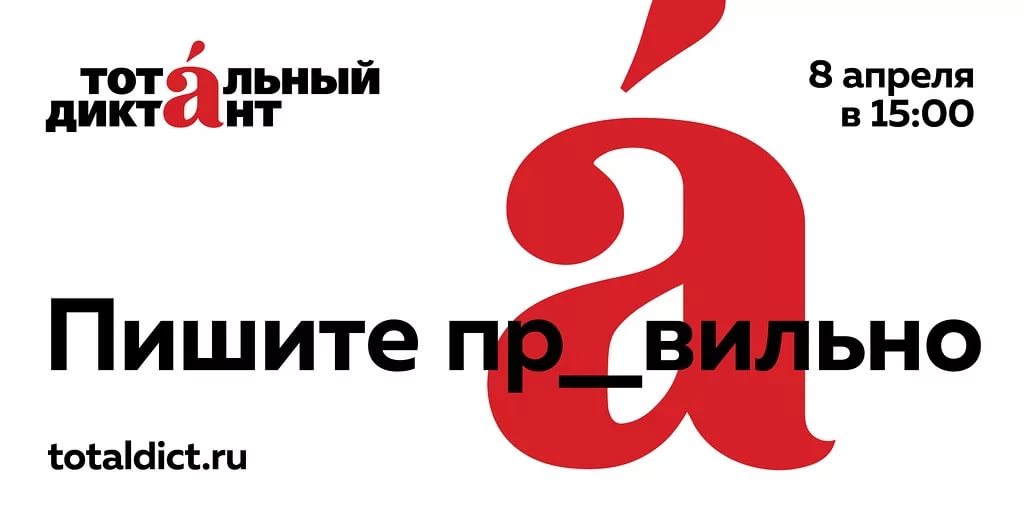 Благодаря просторному читальному залу и технической оснащённости библиотеки (Интернет, экран) проходят вебинары для педагогов городского, регионального, а порой и российского масштаба (23 мероприятия). ПОВЫШЕНИЕ КВАЛИФИКАЦИИ   Для повышения качества работы используется опыт работы  библиотекарей округа, города. Так же для повышения профессиональных навыков используются интернет ресурсы: http://rusla.ru/rsba/technology/infores/ -Информационный портал школьных библиотек России, и другие сайты школьных и массовых библиотек.РАБОТА СО ШКОЛЬНЫМ САЙТОМНа школьном сайте  активно освещалась работа библиотеки. За учебный год была выставлена следующая информация:- о библиотеке- правила пользования школьной библиотекой- план работы на учебный год- Федеральный перечень учебников- список литературы на лето для учащихся 5-11 классов- новости о проведённых мероприятиях- рекомендации о безопасном Интернете для детей и их родителей- на сайте открыта рубрика «Замечательный календарь», где освещаются самые крупные даты, необычные праздники.ОБЩИЕ ВЫВОДЫ:Школьная библиотека выполнила большой объем работы по предоставлению пользователям необходимого информационного материала. Но необходимо:активизировать читательскую активность в среднем и старшем звене;усилить работу по пропаганде детской книги и обзору методической литературы и периодики;усилить работу по сохранности учебного фонда: рейды по классам, информирование классных руководителей на педсоветах и родителей на собраниях. выйти с предложением к администрации школы по укреплению материально-технической базы библиотеки: ксерокс, цветной принтер, увеличение финансирования на периодические издания;помощь депутата для циклёвки пола и установки кондиционера.Зав. школьной библиотекой                                                      В.А.ДегтяреваПубличный доклад МАОУ СОШ №101 в 2016-2017 учебном годуИ воспитание, и образование неразделимы.Нельзя воспитывать, не передавая знания,всякое же знание действует воспитательно.ЛЕВ НИКОЛАЕВИЧ  ТОЛСТОЙI. Констатирующая часть.№Направление/ Наименование показателяЕдиница измеренияЗначениена 2015-2016 учебный годЗначениена 2016-2017 учебный год1. Общая характеристика образовательного учреждения1. Общая характеристика образовательного учреждения1. Общая характеристика образовательного учреждения1. Общая характеристика образовательного учреждения1.1Наименование общеобразовательного учрежденияПолное наименованиеМуниципальное автономное общеобразовательное учреждение муниципального образованиягород Краснодар средняя общеобразовательная школа № 101 имени Героя Советского Союза Степана Андреевича НеустроеваМуниципальное автономное общеобразовательное учреждение муниципального образованиягород Краснодар средняя общеобразовательная школа № 101 имени Героя Советского Союза Степана Андреевича Неустроева1.2.Организационно-правовая форма муниципальное, государственноеМуниципальное автономное общеобразовательное учреждениеМуниципальное автономное общеобразовательное учреждение1.3.Месторасположение Городское, сельскоег. Краснодарг. Краснодар1.4.Наличие лицензииРеквизиты(дата, №)Приказ министерства образования и науки  Краснодарского края от 04.12.2015 № 6436Приказ министерства образования и науки  Краснодарского края от 04.12.2015 № 64361.5.Наличие аккредитацииРеквизиты(дата, №)Приказ Министерства образования, науки и молодежной политики Краснодарского края от 25 января 2016 № 03541Приказ Министерства образования, науки и молодежной политики Краснодарского края от 25 января 2016 № 035411.6.Адрес ОУИндекс, муниципальное образование, населенный пункт, улица, дом350089, МАОУ СОШ №101, г.Краснодар, проспект Чекистов, д. 18350089, МАОУ СОШ №101, г.Краснодар, проспект Чекистов, д. 181.7.Сайт ОУНаименованиеhttp://school101.kubannet.ru http://school101.kubannet.ru 1.8.Электронная почтаНаименованиеschool101@kubannet.ruschool101@kubannet.ru2. Особенности микрорайона ОУ2. Особенности микрорайона ОУ2. Особенности микрорайона ОУ2. Особенности микрорайона ОУ2.1.Наличие учреждений дополнительного образования для детейПеречень учрежденийЦРТДЮЦРТДЮ2.2.Наличие спортивных школ (секций, клубов)ПереченьДЮСШ «Юбилейная», школа батута, теннисный кортДЮСШ «Юбилейная», школа батута, теннисный корт2.4.Наличие дошкольных образовательных учрежденийПереченьДОУМДОУ Центр развития ребенка 232, 233, 230, 115, 46, 223МДОУ Центр развития ребенка 232, 233, 230, 115, 46, 2233. Состав обучающихся. Социальная характеристика3. Состав обучающихся. Социальная характеристика3. Состав обучающихся. Социальная характеристика3. Состав обучающихся. Социальная характеристика3. Состав обучающихся. Социальная характеристика3.1.Число обучающихся, из них:человек198420743.1.1.сирот%0,100,103.1.2.опекаемых%0,350,353.1.3.детей-инвалидов%0,600,603.1.4.подвозится школьными автобусамичеловек--3.1.5.Обучающихся на домучеловек16143.1.6.Обучающихся в форме семейной (самообразование) формечеловек233.1.7.Состоят на учете в ОПДНчеловек443.1.8.На школьном профилактическом учетечеловек4		43.1.9.На учете в группе рискачеловек003.1.10.Неполных семей/ в них детейКол-во/ человек262/284299/3543.1.11Многодетных семей/ в них детейКол-во/ человек146/183212/2283.1.12Малообеспеченных семей (имеющих статус)/ в них детейКол-во/человек18/2522/303.1.13.Неблагополучных семей/ в них детейКол-во/ человек1/11/23.1.14. По классам обучения3.1.14. По классам обучения3.1.14. По классам обучения3.1.14. По классам обучения3.1.14. По классам обучения1-ые классыКол-во кл./ число обуч-ся7/2517/2392-ые классыКол-во кл./ число обуч-ся7/2367/2573-тьи классыКол-во кл./ число обуч-ся7/2167/2254-ые классыКол-во кл./ число обуч-ся7/2287/2185-ые классыКол-во кл./ число обуч-ся7/2087/2306-ые классыКол-во кл./ число обуч-ся6/1897/2147-ые классыКол-во кл./ число обуч-ся6/1826/1898-ые классыКол-во кл./ число обуч-ся6/1746/1769-ые классыКол-во кл./ число обуч-ся5/1556/17310-ые классыКол-во кл./ число обуч-ся2/663/9311-ые классыКол-во кл./ число обуч-ся3/792/60Всего:Кол-во кл./ число обуч-ся63/198465/20743.2. По типу классов:3.2. По типу классов:3.2. По типу классов:3.2. По типу классов:3.2. По типу классов:3.2.1.профильныйкол-во класса и наименование профилейнетнет3.2.2.с углубленным изучением предметаКол-во класса и  наименование предметанетнет3.2.3.коррекцииКол-во классовнетнеткомпенсирующего обученияКол-во классовнетнет3.2.4.другихКол-во классов и их спецификанетнет3.3.Средняя наполняемость классовЧеловек30,0324. Структура управления общеобразовательным учреждением4. Структура управления общеобразовательным учреждением4. Структура управления общеобразовательным учреждением4. Структура управления общеобразовательным учреждением4. Структура управления общеобразовательным учреждением4.1.педсоветКем и когда утвержден 28 августа 2007  28 августа 2007 4.2.попечительский советКем и когда утвержденрешением педагогического совета 1 от 30 августа 2007грешением педагогического совета 1 от 30 августа 2007г4.2.общее собрание трудового коллективаКем и когда утвержденрешением педагогического совета 1 от 28 августа 2007грешением педагогического совета 1 от 28 августа 2007г4.4.управляющий советКем и когда утвержденрешением педагогического совета 1 от 28 августа 2007грешением педагогического совета 1 от 28 августа 2007г4.5.родительский комитетКем и когда утвержденрешением педагогического совета 1 от 28 августа 2007грешением педагогического совета 1 от 28 августа 2007г4.6.другие органыКем и когда утвержденДетская школьная организация 10 января 2008 гДетская школьная организация 10 января 2008 г5. Условия обучения, воспитания и труда5. Условия обучения, воспитания и труда5. Условия обучения, воспитания и труда5. Условия обучения, воспитания и труда5. Условия обучения, воспитания и труда5.1. Кадровое обеспечение учебного процесса5.1. Кадровое обеспечение учебного процесса5.1. Кадровое обеспечение учебного процесса5.1. Кадровое обеспечение учебного процесса5.1. Кадровое обеспечение учебного процесса5.1.1Всего педагогических работниковЧеловек971055.1.2.в том числе учителейЧеловек931035.1.3.Образовательный уровень педагогических работников:Образовательный уровень педагогических работников:Образовательный уровень педагогических работников:Образовательный уровень педагогических работников:- высшееЧеловек92100- средне – специальноеЧеловек55- неполное высшееЧеловекнетнетстуденты ВузовЧеловекнетнетсреднее общееЧеловекнетнет5.14.Квалификация педагогов:Квалификация педагогов:Квалификация педагогов:Квалификация педагогов:высшая квалификационная категория%2129первая квалификационная категория%1811вторая квалификационная категория%00соответствие занимаемой должности%37455.1.3.Стаж работы по специальности:Стаж работы по специальности:Стаж работы по специальности:Стаж работы по специальности:до 3-х лет%1111до 5-ти лет%15155-10 летЧеловек121210-15 летЧеловек111115-20 летЧеловек1313свыше 20 летЧеловек35355.1.4.Возрастной состав педагогических работников:Возрастной состав педагогических работников:Возрастной состав педагогических работников:Возрастной состав педагогических работников:до 25 лет%6625-30 лет%161630-35 лет%7735-40 лет%111140-45 лет%212145-50 лет%121250-55 лет%1111женщины свыше 55 летЧеловек1212мужчины свыше 60 летЧеловек225.1.5.Имеют звания заслуженный (народный) учитель РФЧеловек115.1.6.Отличник просвещенияЧеловек335.1.7.Почетный работник общего образования РФЧеловек225.1.8.Заслуженный учитель КубаниЧеловек115.1.9.Награждены похвальной грамотой Министерства образования Российской ФедерацииЧел.225.1.10Награждены похвальной грамотой Министерства образования и науки Краснодарского краяЧел.335.1.11.Являются победителями конкурсов:Лучших учителей РФЧеловек--Конкурса «Учитель года»:--Муниципальный тур Человек--Краевой турЧеловек--5.1.12.Награждены премиями:Главы администрации Краснодарского края-1Главы муниципального образования15.1.13.Использование ИКТ в образовательном процессе:100%100%5.1.14прошли курсовую подготовку по использованию ИКТКол-во--5.1.15владеют ИКТКол-во971055.1.16используют ИКТ в образовательном процессеКол-во971055.1.17используют интерактивную доску в образовательном процессеКол-во971055.1.18.Обеспеченность образовательного процесса учителями в соответствии с базовым образованием%100%100%5.1.19.Обеспеченность профильного обучения и предпрофильной подготовки учителями не ниже II квалификационной категорииДа/нетдада5.2. Учебно-материальная база (оснащенность и благоустройство)5.2. Учебно-материальная база (оснащенность и благоустройство)5.2. Учебно-материальная база (оснащенность и благоустройство)5.2. Учебно-материальная база (оснащенность и благоустройство)5.2. Учебно-материальная база (оснащенность и благоустройство)5.2.1.Обеспечение температурного режима в соответствии с СанПиНДа/нетдада5.2.2.Наличие работающей системы холодного и горячего водоснабжения (включая локальные системы), обеспечивающей необходимый санитарный и питьевой режим в соответствии с СанПиНДа/нетдада5.2.3.Наличие работающей системы канализации, а также оборудованных в соответствии с СанПиН туалетовДа/нетдада5.2.4.Наличие оборудованных аварийных выходов, необходимого количества средств пожаротушения, подъездных путей к зданию, отвечающих всем требованиям пожарной безопасностиДа/нетдада5.2.5.Соответствие электропроводки здания современным требованиям безопасности Да/нетдада5.2.6.Наличие у учреждения собственной (или на условиях договора пользования) столовой или зала для приёма пищи площадью в соответствии с СанПиНДа/нетдада5.2.7.Наличие у учреждения собственного (или на условиях договора пользования) безопасного и пригодного для проведения уроков физической культуры спортивного зала площадью не менее 9х18 м при высоте не менее 6 м с оборудованными раздевалками, действующими душевыми комнатами и туалетамиДа/нетдада5.2.10.Наличие у учреждения действующей пожарной сигнализации и автоматической системы оповещения людей при пожареДа/нетдада5.2.11.Наличие в учреждении собственных (или на условиях договора пользования) компьютерных классов, оборудованных металлической дверью, электропроводкой, кондиционером или проточно-вытяжной вентиляцией, немеловыми досками, и площадью, обеспечивающей установку компьютеров в количестве не менее m/2 + 2, включая компьютер учителя (где m - проектная наполняемость классов в соответствии с предельной численностью контингента школы) из расчета не менее 1 кабинета на 400 учащихся (но не менее1 класса в учреждении)Да/нетдада5.2.12.Наличие в учреждении кабинета физики с подводкой низковольтного электропитания к партам учащихся (включая независимые источники) и лаборантской (для школ, имеющих классы старше 7-го)Да/нетдада5.2.13.Наличие в учреждении кабинета химии с вытяжкой и подводкой воды к партам учащихся и лаборантской (для школ, имеющих классы старше 7-го)Да/нетдада5.2.15.Благоустроенность пришкольной территории (озеленение территории, наличие оборудованных мест для отдыха)Да/нетдада5.2.16.Наличие в здании, где расположено учреждение, собственного (или на условиях договора пользования) лицензированного медицинского кабинетаДа/нетда да 5.2.17.Число компьютеров всего, в том числе: Кол-во180132Количество компьютеров для осуществления образовательного процессаКол-во1321325.2.18.Число школьников в расчете на один компьютер, используемый для осуществления образовательного процесса Человек9115.2.19.Количество мультимедийных проекторовКол-во19195.2.20.Количество интерактивных досокКол-во25255.2.21.Наличие у учреждения комплекта лицензионного или свободно распространяемого общесистемного и прикладного программного обеспечения (операционная система, офисные программы (редакторы текстов, таблиц), СУБД, навигаторы) для каждого установленного компьютераДа/нетдада5.2.22.Наличие у учреждения (или на условиях договора пользования) оборудованной территории для реализации раздела «Лёгкая атлетика» программы по физической культуре (размеченные дорожки для бега со специальным покрытием, оборудованный сектор для метания и прыжков в длину)Да/нетдада5.2.23.Наличие по каждому из разделов физики (электродинамика, термодинамика, механика, оптика, ядерная физика) лабораторных комплектов (в соответствии с общим количеством лабораторных работ согласно программе по физике в 7-11 классах) в количестве не менее m/2 + 1 (где m – проектная наполняемость классов в соответствии с предельной численностью контингента школы)Да/нетдада5.2.24.Наличие по каждому из разделов химии (неорганическая химия, органическая химия) лабораторных комплектов оборудования и препаратов (в соответствии с общим количеством лабораторных работ согласно программе по химии в 7-11 классах) в количестве m/2 + 1 (где m – проектная наполняемость классов в соответствии с предельной численностью контингента школы)да/нетдада5.2.25.Наличие по каждому из разделов биологии (природоведение (окружающий мир), ботаника, зоология, анатомия, общая биология)  лабораторных комплектов (в соответствии с общим количеством лабораторных работ согласно программе по биологии в 5-11 классах) в количестве m/2 + 1 (где m – проектная наполняемость классов в соответствии с предельной численностью контингента школы)Да/нетдада5.2.26.Наличие всех карт в соответствии с реализуемыми программами по географии или наличие лицензионного демонстрационного компьютерного программного обеспечения по каждому из разделов географииДа/нетдада5.2.27.Наличие всех карт в соответствии с реализуемыми программами по истории или лицензионного демонстрационного компьютерного программного обеспечения по каждому из курсов историиДа/нетдада5.2.28.Наличие скоростного выхода в Интернет (скорость канала не ниже 128 кб/с)Да/нетдада5.2.29.Кол-во школьных автобусов для подвоза учащихсяед.--5.3. Организация питания5.3. Организация питания5.3.1.Размер дотации на питание в день на одного обучающегося- региональный бюджетСумма3,50-- муниципальный бюджетСумма7,0010,505.3.2.Размер родительской платы на питание обучающихся в деньСумма1-5 кл. – 45 руб.6-11 кл. – 55 руб.1-5 кл. – 55 руб.6-11 кл. – 65 руб.5.3.3.Размер дотации на питание обучающихся классов КРО УII вид--- 7-10 лет--- 11-17 лет--5.3.4.Размер дотации (из фонда экономии) на организацию питания учащихся из малоимущих семей/многодетных Руб.15/1015/105.3.7.Всего питаются с родительской доплатойЧеловек18942074в 1-4 классахЧеловек910939в 5-9 классахЧеловек844982в 10-11 классахЧеловек1401535.3.8.Общий охват диетическим питаниемЧеловек--в 1-4 классахЧеловек--в 5-9 классахЧеловек--в 10-11 классахЧеловек--5.3.9.Питаются бесплатно обучающиеся, в том числе:Человек88в 1-4 классахЧеловек--в 5-9 классахЧеловек--в 10-11 классахЧеловек335.3.10.Охвачено 2-х разовым питанием обучающих, включая посещающих ГПД, всего:Человек--со 100% оплатойЧеловек--с 50% оплатойЧеловек--5.3.11.Охват детей образовательными программами по культуре здорового питанияЧеловек--в 1-4 классахЧеловек-939в 5-6 классахЧеловек--5.3.12.Общий охват горячим питанием:Человек18942074в 1-4 классахЧеловек910939в 5-9 классахЧеловек844982в 10-11 классахЧеловек1401536. Учебный план общеобразовательного учреждения. Режим обучения6. Учебный план общеобразовательного учреждения. Режим обучения6. Учебный план общеобразовательного учреждения. Режим обучения6. Учебный план общеобразовательного учреждения. Режим обучения6. Учебный план общеобразовательного учреждения. Режим обучения6.1.Учебный план общеобразовательного учреждения. (Включить пояснительную записку к учебному плану и все имеющиеся в школе учебные планы).ПрилагаетсяПрилагается6.2.Режим обучения (Годовой календарный план-график)ПрилагаетсяПрилагается6.2.1.продолжительность урокаминут40 (1-е кл. – 35 мин.- первое полугодие, 45 мин – второе полугодие)40 (1-е кл. – 35 мин.- первое полугодие, 45 мин – второе полугодие)6.2.2.продолжительность учебной неделидней5 (8,9-е кл. – 6 дней)5 (8,9-е кл. – 6 дней)6.2.3.Перечень классов, обучающихся в 1-ю смену Перечень1, 4-5, 9-11 классы1, 4-5, 9-11 классы6.2.4.Перечень классов, обучающихся в 2-ю сменуПеречень2-3, 6-8 классы2-3, 6-8 классы6.2.5.Расписание звонков (1-й и 2-й смены)ПрилагаетсяПрилагается6.2.6.Каникулы:осенниеДата начало/дата окончание03.11.2015-08.11.201530.10.2016-06.11.2016зимниеДата начало/дата окончание26.12.2015-10.01.201628.12.2016-10.01.2017весенниеДата начало/дата окончание23.03.2016-30.03.201626.03.2017-02.04.20176.2.6.летниеДата начало/дата окончание25.05.2016-31.08.201625.05.2017-31.08.20177. Финансовое обеспечение функционирования и развития общеобразовательного учреждения7. Финансовое обеспечение функционирования и развития общеобразовательного учреждения7. Финансовое обеспечение функционирования и развития общеобразовательного учреждения7. Финансовое обеспечение функционирования и развития общеобразовательного учреждения7. Финансовое обеспечение функционирования и развития общеобразовательного учреждения7.1. Финансирование из бюджетов разных уровней7.1. Финансирование из бюджетов разных уровней7.1. Финансирование из бюджетов разных уровней7.1. Финансирование из бюджетов разных уровней7.1. Финансирование из бюджетов разных уровней7.1.1.Распределение средств, направляемых из краевого бюджета на реализацию общеобразовательных программ:- на оплату труда работников%95,0095,00- на материальные затраты%5,005,007.1.2.Установление долей ФОТУстановление долей ФОТУстановление долей ФОТУстановление долей ФОТ- доля ФОТ педагогического персонала осуществляющего учебный процесс%75,5075,50- доля ФОТ административно-управленческого, учебно-вспомогательного, младшего обслуживающего персонала- педагогического персонала, не связанного с учебным процессом%24,0024,57.1.3.Доля ФОТ на установление доплат за дополнительные виды работ, относящихся к неаудиторной, (внеурочной) деятельности учителя.%14,2913,097.1.4.Доля расходов на стимулирующую часть ФОТ%22,8320,767.1.5.Стоимость педагогической услугирублей4,814,818. Результаты учебной деятельности8. Результаты учебной деятельности8. Результаты учебной деятельности8. Результаты учебной деятельности8. Результаты учебной деятельности8.1.Динамика уровня развития различных навыков и умений, усвоения знаний (например: функционального чтения и др.).%1001008.2.Качество обученности учащихся на разных ступенях обучения, соотношение качества обученности выпускников начальной школы и учащихся подростковой ступени (5,6,7 классы)%1001008.3.Отношение среднего балла ЕГЭ по русскому языку данной школы -  к среднему баллу по району - к среднему баллу по краю  %7572,48.4.Отношение среднего балла ЕГЭ по математике данной школы -  к среднему баллу по району - к среднему баллу по краю51,246,68.5.Доля  выпускников 11 классов, сдавших ЕГЭ на 4 и 5  в общей численности выпускников 11 классов ОУ%--8.6.Доля выпускников сдавших ЕГЭ на «2» в общей численности выпускников ОУ.1,268.7.Доля второгодников ОУ в общей численности учащихся  ОУ%--8.8.Число школьников, ставших победителями и призерами предметных олимпиадахЧеловек153488.8.1.районного (городского) уровняЧеловек1158.8.2.краевого (зонального) уровняЧеловек448.8.3.федерального (международного) уровняЧеловек-28.9.Число школьников, ставших победителями и призерами творческих конкурсов Человек86908.9.1.районного (городского) уровняЧеловек40258.9.2.краевого (зонального) уровняЧеловек40108.9.3.федерального (международного) уровняЧеловек6558.10.Число школьников, ставших победителями и призерами спортивных соревнования Человек36268.10.1.районного (городского) уровняЧеловек30188.10.2.краевого (зонального) уровняЧеловек688.10.3.федерального (международного) уровняЧеловек--8.11.Доля выпускников, поступивших в профессиональные учебные заведения (ВПО, СПО, НПО), в соответствии с профилем обучения в школе (для профильных классов)%--9. Состояние здоровья школьников и безопасная образовательная среда9. Состояние здоровья школьников и безопасная образовательная среда9. Состояние здоровья школьников и безопасная образовательная среда9. Состояние здоровья школьников и безопасная образовательная среда9. Состояние здоровья школьников и безопасная образовательная среда9.1.Доля детей, имеющих отклонения в здоровье (с понижением остроты зрения, с дефектом речи, со сколиозом, с нарушением осанки) при  поступлении в 1й класс школу %009.2.Долей детей с отклонениями в здоровье в возрасте 15 лет %11119.3.Доля учащихся, получивших травмы в учебное время, в общей численности учащихся школы%0,100,1010. Система дополнительного образования в школе10. Система дополнительного образования в школе10. Система дополнительного образования в школе10. Система дополнительного образования в школе10. Система дополнительного образования в школе10.1.Количество кружков, клубов, спортивных секций (дополнительное образование)Кол-во414110.2.Число учащихся школы, охваченных  дополнительным образованием, в том числеКол-во19842074в ОУКол-во15641724в системе культуры и спортаКол-во88095010.3.Охват учащихся дополнительным образованием (в % от общей численности)%100100Развивающая система Л.В. ЗанковаСоловьева Ю.В.Лузан И.А. 3 «В»4 «А» 7%УМК «Начальная школа XXI века»Дулян Е.АТурищева О.Н.Рудоминская С.В.Донская В.В.Головатая Н.В.Реута И.М.Присяжнюк Е.Ю.Ильина Н.В.Вялова А.В.Салтыкова Е.И.БзытоваО.Н.Богомолова О.Н.Саввина И.А.1 «Б»1 «В»1 «Д»1 «Ж»2 «А»2 «Б»2 «Д»3 «Б»3 «Г»3 «Д»4 «Д»4 «В»4 «Г»46%УМК «Школа 2100»Свириденко Е.С.Фендрикова Т.Н.Гончарова Л.Ф.Левашева К.А.Синица Л.А.Загородняя Т.М.Малахова И.В.Литаврина Е.П.Патаева Т.В.Ханина З.А.Малолетова И.И.Шкаликова А.В. 1 «Г»1 «Е»2 «В»2 «Г»2 «Е»2 «Ж»3 «А»3 «Е»3 «Ж»4 «Б»4«Е»4 «Ж» 43%УМК «Школа России»Тришкина Л.А1 «А»4%Русский язык (%)Русский язык (%)Русский язык (%)Русский язык (%)Русский язык (%)2345Краснодарский край4,722,243,130,1город Краснодар4,418,841,135,7МАОУ СОШ №1014,420,045,929,8Математика (%)Математика (%)Математика (%)Математика (%)Математика (%)2345Краснодарский край2,926,336,434,4город Краснодар2,321,535,440,8МАОУ СОШ №1012,020,736,740,6Окружающий мир (%)Окружающий мир (%)Окружающий мир (%)Окружающий мир (%)Окружающий мир (%)2345Краснодарский край1,124,250,624,0город Краснодар0,820,850,428,0МАОУ СОШ №1010,523,856,419,3классФИО  классного руководителя6аИстягина Светлана Павловна6бИщенко Наталия Геннадьевна6вСвиридова Вера Васильевна6гНомоконова Василина Васильевна6дГладина Юлия Николаевна6еМаклюк Марина Ивановна6жБоташ Ирина Николаевна7аТимошенко Елена Владимировна7бЕмичева Ольга Леодоровна7вИванина Алёна Геннадьевна7гКузьмина Наталья Николаевна7дБомштейн Татьяна Викторовна7еГоликова Светлана Вячеславна8аКутушева Евгения Владимировна8бПостыка Ирина Викторовна8вТокарева Зинаида Сергеевна8гПостовалова марина Владимировна8дНовикова Людмила Глебовна8еБогданова Галина ВасильевнаСводная ведомость отчетов за 2016-17 уч.г.Сводная ведомость отчетов за 2016-17 уч.г.Сводная ведомость отчетов за 2016-17 уч.г.Сводная ведомость отчетов за 2016-17 уч.г.Сводная ведомость отчетов за 2016-17 уч.г.Сводная ведомость отчетов за 2016-17 уч.г.Сводная ведомость отчетов за 2016-17 уч.г.Сводная ведомость отчетов за 2016-17 уч.г.Сводная ведомость отчетов за 2016-17 уч.г.Сводная ведомость отчетов за 2016-17 уч.г.Сводная ведомость отчетов за 2016-17 уч.г.КлассЧетвертьНачало четвертиПрибылоВыбылоКонец четвертиОтличниковХорошистовНеуспевающихС одной 4С одной 3% качества% успеваемости6 "А"I320032419043721006 "А"II320032419123721006 "А"III32003231523456946 "А"IV32003231714463976 "А"год320032419031721006 "Б"I301031313063521006 "Б"II3100315914145976 "Б"III310031213041481006 "Б"IV31003148012391006 "Б"год301031411020311006 "В"I320230815013771006 "В"II301031313013681006 "В"III310031514042611006 "В"IV31003169025481006 "В"год321231811013611006 "Г"I300030511006531006 "Г"II300030415042631006 "Г"III300030412035531006 "Г"IV300030313047531006 "Г"год300030413035571006 "Д"I30003039026401006 "Д"II300030311014471006 "Д"III300129410022481006 "Д"IV290029313002551006 "Д"год300129312023521006 "Е"I32003251111250976 "Е"II3202306810347976 "Е"III30003031112247976 "Е"IV30003058002431006 "Е"год32023059002471006 "Ж"I300030011025371006 "Ж"II30003016007231006 "Ж"III3000300611320976 "Ж"IV30003005006171006 "Ж"год30003005008171007 "А"I320032514014591007 "А"II320032615001661007 "А"III321033812013611007 "А"IV330033813012641007 "А"год321033815011701007 "Б"I3500353700129977 "Б"II35003537011291007 "Б"III3501343920135947 "Б"IV34003438004321007 "Б"год35013448015351007 "В"I33003346004301007 "В"II330033410005421007 "В"III33003347005331007 "В"IV33003346004301007 "В"год33003349013391007 "Г"I2701260711126937 "Г"II2600261420219927 "Г"III2600261520123927 "Г"IV26012513001161007 "Г"год27022516000281007 "Д"I32003218015281007 "Д"II32003239000381007 "Д"III3200323910038977 "Д"IV3200323910138977 "Д"год32003239001381007 "Е"I320032116014531007 "Е"II320032214002501007 "Е"III320032316011591007 "Е"IV320032214033501007 "Е"год320032217024591008 "А"I31003131510258978 "А"II310031217014611008 "А"III31103221511253978 "А"IV32003231710363978 "А"год31103231810266978 "Б"I3001290830427908 "Б"II290029112011451008 "Б"III29002901522352938 "Б"IV29002911121441938 "Б"год300129115021551008 "В"I31013019001331008 "В"II3001291710228978 "В"III29122817013291008 "В"IV28002817001291008 "В"год31142818002321008 "Г"I291030315003601008 "Г"II300030418011731008 "Г"III300030317023671008 "Г"IV300030417023701008 "Г"год291030518001771008 "Д"I2600260660123778 "Д"II2610270410315968 "Д"III2710280440415858 "Д"IV2800280311311968 "Д"год26202807002251008 "Е"I3000301731027908 "Е"II3000301830230908 "Е"III3020321920231948 "Е"IV32103318002271008 "Е"год30303311000133100ИТОГОI584255815020715215844%97%ИТОГОII581235805420610164745%98%ИТОГОIII580645825020618274744%97%ИТОГОIV58211582551896195942%99%ИТОГОгод5841113582612201184547%100%1 четверть (15уч-ся)-6е класс – Пизик Даниил по английскому языку;-7г класс – Бобров Вадим по алгебре и геометрии;-8а класс – Ходоровская Варвара по алгебре и геометрии;-8б класс – Орлов Егор по алгебре, геометрии и русскому языку;-8б класс – Гриненко Артём по литературе и русскому языку;-8б класс – Шевелёв Андрей по английскому языку, геометрии и русскому языку;-8д класс – Жученко Ксения по алгебре;-8д класс – Николаева Эмилия по алгебре;-8д класс – Винокуров Максим по геометрии;-8д класс – Воробьёв Никита по алгебре и геометрии;-8д класс – Довголюк Анна по геометрии;-8д класс – Смирнов Валерий по алгебре и геометрии;-8е класс – Горяинов Владислав по литературе и русскому языку;-8е класс – Дубовиков Николай по рус. языку;-8е класс – Исаев Егор  по рус. языку физике;2 четверть(10 уч-ся)-6а класс – Петров Игорь по русскому языку;-6б класс – Севостьянова Полина по английскому языку;-6е класс – Пизик Даниил по английскому языку и русскому языку;-7г класс – Абилов Валерьян по алгебре и геометрии;-7г класс – Лебедев Данила по алгебре и геометрии;-8в класс – Азаров Владислав по русскому языку;-8д класс – Новошицкий Вячеслав по алгебре и геометрии;-8е класс – Константину Максимус по литературе;-8е класс – Горяинов Владислав  по литературе;-8е класс – Дубовиков Николай по литературе;3 четверть (16 уч-ся)-6а класс – Петров Игорь по русскому языку;-6е класс – Пизик Даниил по истории и литературе;-6ж класс – Мухин Владимир по русскому языку и литературе;-7б класс – Никитенко Данил по русскому языку;-7г класс – Абилов Валерьян по русскому языку и литературе, н/а по геометрии;-7г класс – Бобров Вадим по русскому языку;-7д класс – Колесников Матвей по русскому языку и алгебре;-8а класс – Ходоровская Варвара по алгебре, геометрии, русс. языку, литературе, географии и физической культуре;-8б класс – Гриненко Артем по русскому языку и литературе;-8б класс – Осовик Денис по литературе;-8д класс – Подчернин Адриан по русс.  языку;-8д класс – Воробьев Никита по алгебре и геометрии;-8д класс – Смирнов Валерий по русскому языку;-8д класс – Новошицкий Вячеслав по алгебре и геометрии;-8е класс – Исаев Егор по русскому языку;-8е класс – Мартыненко Максим по рус. языку;4 четверть(4 уч-ся)-6а класс – Осовик Федор по литературе;-7д класс – Морозов Михаил по алгебре ;-8а класс – Ходоровская Варвара по алгебре, геометрии, литературе и физической культуре ;-8б класс – Шевелев Андрей по алгебре ;Класс2014-2015 уч.г.2015-2016 уч.г.2016-2017 уч.г.6а--726б--316в--616г--576д--526е--476ж--177а-69707б-31357в-35397г-21287д-33387е-78588а7566668б5052558в3337328г6373778д2114258е342933ООКоличество учителей104Количество учащихся2184Количество классов65Количество родителей3308% учащихся, у которых введён хотя бы один родитель100Количество КТП310Количество уроков в недельном расписании2493% выставленных итоговых оценок100Количество оценок604851Количество пропусков219235% заполненных тем уроков за проведенный период100% заполненного домашнего задания97Количество внешних обращений к системе родителей71655Количество внешних обращений к системе учащихся131831Количество внешних обращений к системе сотрудников28489Класс Английский языкСредний балл по всем предметам3А4,614,723Б4,284,563В4,564,713Г3,974,673Д4,344,553Е4,214,553Ж3,864,414А4,244,624Б4,064,384В4,354,584Г4,574,724Д4,474,684Е4,144,394Ж3,934,495А4,214,595Б4,064,45В4,54,635Г3,874,395Д4,354,685Е4,264,575Ж3,974,236А4,344,496Б3,974,296В4,164,56Г4,334,426Д3,934,366Е3,974,36Ж3,74,117А4,394,537Б3,974,317В4,394,327Г3,563,997Д3,944,187Е4,194,428А4,224,468Б4,214,38В3,824,118Г4,234,488Д3,714,028Е3,824,079А4,034,379Б4,074,229В4,284,449Г4,044,29Д4,124,399Е3,964,2410А4,34,2310Б4,334,2110В4,274,1111А4,174,1811Б4,374,25Ср.балл
по всем
классам4,154,39Класс ИсторияСредний балл по всем предметам5А4,484,595Б4,264,45В4,564,635Г4,34,395Д4,744,685Е4,384,575Ж3,94,236А4,224,496Б3,974,296В4,164,56Г4,14,426Д44,366Е3,874,36Ж3,774,117А4,244,537Б3,794,317В4,034,327Г3,63,997Д3,844,187Е4,124,428А4,314,468Б4,214,38В3,864,118Г4,234,488Д3,794,028Е3,794,079А4,284,379Б3,724,229В4,244,449Г3,774,29Д4,124,399Е3,964,2410А4,034,2310Б4,44,2110В4,184,1111А4,274,1811Б4,334,25Ср.балл
по всем
классам4,14,32Класс ОбществознаниеСредний балл по всем предметам5А4,764,595Б4,494,45В4,714,635Г4,734,395Д4,854,685Е4,764,575Ж4,454,236А4,284,496Б44,296В4,424,56Г4,44,426Д4,244,366Е4,134,36Ж3,94,117А4,524,537Б4,154,317В4,244,327Г3,763,997Д4,194,187Е4,54,428А4,344,468Б4,214,38В3,864,118Г4,44,488Д3,754,028Е3,854,079А4,344,379Б4,034,229В4,284,449Г4,194,29Д4,254,399Е4,114,2410А4,14,2310Б4,234,2110В4,184,1111А3,834,1811Б4,034,25Ср.балл
по всем
классам4,264,32Класс КубановедениеСредний балл по всем предметам5А4,614,595Б4,464,45В4,764,635Г4,434,395Д4,914,685Е4,654,575Ж4,554,236А4,284,496Б3,944,296В4,264,56Г4,134,426Д4,074,366Е3,874,36Ж3,634,117А4,824,537Б4,744,317В4,644,327Г4,123,997Д4,414,187Е4,664,428А4,974,468Б4,694,38В4,824,118Г54,488Д54,028Е54,079А4,384,379Б44,229В4,974,449Г4,084,29Д4,944,399Е54,2410А4,674,2310Б4,674,2110В4,614,1111А4,74,1811Б4,674,25Ср.балл
по всем
классам4,544,32Класс Изобраз.искусствоСредний балл по всем предметам5А4,884,595Б4,944,45В4,884,635Г4,794,395Д54,685Е4,884,575Ж4,684,236А54,496Б54,296В54,56Г4,934,426Д54,366Е54,36Ж54,117А4,974,537Б54,317В4,974,327Г4,883,997Д4,784,187Е54,428А4,974,468Б4,94,38В4,934,118Г54,488Д4,794,028Е4,914,07Ср.балл
по всем
классам4,924,35Класс ИскусствоСредний балл по всем предметам9А54,379Б54,229В54,449Г54,29Д54,399Е54,24Ср.балл
по всем
классам54,31№ п/пНазвание услугиКол-во группКол-во учащихсяОбучение по программе «Занимательный английский» (7-9 лет)429Обучение по программе «Мир английского языка» (9-11 лет)16Обучение по программе «Клуб любителей искусства» (7-10 лет)434ИТОГО:969№ п/пНазвание услугиФИО учителяКол-во группКол-во учащихсяОбучение по программе «Занимательный английский» (7-9 лет)Кузьмина Л.Н.214Обучение по программе «Мир английского языка» (9-11 лет)Кузьмина Л.Н.16Обучение по программе «Занимательный английский» (7-9 лет)Бондаренко Э.Г.214Обучение по программе «Клуб любителей искусства» (7-10 лет)Гетман Е.Б.427Обучение по программе «Мир английского языка» (9-11 лет)Лаюк О.М.323ИТОГО:1284классФИО классного руководителя5аВанцаровская Ольга Александровна5бТараканова Ольга Викторовна5вЛаюк Окссана Михайловна5гЦветкова Клавдия Николаевна5дГамгия Виолетта Сергеевна5еБондаренко Эльвина Геннадьевна5жКолина Елена Юрьевна9аГлазкова Лариса Ивановна9бГетман Екатерина Борисовна9вАникеева Елена Викторовна9гПетрова Светлана Александровна9дКуземина Елена Вячеславовна9еКузьмина Любовь НиколаевнаКлассЧетНачало четвертиПрибылВыбылКонец четвертиОтличниковХорошистовНеуспевающих% качества%успеваемости5 «А»I3210334200721005 «А»II3301324160611005 «А»III321033518167975 «А»IV33--334140601005 «А»год3221334170701005 «Б»I3500352180571005 «Б»II3500351130401005 «Б»III3500351140431005 «Б»IV350035114243945 «Б»год3500351142431005 «В»I3400342260821005 «В»II3400344190681005 «В»III3400345200731005 «В»IV3401334190691005 «В»год3401334190691005 «Г»I2931312160581005 «Г»II3112302160601005 «Г»III30113029137975 «Г»IV30003025223935 «Г»год2954302100401005 «Д»I3400343220741005 «Д»II3400342200651005 «Д»III3400343210711005 «Д»IV3400341200621005 «Д»год3400342170561005»Е»I3500354200691005»Е»II350134412147975»Е»III3411349150711005»Е»IV3400347130591005»Е»год3512348140651005 «Ж»I3101300150501005 «Ж»II30213118129975 «Ж»III310031190321005 «Ж»IV31003126126975 «Ж»год312231110035100ВсегоI2304223217137066100ВсегоII232352301810425399ВсегоIII230322312610625799ВсегоIV23101230219154998Всегогод230101023022101053100КлассЧетНачало четвертиПрибылВыбылКонец четвертиОтличниковХорошистовНеуспевающих% качества%успеваемости9 «А»I3000302100431009 «А»II300030311147979 «А»III30012959148979 «А»IV29002958245939 «А»год300129790551009 «Б»I2900290110381009 «Б»II290029012341909 «Б»III2900290110381009 «Б»IV2900290130451009 «Б»год2900290120411009 «В»I290029015152979 «В»II290128113150969 «В»III2810293150621009 «В»IV290029214155979 «В»год2911295150691009 «Г»I29002927231939 «Г»II29022725329899 «Г»III27012607227929 «Г»IV260026280381009 «Г»год2903263110541009 «Д»I310031312148979 «Д»II310031511152979 «Д»III311032415259949 «Д»IV320032315156979 «Д»год3110327150691009 «Е»I2911290110381009 «Е»II2900290140481009 «Е»III290128014150969 «Е»IV2800280130461009 «Е»год291228113050100всегоI1771117776634198всегоII17703174116694495всегоIII17423173127165097всегоIV17300173127144898всегогод177371732375057100№п\пПринятые мерыОтветственные1Проведена разъяснительная работа  с учащимися 5 классовКлассные руководители2Уведомлены родители учащихся получивших неудовлетворительные оценки Классные руководители, зам. директора по УВР Крюкова Л. В.3Назначены дни консультаций и зачетов по проблемным темам Учителя  предметники, зам. директора по УВР Крюкова Л. В.4Учителями предметниками для более чёткой организации учащихся продумывать детально план урока; разрабатывать систему вопросов так, чтобы учащиеся осмысливали основное; разрабатать систему упражнений для повторения; использовать различные педагогические технологии. Соблюдать орфографический режим проверки тетрадей. Учителя  предметники5Продумать использование ТСО, с тем, чтобы разнообразить и активи-зировать учебную деятельность на уроке, сделать её более интересной. Учителя  предметникиклассВсего сдавалиМатематикаМатематикаМатематикаМатематикаВсего сдавалиРусский языкРусский языкРусский языкРусский языкВсего сдавалиАнглийский языкАнглийский языкАнглийский языкАнглийский языкВсего сдавалиИсторияИсторияИсторияИсторияклассВсего сдавали5432Всего сдавали5432Всего сдавали5432Всего сдавали54329А2991451299137053020101009Б29217822911134142200000009В29616612914114055000311109Г26511822610115044000100109Д 328131013213108187100000009Е28211114281210601010020200Итого:1733282481117369683422721420714203,783,783,783,784,174,174,174,174,704,704,704,70классВсего сдавалиБиологияБиологияБиологияБиологияВсего сдавалиФизикаФизикаФизикаФизикаВсего сдавалиИнформатика и ИКТИнформатика и ИКТИнформатика и ИКТИнформатика и ИКТВсего сдавалиОбществознаниеОбществознаниеОбществознаниеОбществознаниеклассВсего сдавали5432Всего сдавали5432Всего сдавали5432Всего сдавали54329А3002151400422002098309Б00000944106222020611309В70430513103201015410109Г6132031110101001779109Д9063031200110002189409Е502306042051310168530Итого:3011513131818502088401184252140Учебный годВсего учащихсяПолучили отметкиПолучили отметкиПолучили отметкиПолучили отметкиПолучили отметкиПолучили отметкиПолучили отметкиПолучили отметки% качестваУчебный годВсего учащихся«5»«5»«4»«4»«3»«3»«2»«2»% качестваУчебный годВсего учащихсяКол-во% от числа сдавшихКол-во% от числа сдавшихКол-во% от числа сдавшихКол-во% от числа сдавших% качества2007-20082700165993327592008-2009541018336181435792009-20109046 51343781022882010-201186475436412211962011-20128131383442151911802012-2013782633415181033852013-201411726227664131122872014-20159729295658101033872015-201615434227851392532732016-201717332188247482811666Учебный годВсего учащихсяПолучили отметкиПолучили отметкиПолучили отметкиПолучили отметкиПолучили отметкиПолучили отметкиПолучили отметкиПолучили отметки% качества«5»«5»«4»«4»«3»«3»«2»«2»% качестваКол-во% от числа сдавшихКол-во% от числа сдавшихКол-во% от числа сдавшихКол-во% от числа сдавших% качества2007-2008273111140124413512008-200954232953213823572009-201090182039433235111632010-2011862023546291033862011-20128132393442151900812012-201378425329377800912013-20141175950484110900912014-20159719205152262711722015-201615435226844493121512016-20171736940683934202179№п\пПринятые мерыОтветственные1Проведена разъяснительная работа  с учащимися 9 классовКрюкова Л. В. зам. директора по УВР2Уведомлены родители учащихся получивших неудовлетворительные оценки Классные руководители3На собрании доведено до сведения родителей положение по ГИА в 9 классах Крюкова Л. В. зам. директора по УВР4Составлена тематическая компьютерная база данных для подготовки к ГИАучителя  предметники5Назначены дни консультаций по проблемным темам учителя  предметники6 На каждом уроке уделяется внимание   на устном счете по тем темам, по которым допущено большее кол-во ошибок и  темам, которые запланированы   для следующей диагностической работыучителя предметникиКлассI полугодиеII полугодиегод10а9710010010б9710010010в91949411а10010010011б97100100КлассI полугодиеII полугодиегод10а97100100КлассI полугодиеII полугодиегод10б97100100КлассI полугодиеII полугодиегод10в919494КлассI полугодиеII полугодиегод11а100100100КлассI полугодиеII полугодиегод11б97100100КлассI полугодиеII полугодиегод10а41404010б38474710в34454511а47374011б435760КлассI полугодиеII полугодиегод10а414040КлассI полугодиеII полугодиегод10б384747КлассI полугодиеII полугодиегод10 в344545КлассI полугодиеII полугодиегод11а473740КлассI полугодиеII полугодиегод11б435760Количество выпускниковСдают ЕГЭ(количество учащихся)Сдают ЕГЭ(количество учащихся)Сдают ЕГЭ(количество учащихся)Сдают ЕГЭ(количество учащихся)Сдают ЕГЭ(количество учащихся)Сдают ЕГЭ(количество учащихся)Сдают ЕГЭ(количество учащихся)Сдают ЕГЭ(количество учащихся)Сдают ЕГЭ(количество учащихся)Сдают ЕГЭ(количество учащихся)Сдают ЕГЭ(количество учащихся)Сдают ЕГЭ(количество учащихся)Русский языкМатематика профильный уровеньМатематика базовый уровеньФизикаХимияБиологияИстория ГеографияАнглийский языкОбществознаниеЛитератураИнформатика и ИКТ60603658168814052957ЭкзаменКоличество сдававшихСредний баллНе прошли порог успешностиРусский язык6072,40Математика базовая584,4-Математика профильная3646,64Физика1652,60Химия850,12Биология848,41Информатика и ИКТ769,30Литература564,20История 1460,63Обществознание2963,90Английский язык5790География0002014-20152015-20162016-2017Русский язык76,875,472,4Математика54,651,246,6Русский языкМатематика 2014-201576,854,62015-201675,451,22016-201772,446,6ФизикаХимияБиология ИсторияОбществознание Георгафия Литература Информатика и ИКТАнглийский язык 2014-201561,880,564,757,662,4-52,84963,32015-201656,953,750,66559-70,864,183,82016-201752,650,148,450,663,9-64,269,379Русский языкМатематика ФизикаХимияБиология ИсторияОбществознание Георгафия Литература Информатика и ИКТАнглийский язык 2014-201576,854,661,880,564,757,662,4-52,84963,32015-201675,451,256,953,750,66559-70,864,183,82016-201772,446,652,650,148,450,663,9-64,269,379№п/пФИОКласс Предмет Ващенко Валерия11ААлгебра и начала анализа, геометрия, английский языкВялова Светлана11АХимияСитникова Ксения11АБиологияХимияДружинина Дана11БИсторияКайгородова Анастасия11БАнглийский языкКлевин Сергей11БАлгебра и начала анализа Писарев Иван 11ББиологияПитерова Ангелина11БИсторияПолчинский Никита11 БГеометрия, Английский языкСоснина Ольга11 БЛитература Чесноков Сергей11 БХимияЭкзаменКоличество сдававшихСредний баллМаксимальный баллФИ ученикаРусский язык6072,496Клевин СергейМатематика3646,688Клевин СергейФизика1752,869Клевин СергейХимия850,173Чесноков СергейБиология848,469Ситникова КсенияЛитература564,278Морозова ЕкатеринаИстория 1450,691Дружинина ДанаОбществознание2964,384Ващенко ВалерияАнглийский язык57992Фирсова АнтонинаИнформатика и ИКТ769.384Шевцов ДенисВсероссийские проверочные работы (5 класс)Всероссийские проверочные работы (5 класс)Всероссийские проверочные работы (5 класс)Всероссийские проверочные работы (5 класс)Всероссийские проверочные работы (5 класс)Всероссийские проверочные работы (5 класс)Всероссийские проверочные работы (5 класс)Всероссийские проверочные работы (5 класс)Всероссийские проверочные работы (5 класс)Всероссийские проверочные работы (5 класс)Всероссийские проверочные работы (5 класс)Всероссийские проверочные работы (5 класс)Всероссийские проверочные работы (5 класс)Всероссийские проверочные работы (5 класс)Всероссийские проверочные работы (5 класс)Всероссийские проверочные работы (5 класс)Всероссийские проверочные работы (5 класс)Дата:Дата:Дата:Дата:Дата:18.04.201718.04.201718.04.201718.04.201718.04.201718.04.201718.04.201718.04.201718.04.201718.04.201718.04.201718.04.2017Предмет:Предмет:Предмет:Предмет:Предмет:Русский языкРусский языкРусский языкРусский языкРусский языкРусский языкРусский языкРусский языкРусский языкРусский языкРусский языкРусский языкСтатистика по отметкамСтатистика по отметкамСтатистика по отметкамСтатистика по отметкамСтатистика по отметкамСтатистика по отметкамСтатистика по отметкамСтатистика по отметкамСтатистика по отметкамСтатистика по отметкамСтатистика по отметкамСтатистика по отметкамСтатистика по отметкамСтатистика по отметкамСтатистика по отметкамСтатистика по отметкамСтатистика по отметкамМаксимальный первичный балл: 45Максимальный первичный балл: 45Максимальный первичный балл: 45Максимальный первичный балл: 45Максимальный первичный балл: 45Максимальный первичный балл: 45Максимальный первичный балл: 45Максимальный первичный балл: 45Максимальный первичный балл: 45Максимальный первичный балл: 45Максимальный первичный балл: 45Максимальный первичный балл: 45Максимальный первичный балл: 45Максимальный первичный балл: 45Максимальный первичный балл: 45Максимальный первичный балл: 45Максимальный первичный балл: 45ООООООООООООООООООООООКол-во уч.Распределение групп баллов в %Распределение групп баллов в %Распределение групп баллов в %Распределение групп баллов в %ООООООООООООООООООООООКол-во уч.2345Вся выборкаВся выборкаВся выборкаВся выборкаВся выборкаВся выборкаВся выборкаВся выборкаВся выборкаВся выборкаВся выборка110117015.439.433.411.8Краснодарский крайКраснодарский крайКраснодарский крайКраснодарский крайКраснодарский крайКраснодарский крайКраснодарский крайКраснодарский крайКраснодарский крайКраснодарский край5374717.340.930.811город Краснодаргород Краснодаргород Краснодаргород Краснодаргород Краснодаргород Краснодаргород Краснодаргород Краснодаргород Краснодар1096717.63832.511.8(sch233938) МБОУ СОШ № 101     (sch233938) МБОУ СОШ № 101     (sch233938) МБОУ СОШ № 101     (sch233938) МБОУ СОШ № 101     (sch233938) МБОУ СОШ № 101     (sch233938) МБОУ СОШ № 101     (sch233938) МБОУ СОШ № 101     (sch233938) МБОУ СОШ № 101     21822.537.628.411.5Общая гистограмма отметокОбщая гистограмма отметокОбщая гистограмма отметокОбщая гистограмма отметокОбщая гистограмма отметокОбщая гистограмма отметокОбщая гистограмма отметокОбщая гистограмма отметокОбщая гистограмма отметокОбщая гистограмма отметокОбщая гистограмма отметокОбщая гистограмма отметокОбщая гистограмма отметокОбщая гистограмма отметокОбщая гистограмма отметокОбщая гистограмма отметокОбщая гистограмма отметок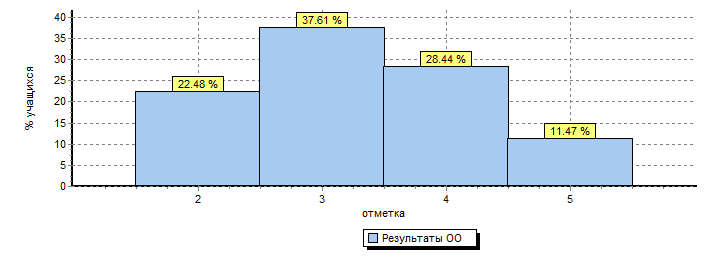 Распределение отметок по вариантамРаспределение отметок по вариантамРаспределение отметок по вариантамРаспределение отметок по вариантамРаспределение отметок по вариантамРаспределение отметок по вариантамРаспределение отметок по вариантамРаспределение отметок по вариантамРаспределение отметок по вариантамРаспределение отметок по вариантамРаспределение отметок по вариантамРаспределение отметок по вариантамРаспределение отметок по вариантамРаспределение отметок по вариантамРаспределение отметок по вариантамРаспределение отметок по вариантамРаспределение отметок по вариантамВариантВариантВариантВариант22345Кол-во уч.11112323393412108101010102626432813110КомплектКомплектКомплектКомплект494982622521811111111111111111Всероссийские проверочные работы (5 класс)Всероссийские проверочные работы (5 класс)Всероссийские проверочные работы (5 класс)Всероссийские проверочные работы (5 класс)Всероссийские проверочные работы (5 класс)Всероссийские проверочные работы (5 класс)Всероссийские проверочные работы (5 класс)Всероссийские проверочные работы (5 класс)Всероссийские проверочные работы (5 класс)Всероссийские проверочные работы (5 класс)Всероссийские проверочные работы (5 класс)Всероссийские проверочные работы (5 класс)Всероссийские проверочные работы (5 класс)Всероссийские проверочные работы (5 класс)Всероссийские проверочные работы (5 класс)Всероссийские проверочные работы (5 класс)Всероссийские проверочные работы (5 класс)Всероссийские проверочные работы (5 класс)Всероссийские проверочные работы (5 класс)Всероссийские проверочные работы (5 класс)Всероссийские проверочные работы (5 класс)Всероссийские проверочные работы (5 класс)Всероссийские проверочные работы (5 класс)Дата:Дата:Дата:Дата:Дата:20.04.201720.04.201720.04.201720.04.201720.04.201720.04.201720.04.201720.04.201720.04.201720.04.201720.04.201720.04.201720.04.201720.04.201720.04.201720.04.201720.04.201720.04.2017Предмет:Предмет:Предмет:Предмет:Предмет:МатематикаМатематикаМатематикаМатематикаМатематикаМатематикаМатематикаМатематикаМатематикаМатематикаМатематикаМатематикаМатематикаМатематикаМатематикаМатематикаМатематикаМатематикаСтатистика по отметкамСтатистика по отметкамСтатистика по отметкамСтатистика по отметкамСтатистика по отметкамСтатистика по отметкамСтатистика по отметкамСтатистика по отметкамСтатистика по отметкамСтатистика по отметкамСтатистика по отметкамСтатистика по отметкамСтатистика по отметкамСтатистика по отметкамСтатистика по отметкамСтатистика по отметкамСтатистика по отметкамСтатистика по отметкамСтатистика по отметкамСтатистика по отметкамСтатистика по отметкамСтатистика по отметкамСтатистика по отметкамМаксимальный первичный балл: 20Максимальный первичный балл: 20Максимальный первичный балл: 20Максимальный первичный балл: 20Максимальный первичный балл: 20Максимальный первичный балл: 20Максимальный первичный балл: 20Максимальный первичный балл: 20Максимальный первичный балл: 20Максимальный первичный балл: 20Максимальный первичный балл: 20Максимальный первичный балл: 20Максимальный первичный балл: 20Максимальный первичный балл: 20Максимальный первичный балл: 20Максимальный первичный балл: 20Максимальный первичный балл: 20Максимальный первичный балл: 20Максимальный первичный балл: 20Максимальный первичный балл: 20Максимальный первичный балл: 20Максимальный первичный балл: 20Максимальный первичный балл: 20ООООООООООООООООООООООООООООООООООКол-во уч.Распределение групп баллов в %Распределение групп баллов в %Распределение групп баллов в %Распределение групп баллов в %ООООООООООООООООООООООООООООООООООКол-во уч.2345Вся выборкаВся выборкаВся выборкаВся выборкаВся выборкаВся выборкаВся выборкаВся выборкаВся выборкаВся выборкаВся выборкаВся выборкаВся выборкаВся выборкаВся выборкаВся выборкаВся выборка109927710.631.734.523.2Краснодарский крайКраснодарский крайКраснодарский крайКраснодарский крайКраснодарский крайКраснодарский крайКраснодарский крайКраснодарский крайКраснодарский крайКраснодарский крайКраснодарский крайКраснодарский крайКраснодарский крайКраснодарский крайКраснодарский крайКраснодарский край5362613.635.433.417.6город Краснодаргород Краснодаргород Краснодаргород Краснодаргород Краснодаргород Краснодаргород Краснодаргород Краснодаргород Краснодаргород Краснодаргород Краснодаргород Краснодаргород Краснодаргород Краснодаргород Краснодар1087211.830.635.921.8(sch233938) МБОУ СОШ № 101     (sch233938) МБОУ СОШ № 101     (sch233938) МБОУ СОШ № 101     (sch233938) МБОУ СОШ № 101     (sch233938) МБОУ СОШ № 101     (sch233938) МБОУ СОШ № 101     (sch233938) МБОУ СОШ № 101     (sch233938) МБОУ СОШ № 101     (sch233938) МБОУ СОШ № 101     (sch233938) МБОУ СОШ № 101     (sch233938) МБОУ СОШ № 101     (sch233938) МБОУ СОШ № 101     (sch233938) МБОУ СОШ № 101     (sch233938) МБОУ СОШ № 101     2187.820.237.234.9Общая гистограмма отметокОбщая гистограмма отметокОбщая гистограмма отметокОбщая гистограмма отметокОбщая гистограмма отметокОбщая гистограмма отметокОбщая гистограмма отметокОбщая гистограмма отметокОбщая гистограмма отметокОбщая гистограмма отметокОбщая гистограмма отметокОбщая гистограмма отметокОбщая гистограмма отметокОбщая гистограмма отметокОбщая гистограмма отметокОбщая гистограмма отметокОбщая гистограмма отметокОбщая гистограмма отметокОбщая гистограмма отметокОбщая гистограмма отметокОбщая гистограмма отметокОбщая гистограмма отметокОбщая гистограмма отметок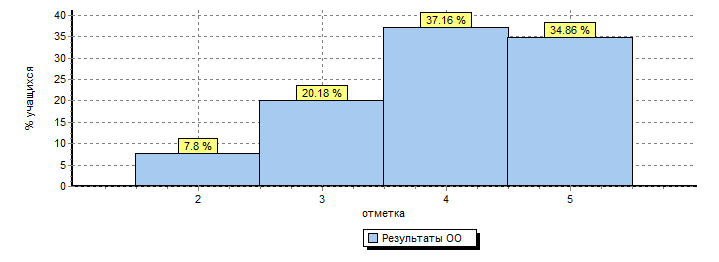 Распределение отметок по вариантамРаспределение отметок по вариантамРаспределение отметок по вариантамРаспределение отметок по вариантамРаспределение отметок по вариантамРаспределение отметок по вариантамРаспределение отметок по вариантамРаспределение отметок по вариантамРаспределение отметок по вариантамРаспределение отметок по вариантамРаспределение отметок по вариантамРаспределение отметок по вариантамРаспределение отметок по вариантамРаспределение отметок по вариантамРаспределение отметок по вариантамРаспределение отметок по вариантамРаспределение отметок по вариантамРаспределение отметок по вариантамРаспределение отметок по вариантамРаспределение отметок по вариантамРаспределение отметок по вариантамРаспределение отметок по вариантамРаспределение отметок по вариантамВариантВариантВариантВариант222334455Кол-во уч.Кол-во уч.1111111177717174444454511311316161616101010272737373131105105КомплектКомплектКомплектКомплект171717444481817676218218МАОУ СОШ № 101(211 уч.)МАОУ СОШ № 101(211 уч.)МАОУ СОШ № 101(211 уч.)МАОУ СОШ № 101(211 уч.)МАОУ СОШ № 101(211 уч.)МАОУ СОШ № 101(211 уч.)МАОУ СОШ № 101(211 уч.)МАОУ СОШ № 101(211 уч.)МАОУ СОШ № 101(211 уч.)МАОУ СОШ № 101(211 уч.)МАОУ СОШ № 101(211 уч.)МАОУ СОШ № 101(211 уч.)МАОУ СОШ № 101(211 уч.)МАОУ СОШ № 101(211 уч.)МАОУ СОШ № 101(211 уч.)МАОУ СОШ № 101(211 уч.) 
РособрнадзорВсероссийские проверочные работы (5 класс)Всероссийские проверочные работы (5 класс)Всероссийские проверочные работы (5 класс)Всероссийские проверочные работы (5 класс)Всероссийские проверочные работы (5 класс)Всероссийские проверочные работы (5 класс)Всероссийские проверочные работы (5 класс)Всероссийские проверочные работы (5 класс)Всероссийские проверочные работы (5 класс)Всероссийские проверочные работы (5 класс)Всероссийские проверочные работы (5 класс)Всероссийские проверочные работы (5 класс)Всероссийские проверочные работы (5 класс)Всероссийские проверочные работы (5 класс)Всероссийские проверочные работы (5 класс)Всероссийские проверочные работы (5 класс)Всероссийские проверочные работы (5 класс)Всероссийские проверочные работы (5 класс)Всероссийские проверочные работы (5 класс)Всероссийские проверочные работы (5 класс)Всероссийские проверочные работы (5 класс)Всероссийские проверочные работы (5 класс)Всероссийские проверочные работы (5 класс)Дата:Дата:Дата:Дата:Дата:25.04.201725.04.201725.04.201725.04.201725.04.201725.04.201725.04.201725.04.201725.04.201725.04.201725.04.201725.04.201725.04.201725.04.201725.04.201725.04.201725.04.201725.04.2017Предмет:Предмет:Предмет:Предмет:Предмет:ИсторияИсторияИсторияИсторияИсторияИсторияИсторияИсторияИсторияИсторияИсторияИсторияИсторияИсторияИсторияИсторияИсторияИсторияСтатистика по отметкамСтатистика по отметкамСтатистика по отметкамСтатистика по отметкамСтатистика по отметкамСтатистика по отметкамСтатистика по отметкамСтатистика по отметкамСтатистика по отметкамСтатистика по отметкамСтатистика по отметкамСтатистика по отметкамСтатистика по отметкамСтатистика по отметкамСтатистика по отметкамСтатистика по отметкамСтатистика по отметкамСтатистика по отметкамСтатистика по отметкамСтатистика по отметкамСтатистика по отметкамСтатистика по отметкамСтатистика по отметкамМаксимальный первичный балл: 15Максимальный первичный балл: 15Максимальный первичный балл: 15Максимальный первичный балл: 15Максимальный первичный балл: 15Максимальный первичный балл: 15Максимальный первичный балл: 15Максимальный первичный балл: 15Максимальный первичный балл: 15Максимальный первичный балл: 15Максимальный первичный балл: 15Максимальный первичный балл: 15Максимальный первичный балл: 15Максимальный первичный балл: 15Максимальный первичный балл: 15Максимальный первичный балл: 15Максимальный первичный балл: 15Максимальный первичный балл: 15Максимальный первичный балл: 15Максимальный первичный балл: 15Максимальный первичный балл: 15Максимальный первичный балл: 15Максимальный первичный балл: 15ООООООООООООООООООООООООООООООООООКол-во уч.Распределение групп баллов в %Распределение групп баллов в %Распределение групп баллов в %Распределение групп баллов в %ООООООООООООООООООООООООООООООООООКол-во уч.2345Вся выборкаВся выборкаВся выборкаВся выборкаВся выборкаВся выборкаВся выборкаВся выборкаВся выборкаВся выборкаВся выборкаВся выборкаВся выборкаВся выборкаВся выборкаВся выборкаВся выборка9547237.230.441.421Краснодарский крайКраснодарский крайКраснодарский крайКраснодарский крайКраснодарский крайКраснодарский крайКраснодарский крайКраснодарский крайКраснодарский крайКраснодарский крайКраснодарский крайКраснодарский крайКраснодарский крайКраснодарский крайКраснодарский крайКраснодарский край528898.432.940.118.6город Краснодаргород Краснодаргород Краснодаргород Краснодаргород Краснодаргород Краснодаргород Краснодаргород Краснодаргород Краснодаргород Краснодаргород Краснодаргород Краснодаргород Краснодаргород Краснодаргород Краснодар1071210.432.538.418.6(sch233938) МБОУ СОШ № 101     (sch233938) МБОУ СОШ № 101     (sch233938) МБОУ СОШ № 101     (sch233938) МБОУ СОШ № 101     (sch233938) МБОУ СОШ № 101     (sch233938) МБОУ СОШ № 101     (sch233938) МБОУ СОШ № 101     (sch233938) МБОУ СОШ № 101     (sch233938) МБОУ СОШ № 101     (sch233938) МБОУ СОШ № 101     (sch233938) МБОУ СОШ № 101     (sch233938) МБОУ СОШ № 101     (sch233938) МБОУ СОШ № 101     (sch233938) МБОУ СОШ № 101     2112.820.446.929.9Общая гистограмма отметокОбщая гистограмма отметокОбщая гистограмма отметокОбщая гистограмма отметокОбщая гистограмма отметокОбщая гистограмма отметокОбщая гистограмма отметокОбщая гистограмма отметокОбщая гистограмма отметокОбщая гистограмма отметокОбщая гистограмма отметокОбщая гистограмма отметокОбщая гистограмма отметокОбщая гистограмма отметокОбщая гистограмма отметокОбщая гистограмма отметокОбщая гистограмма отметокОбщая гистограмма отметокОбщая гистограмма отметокОбщая гистограмма отметокОбщая гистограмма отметокОбщая гистограмма отметокОбщая гистограмма отметок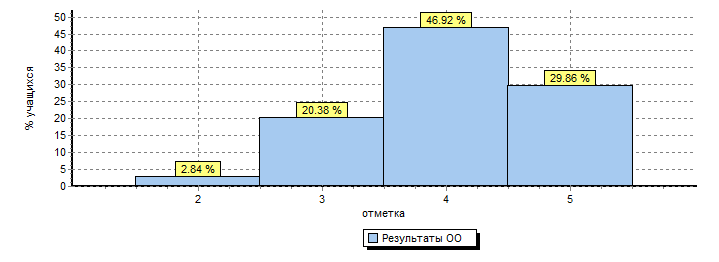 Распределение отметок по вариантамРаспределение отметок по вариантамРаспределение отметок по вариантамРаспределение отметок по вариантамРаспределение отметок по вариантамРаспределение отметок по вариантамРаспределение отметок по вариантамРаспределение отметок по вариантамРаспределение отметок по вариантамРаспределение отметок по вариантамРаспределение отметок по вариантамРаспределение отметок по вариантамРаспределение отметок по вариантамРаспределение отметок по вариантамРаспределение отметок по вариантамРаспределение отметок по вариантамРаспределение отметок по вариантамРаспределение отметок по вариантамРаспределение отметок по вариантамРаспределение отметок по вариантамРаспределение отметок по вариантамРаспределение отметок по вариантамРаспределение отметок по вариантамВариантВариантВариантВариант22334455Кол-во уч.Кол-во уч.19191919552525484828281061062020202011181851513535105105КомплектКомплектКомплектКомплект66434399996363211211МАОУ СОШ № 101(209 уч.)МАОУ СОШ № 101(209 уч.)МАОУ СОШ № 101(209 уч.)МАОУ СОШ № 101(209 уч.)МАОУ СОШ № 101(209 уч.)МАОУ СОШ № 101(209 уч.)МАОУ СОШ № 101(209 уч.)МАОУ СОШ № 101(209 уч.)МАОУ СОШ № 101(209 уч.)МАОУ СОШ № 101(209 уч.)РособрнадзорВсероссийские проверочные работы (5 класс)Всероссийские проверочные работы (5 класс)Всероссийские проверочные работы (5 класс)Всероссийские проверочные работы (5 класс)Всероссийские проверочные работы (5 класс)Всероссийские проверочные работы (5 класс)Всероссийские проверочные работы (5 класс)Всероссийские проверочные работы (5 класс)Всероссийские проверочные работы (5 класс)Всероссийские проверочные работы (5 класс)Всероссийские проверочные работы (5 класс)Всероссийские проверочные работы (5 класс)Всероссийские проверочные работы (5 класс)Всероссийские проверочные работы (5 класс)Всероссийские проверочные работы (5 класс)Всероссийские проверочные работы (5 класс)Всероссийские проверочные работы (5 класс)Дата:Дата:Дата:Дата:Дата:27.04.201727.04.201727.04.201727.04.201727.04.201727.04.201727.04.201727.04.201727.04.201727.04.201727.04.201727.04.2017Предмет:Предмет:Предмет:Предмет:Предмет:БиологияБиологияБиологияБиологияБиологияБиологияБиологияБиологияБиологияБиологияБиологияБиологияСтатистика по отметкамСтатистика по отметкамСтатистика по отметкамСтатистика по отметкамСтатистика по отметкамСтатистика по отметкамСтатистика по отметкамСтатистика по отметкамСтатистика по отметкамСтатистика по отметкамСтатистика по отметкамСтатистика по отметкамСтатистика по отметкамСтатистика по отметкамСтатистика по отметкамСтатистика по отметкамСтатистика по отметкамМаксимальный первичный балл: 22Максимальный первичный балл: 22Максимальный первичный балл: 22Максимальный первичный балл: 22Максимальный первичный балл: 22Максимальный первичный балл: 22Максимальный первичный балл: 22Максимальный первичный балл: 22Максимальный первичный балл: 22Максимальный первичный балл: 22Максимальный первичный балл: 22Максимальный первичный балл: 22Максимальный первичный балл: 22Максимальный первичный балл: 22Максимальный первичный балл: 22Максимальный первичный балл: 22Максимальный первичный балл: 22ООООООООООООООООООООООКол-во уч.Распределение групп баллов в %Распределение групп баллов в %Распределение групп баллов в %Распределение групп баллов в %ООООООООООООООООООООООКол-во уч.2345Вся выборкаВся выборкаВся выборкаВся выборкаВся выборкаВся выборкаВся выборкаВся выборкаВся выборкаВся выборкаВся выборка92986910.229.847.512.5Краснодарский крайКраснодарский крайКраснодарский крайКраснодарский крайКраснодарский крайКраснодарский крайКраснодарский крайКраснодарский крайКраснодарский крайКраснодарский край5293410.529.947.512.1город Краснодаргород Краснодаргород Краснодаргород Краснодаргород Краснодаргород Краснодаргород Краснодаргород Краснодаргород Краснодар1068010.426.74814.9(sch233938) МБОУ СОШ № 101     (sch233938) МБОУ СОШ № 101     (sch233938) МБОУ СОШ № 101     (sch233938) МБОУ СОШ № 101     (sch233938) МБОУ СОШ № 101     (sch233938) МБОУ СОШ № 101     (sch233938) МБОУ СОШ № 101     (sch233938) МБОУ СОШ № 101     20901052.237.8Общая гистограмма отметокОбщая гистограмма отметокОбщая гистограмма отметокОбщая гистограмма отметокОбщая гистограмма отметокОбщая гистограмма отметокОбщая гистограмма отметокОбщая гистограмма отметокОбщая гистограмма отметокОбщая гистограмма отметокОбщая гистограмма отметокОбщая гистограмма отметокОбщая гистограмма отметокОбщая гистограмма отметокОбщая гистограмма отметокОбщая гистограмма отметокОбщая гистограмма отметок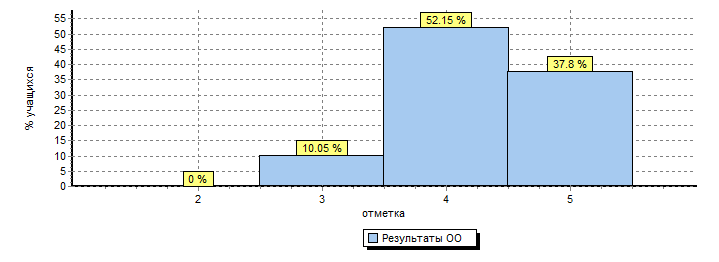 Распределение отметок по вариантамРаспределение отметок по вариантамРаспределение отметок по вариантамРаспределение отметок по вариантамРаспределение отметок по вариантамРаспределение отметок по вариантамРаспределение отметок по вариантамРаспределение отметок по вариантамРаспределение отметок по вариантамРаспределение отметок по вариантамРаспределение отметок по вариантамРаспределение отметок по вариантамРаспределение отметок по вариантамРаспределение отметок по вариантамРаспределение отметок по вариантамРаспределение отметок по вариантамРаспределение отметок по вариантамВариантВариантВариантВариант3345Кол-во уч.111111117753461061212121214145633103КомплектКомплектКомплектКомплект212110979209МАОУ СОШ № 101(218 уч.)МАОУ СОШ № 101(218 уч.)МАОУ СОШ № 101(218 уч.)МАОУ СОШ № 101(218 уч.)МАОУ СОШ № 101(218 уч.)МАОУ СОШ № 101(218 уч.)МАОУ СОШ № 101(218 уч.)МАОУ СОШ № 101(218 уч.)МАОУ СОШ № 101(218 уч.)МАОУ СОШ № 101(218 уч.)МАОУ СОШ № 101(218 уч.)МАОУ СОШ № 101(218 уч.)МАОУ СОШ № 101(218 уч.)МАОУ СОШ № 101(218 уч.)МАОУ СОШ № 101(218 уч.)МАОУ СОШ № 101(218 уч.)МАОУ СОШ № 101(218 уч.)МАОУ СОШ № 101(218 уч.)РособрнадзорВсероссийские проверочные работы (5 класс)Всероссийские проверочные работы (5 класс)Всероссийские проверочные работы (5 класс)Всероссийские проверочные работы (5 класс)Всероссийские проверочные работы (5 класс)Всероссийские проверочные работы (5 класс)Всероссийские проверочные работы (5 класс)Всероссийские проверочные работы (5 класс)Всероссийские проверочные работы (5 класс)Всероссийские проверочные работы (5 класс)Всероссийские проверочные работы (5 класс)Всероссийские проверочные работы (5 класс)Всероссийские проверочные работы (5 класс)Всероссийские проверочные работы (5 класс)Всероссийские проверочные работы (5 класс)Всероссийские проверочные работы (5 класс)Всероссийские проверочные работы (5 класс)Всероссийские проверочные работы (5 класс)Всероссийские проверочные работы (5 класс)Всероссийские проверочные работы (5 класс)Всероссийские проверочные работы (5 класс)Всероссийские проверочные работы (5 класс)Всероссийские проверочные работы (5 класс)Всероссийские проверочные работы (5 класс)Всероссийские проверочные работы (5 класс)Всероссийские проверочные работы (5 класс)Всероссийские проверочные работы (5 класс)Всероссийские проверочные работы (5 класс)Всероссийские проверочные работы (5 класс)Всероссийские проверочные работы (5 класс)Всероссийские проверочные работы (5 класс)Всероссийские проверочные работы (5 класс)Всероссийские проверочные работы (5 класс)Всероссийские проверочные работы (5 класс)Всероссийские проверочные работы (5 класс)Всероссийские проверочные работы (5 класс)Всероссийские проверочные работы (5 класс)Всероссийские проверочные работы (5 класс)Всероссийские проверочные работы (5 класс)Всероссийские проверочные работы (5 класс)Всероссийские проверочные работы (5 класс)Всероссийские проверочные работы (5 класс)Всероссийские проверочные работы (5 класс)Всероссийские проверочные работы (5 класс)Всероссийские проверочные работы (5 класс)Всероссийские проверочные работы (5 класс)Всероссийские проверочные работы (5 класс)Всероссийские проверочные работы (5 класс)Дата: 18.04.2017Дата: 18.04.2017Дата: 18.04.2017Дата: 18.04.2017Дата: 18.04.2017Дата: 18.04.2017Дата: 18.04.2017Дата: 18.04.2017Дата: 18.04.2017Дата: 18.04.2017Дата: 18.04.2017Дата: 18.04.2017Дата: 18.04.2017Дата: 18.04.2017Дата: 18.04.2017Дата: 18.04.2017Дата: 18.04.2017Дата: 18.04.2017Дата: 18.04.2017Дата: 18.04.2017Дата: 18.04.2017Дата: 18.04.2017Дата: 18.04.2017Дата: 18.04.2017Дата: 18.04.2017Дата: 18.04.2017Дата: 18.04.2017Дата: 18.04.2017Дата: 18.04.2017Дата: 18.04.2017Дата: 18.04.2017Дата: 18.04.2017Дата: 18.04.2017Дата: 18.04.2017Дата: 18.04.2017Дата: 18.04.2017Дата: 18.04.2017Дата: 18.04.2017Дата: 18.04.2017Дата: 18.04.2017Дата: 18.04.2017Дата: 18.04.2017Дата: 18.04.2017Дата: 18.04.2017Дата: 18.04.2017Дата: 18.04.2017Дата: 18.04.2017Дата: 18.04.2017Предмет: Русский языкПредмет: Русский языкПредмет: Русский языкПредмет: Русский языкПредмет: Русский языкПредмет: Русский языкПредмет: Русский языкПредмет: Русский языкПредмет: Русский языкПредмет: Русский языкПредмет: Русский языкПредмет: Русский языкПредмет: Русский языкПредмет: Русский языкПредмет: Русский языкПредмет: Русский языкПредмет: Русский языкПредмет: Русский языкПредмет: Русский языкПредмет: Русский языкПредмет: Русский языкПредмет: Русский языкПредмет: Русский языкПредмет: Русский языкПредмет: Русский языкПредмет: Русский языкПредмет: Русский языкПредмет: Русский языкПредмет: Русский языкПредмет: Русский языкПредмет: Русский языкПредмет: Русский языкПредмет: Русский языкПредмет: Русский языкПредмет: Русский языкПредмет: Русский языкПредмет: Русский языкПредмет: Русский языкПредмет: Русский языкПредмет: Русский языкПредмет: Русский языкПредмет: Русский языкПредмет: Русский языкПредмет: Русский языкПредмет: Русский языкПредмет: Русский языкПредмет: Русский языкПредмет: Русский языкРаспределение первичных балловРаспределение первичных балловРаспределение первичных балловРаспределение первичных балловРаспределение первичных балловРаспределение первичных балловРаспределение первичных балловРаспределение первичных балловРаспределение первичных балловРаспределение первичных балловРаспределение первичных балловРаспределение первичных балловРаспределение первичных балловРаспределение первичных балловРаспределение первичных балловРаспределение первичных балловРаспределение первичных балловРаспределение первичных балловРаспределение первичных балловРаспределение первичных балловРаспределение первичных балловРаспределение первичных балловРаспределение первичных балловРаспределение первичных балловРаспределение первичных балловРаспределение первичных балловРаспределение первичных балловРаспределение первичных балловРаспределение первичных балловРаспределение первичных балловРаспределение первичных балловРаспределение первичных балловРаспределение первичных балловРаспределение первичных балловРаспределение первичных балловРаспределение первичных балловРаспределение первичных балловРаспределение первичных балловРаспределение первичных балловРаспределение первичных балловРаспределение первичных балловРаспределение первичных балловРаспределение первичных балловРаспределение первичных балловРаспределение первичных балловРаспределение первичных балловРаспределение первичных балловРаспределение первичных балловМаксимальный первичный балл: 45Максимальный первичный балл: 45Максимальный первичный балл: 45Максимальный первичный балл: 45Максимальный первичный балл: 45Максимальный первичный балл: 45Максимальный первичный балл: 45Максимальный первичный балл: 45Максимальный первичный балл: 45Максимальный первичный балл: 45Максимальный первичный балл: 45Максимальный первичный балл: 45Максимальный первичный балл: 45Максимальный первичный балл: 45Максимальный первичный балл: 45Максимальный первичный балл: 45Максимальный первичный балл: 45Максимальный первичный балл: 45Максимальный первичный балл: 45Максимальный первичный балл: 45Максимальный первичный балл: 45Максимальный первичный балл: 45Максимальный первичный балл: 45Максимальный первичный балл: 45Максимальный первичный балл: 45Максимальный первичный балл: 45Максимальный первичный балл: 45Максимальный первичный балл: 45Максимальный первичный балл: 45Максимальный первичный балл: 45Максимальный первичный балл: 45Максимальный первичный балл: 45Максимальный первичный балл: 45Максимальный первичный балл: 45Максимальный первичный балл: 45Максимальный первичный балл: 45Максимальный первичный балл: 45Максимальный первичный балл: 45Максимальный первичный балл: 45Максимальный первичный балл: 45Максимальный первичный балл: 45Максимальный первичный балл: 45Максимальный первичный балл: 45Максимальный первичный балл: 45Максимальный первичный балл: 45Максимальный первичный балл: 45Максимальный первичный балл: 45Максимальный первичный балл: 45Общая гистограмма первичных балловОбщая гистограмма первичных балловОбщая гистограмма первичных балловОбщая гистограмма первичных балловОбщая гистограмма первичных балловОбщая гистограмма первичных балловОбщая гистограмма первичных балловОбщая гистограмма первичных балловОбщая гистограмма первичных балловОбщая гистограмма первичных балловОбщая гистограмма первичных балловОбщая гистограмма первичных балловОбщая гистограмма первичных балловОбщая гистограмма первичных балловОбщая гистограмма первичных балловОбщая гистограмма первичных балловОбщая гистограмма первичных балловОбщая гистограмма первичных балловОбщая гистограмма первичных балловОбщая гистограмма первичных балловОбщая гистограмма первичных балловОбщая гистограмма первичных балловОбщая гистограмма первичных балловОбщая гистограмма первичных балловОбщая гистограмма первичных балловОбщая гистограмма первичных балловОбщая гистограмма первичных балловОбщая гистограмма первичных балловОбщая гистограмма первичных балловОбщая гистограмма первичных балловОбщая гистограмма первичных балловОбщая гистограмма первичных балловОбщая гистограмма первичных балловОбщая гистограмма первичных балловОбщая гистограмма первичных балловОбщая гистограмма первичных балловОбщая гистограмма первичных балловОбщая гистограмма первичных балловОбщая гистограмма первичных балловОбщая гистограмма первичных балловОбщая гистограмма первичных балловОбщая гистограмма первичных балловОбщая гистограмма первичных балловОбщая гистограмма первичных балловОбщая гистограмма первичных балловОбщая гистограмма первичных балловОбщая гистограмма первичных балловОбщая гистограмма первичных баллов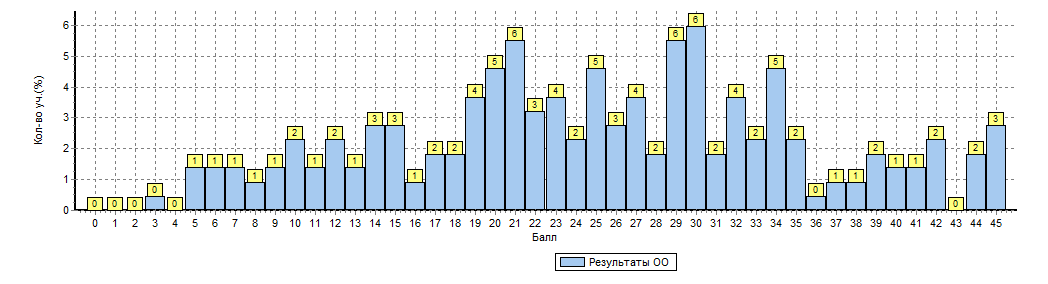 Распределение первичных баллов по вариантамРаспределение первичных баллов по вариантамРаспределение первичных баллов по вариантамРаспределение первичных баллов по вариантамРаспределение первичных баллов по вариантамРаспределение первичных баллов по вариантамРаспределение первичных баллов по вариантамРаспределение первичных баллов по вариантамРаспределение первичных баллов по вариантамРаспределение первичных баллов по вариантамРаспределение первичных баллов по вариантамРаспределение первичных баллов по вариантамРаспределение первичных баллов по вариантамРаспределение первичных баллов по вариантамРаспределение первичных баллов по вариантамРаспределение первичных баллов по вариантамРаспределение первичных баллов по вариантамРаспределение первичных баллов по вариантамРаспределение первичных баллов по вариантамРаспределение первичных баллов по вариантамРаспределение первичных баллов по вариантамРаспределение первичных баллов по вариантамРаспределение первичных баллов по вариантамРаспределение первичных баллов по вариантамРаспределение первичных баллов по вариантамРаспределение первичных баллов по вариантамРаспределение первичных баллов по вариантамРаспределение первичных баллов по вариантамРаспределение первичных баллов по вариантамРаспределение первичных баллов по вариантамРаспределение первичных баллов по вариантамРаспределение первичных баллов по вариантамРаспределение первичных баллов по вариантамРаспределение первичных баллов по вариантамРаспределение первичных баллов по вариантамРаспределение первичных баллов по вариантамВариант3567891011121314151617181920202122232425252627282930313233343536363738394041424445Кол-во уч.113213211341116556441441437823172111222213210810123221423213325563446654155254331211414110Комплект1333235353662448101012785101068412134851051122433546218МАОУ СОШ № 101(218 уч.)МАОУ СОШ № 101(218 уч.)МАОУ СОШ № 101(218 уч.)МАОУ СОШ № 101(218 уч.)МАОУ СОШ № 101(218 уч.)МАОУ СОШ № 101(218 уч.)МАОУ СОШ № 101(218 уч.)МАОУ СОШ № 101(218 уч.)МАОУ СОШ № 101(218 уч.)МАОУ СОШ № 101(218 уч.)МАОУ СОШ № 101(218 уч.)МАОУ СОШ № 101(218 уч.)МАОУ СОШ № 101(218 уч.)МАОУ СОШ № 101(218 уч.)МАОУ СОШ № 101(218 уч.)МАОУ СОШ № 101(218 уч.)МАОУ СОШ № 101(218 уч.)МАОУ СОШ № 101(218 уч.)РособрнадзорВсероссийские проверочные работы (5 класс)Всероссийские проверочные работы (5 класс)Всероссийские проверочные работы (5 класс)Всероссийские проверочные работы (5 класс)Всероссийские проверочные работы (5 класс)Всероссийские проверочные работы (5 класс)Всероссийские проверочные работы (5 класс)Всероссийские проверочные работы (5 класс)Всероссийские проверочные работы (5 класс)Всероссийские проверочные работы (5 класс)Всероссийские проверочные работы (5 класс)Всероссийские проверочные работы (5 класс)Всероссийские проверочные работы (5 класс)Всероссийские проверочные работы (5 класс)Всероссийские проверочные работы (5 класс)Всероссийские проверочные работы (5 класс)Всероссийские проверочные работы (5 класс)Всероссийские проверочные работы (5 класс)Всероссийские проверочные работы (5 класс)Всероссийские проверочные работы (5 класс)Всероссийские проверочные работы (5 класс)Всероссийские проверочные работы (5 класс)Всероссийские проверочные работы (5 класс)Всероссийские проверочные работы (5 класс)Всероссийские проверочные работы (5 класс)Всероссийские проверочные работы (5 класс)Всероссийские проверочные работы (5 класс)Всероссийские проверочные работы (5 класс)Всероссийские проверочные работы (5 класс)Всероссийские проверочные работы (5 класс)Всероссийские проверочные работы (5 класс)Всероссийские проверочные работы (5 класс)Всероссийские проверочные работы (5 класс)Всероссийские проверочные работы (5 класс)Всероссийские проверочные работы (5 класс)Всероссийские проверочные работы (5 класс)Всероссийские проверочные работы (5 класс)Всероссийские проверочные работы (5 класс)Всероссийские проверочные работы (5 класс)Всероссийские проверочные работы (5 класс)Всероссийские проверочные работы (5 класс)Всероссийские проверочные работы (5 класс)Всероссийские проверочные работы (5 класс)Всероссийские проверочные работы (5 класс)Всероссийские проверочные работы (5 класс)Всероссийские проверочные работы (5 класс)Всероссийские проверочные работы (5 класс)Всероссийские проверочные работы (5 класс)Дата: 20.04.2017Дата: 20.04.2017Дата: 20.04.2017Дата: 20.04.2017Дата: 20.04.2017Дата: 20.04.2017Дата: 20.04.2017Дата: 20.04.2017Дата: 20.04.2017Дата: 20.04.2017Дата: 20.04.2017Дата: 20.04.2017Дата: 20.04.2017Дата: 20.04.2017Дата: 20.04.2017Дата: 20.04.2017Дата: 20.04.2017Дата: 20.04.2017Дата: 20.04.2017Дата: 20.04.2017Дата: 20.04.2017Дата: 20.04.2017Дата: 20.04.2017Дата: 20.04.2017Дата: 20.04.2017Дата: 20.04.2017Дата: 20.04.2017Дата: 20.04.2017Дата: 20.04.2017Дата: 20.04.2017Дата: 20.04.2017Дата: 20.04.2017Дата: 20.04.2017Дата: 20.04.2017Дата: 20.04.2017Дата: 20.04.2017Дата: 20.04.2017Дата: 20.04.2017Дата: 20.04.2017Дата: 20.04.2017Дата: 20.04.2017Дата: 20.04.2017Дата: 20.04.2017Дата: 20.04.2017Дата: 20.04.2017Дата: 20.04.2017Дата: 20.04.2017Дата: 20.04.2017Предмет: МатематикаПредмет: МатематикаПредмет: МатематикаПредмет: МатематикаПредмет: МатематикаПредмет: МатематикаПредмет: МатематикаПредмет: МатематикаПредмет: МатематикаПредмет: МатематикаПредмет: МатематикаПредмет: МатематикаПредмет: МатематикаПредмет: МатематикаПредмет: МатематикаПредмет: МатематикаПредмет: МатематикаПредмет: МатематикаПредмет: МатематикаПредмет: МатематикаПредмет: МатематикаПредмет: МатематикаПредмет: МатематикаПредмет: МатематикаПредмет: МатематикаПредмет: МатематикаПредмет: МатематикаПредмет: МатематикаПредмет: МатематикаПредмет: МатематикаПредмет: МатематикаПредмет: МатематикаПредмет: МатематикаПредмет: МатематикаПредмет: МатематикаПредмет: МатематикаПредмет: МатематикаПредмет: МатематикаПредмет: МатематикаПредмет: МатематикаПредмет: МатематикаПредмет: МатематикаПредмет: МатематикаПредмет: МатематикаПредмет: МатематикаПредмет: МатематикаПредмет: МатематикаПредмет: МатематикаРаспределение первичных балловРаспределение первичных балловРаспределение первичных балловРаспределение первичных балловРаспределение первичных балловРаспределение первичных балловРаспределение первичных балловРаспределение первичных балловРаспределение первичных балловРаспределение первичных балловРаспределение первичных балловРаспределение первичных балловРаспределение первичных балловРаспределение первичных балловРаспределение первичных балловРаспределение первичных балловРаспределение первичных балловРаспределение первичных балловРаспределение первичных балловРаспределение первичных балловРаспределение первичных балловРаспределение первичных балловРаспределение первичных балловРаспределение первичных балловРаспределение первичных балловРаспределение первичных балловРаспределение первичных балловРаспределение первичных балловРаспределение первичных балловРаспределение первичных балловРаспределение первичных балловРаспределение первичных балловРаспределение первичных балловРаспределение первичных балловРаспределение первичных балловРаспределение первичных балловРаспределение первичных балловРаспределение первичных балловРаспределение первичных балловРаспределение первичных балловРаспределение первичных балловРаспределение первичных балловРаспределение первичных балловРаспределение первичных балловРаспределение первичных балловРаспределение первичных балловРаспределение первичных балловРаспределение первичных балловМаксимальный первичный балл: 20Максимальный первичный балл: 20Максимальный первичный балл: 20Максимальный первичный балл: 20Максимальный первичный балл: 20Максимальный первичный балл: 20Максимальный первичный балл: 20Максимальный первичный балл: 20Максимальный первичный балл: 20Максимальный первичный балл: 20Максимальный первичный балл: 20Максимальный первичный балл: 20Максимальный первичный балл: 20Максимальный первичный балл: 20Максимальный первичный балл: 20Максимальный первичный балл: 20Максимальный первичный балл: 20Максимальный первичный балл: 20Максимальный первичный балл: 20Максимальный первичный балл: 20Максимальный первичный балл: 20Максимальный первичный балл: 20Максимальный первичный балл: 20Максимальный первичный балл: 20Максимальный первичный балл: 20Максимальный первичный балл: 20Максимальный первичный балл: 20Максимальный первичный балл: 20Максимальный первичный балл: 20Максимальный первичный балл: 20Максимальный первичный балл: 20Максимальный первичный балл: 20Максимальный первичный балл: 20Максимальный первичный балл: 20Максимальный первичный балл: 20Максимальный первичный балл: 20Максимальный первичный балл: 20Максимальный первичный балл: 20Максимальный первичный балл: 20Максимальный первичный балл: 20Максимальный первичный балл: 20Максимальный первичный балл: 20Максимальный первичный балл: 20Максимальный первичный балл: 20Максимальный первичный балл: 20Максимальный первичный балл: 20Максимальный первичный балл: 20Максимальный первичный балл: 20Общая гистограмма первичных балловОбщая гистограмма первичных балловОбщая гистограмма первичных балловОбщая гистограмма первичных балловОбщая гистограмма первичных балловОбщая гистограмма первичных балловОбщая гистограмма первичных балловОбщая гистограмма первичных балловОбщая гистограмма первичных балловОбщая гистограмма первичных балловОбщая гистограмма первичных балловОбщая гистограмма первичных балловОбщая гистограмма первичных балловОбщая гистограмма первичных балловОбщая гистограмма первичных балловОбщая гистограмма первичных балловОбщая гистограмма первичных балловОбщая гистограмма первичных балловОбщая гистограмма первичных балловОбщая гистограмма первичных балловОбщая гистограмма первичных балловОбщая гистограмма первичных балловОбщая гистограмма первичных балловОбщая гистограмма первичных балловОбщая гистограмма первичных балловОбщая гистограмма первичных балловОбщая гистограмма первичных балловОбщая гистограмма первичных балловОбщая гистограмма первичных балловОбщая гистограмма первичных балловОбщая гистограмма первичных балловОбщая гистограмма первичных балловОбщая гистограмма первичных балловОбщая гистограмма первичных балловОбщая гистограмма первичных балловОбщая гистограмма первичных балловОбщая гистограмма первичных балловОбщая гистограмма первичных балловОбщая гистограмма первичных балловОбщая гистограмма первичных балловОбщая гистограмма первичных балловОбщая гистограмма первичных балловОбщая гистограмма первичных балловОбщая гистограмма первичных балловОбщая гистограмма первичных балловОбщая гистограмма первичных балловОбщая гистограмма первичных балловОбщая гистограмма первичных баллов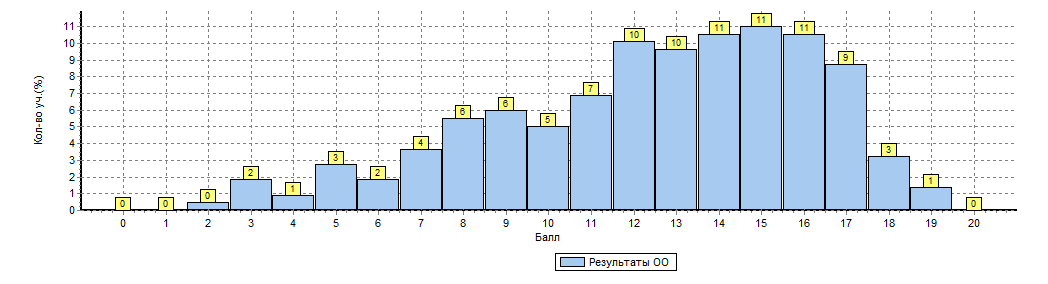 Распределение первичных баллов по вариантамРаспределение первичных баллов по вариантамРаспределение первичных баллов по вариантамРаспределение первичных баллов по вариантамРаспределение первичных баллов по вариантамРаспределение первичных баллов по вариантамРаспределение первичных баллов по вариантамРаспределение первичных баллов по вариантамРаспределение первичных баллов по вариантамРаспределение первичных баллов по вариантамРаспределение первичных баллов по вариантамРаспределение первичных баллов по вариантамРаспределение первичных баллов по вариантамРаспределение первичных баллов по вариантамРаспределение первичных баллов по вариантамРаспределение первичных баллов по вариантамРаспределение первичных баллов по вариантамРаспределение первичных баллов по вариантамРаспределение первичных баллов по вариантамРаспределение первичных баллов по вариантамРаспределение первичных баллов по вариантамРаспределение первичных баллов по вариантамРаспределение первичных баллов по вариантамРаспределение первичных баллов по вариантамРаспределение первичных баллов по вариантамРаспределение первичных баллов по вариантамРаспределение первичных баллов по вариантамРаспределение первичных баллов по вариантамРаспределение первичных баллов по вариантамРаспределение первичных баллов по вариантамРаспределение первичных баллов по вариантамРаспределение первичных баллов по вариантамРаспределение первичных баллов по вариантамРаспределение первичных баллов по вариантамРаспределение первичных баллов по вариантамРаспределение первичных баллов по вариантамВариант234567891011121314151617181819Кол-во уч.Кол-во уч.Кол-во уч.Кол-во уч.11222144549111591414104431131131131131612434887611614109933105105105105Комплект14264812131115222123242319773218218218218МАОУ СОШ № 101(211 уч.)МАОУ СОШ № 101(211 уч.)МАОУ СОШ № 101(211 уч.)МАОУ СОШ № 101(211 уч.)МАОУ СОШ № 101(211 уч.)МАОУ СОШ № 101(211 уч.)МАОУ СОШ № 101(211 уч.)МАОУ СОШ № 101(211 уч.)МАОУ СОШ № 101(211 уч.)МАОУ СОШ № 101(211 уч.)МАОУ СОШ № 101(211 уч.)МАОУ СОШ № 101(211 уч.)МАОУ СОШ № 101(211 уч.)МАОУ СОШ № 101(211 уч.)МАОУ СОШ № 101(211 уч.)МАОУ СОШ № 101(211 уч.)МАОУ СОШ № 101(211 уч.)МАОУ СОШ № 101(211 уч.)МАОУ СОШ № 101(211 уч.)МАОУ СОШ № 101(211 уч.)МАОУ СОШ № 101(211 уч.)МАОУ СОШ № 101(211 уч.)МАОУ СОШ № 101(211 уч.)МАОУ СОШ № 101(211 уч.)МАОУ СОШ № 101(211 уч.)МАОУ СОШ № 101(211 уч.)МАОУ СОШ № 101(211 уч.)МАОУ СОШ № 101(211 уч.)МАОУ СОШ № 101(211 уч.)МАОУ СОШ № 101(211 уч.) 
РособрнадзорВсероссийские проверочные работы (5 класс)Всероссийские проверочные работы (5 класс)Всероссийские проверочные работы (5 класс)Всероссийские проверочные работы (5 класс)Всероссийские проверочные работы (5 класс)Всероссийские проверочные работы (5 класс)Всероссийские проверочные работы (5 класс)Всероссийские проверочные работы (5 класс)Всероссийские проверочные работы (5 класс)Всероссийские проверочные работы (5 класс)Всероссийские проверочные работы (5 класс)Всероссийские проверочные работы (5 класс)Всероссийские проверочные работы (5 класс)Всероссийские проверочные работы (5 класс)Всероссийские проверочные работы (5 класс)Всероссийские проверочные работы (5 класс)Всероссийские проверочные работы (5 класс)Всероссийские проверочные работы (5 класс)Всероссийские проверочные работы (5 класс)Всероссийские проверочные работы (5 класс)Всероссийские проверочные работы (5 класс)Всероссийские проверочные работы (5 класс)Всероссийские проверочные работы (5 класс)Всероссийские проверочные работы (5 класс)Всероссийские проверочные работы (5 класс)Всероссийские проверочные работы (5 класс)Всероссийские проверочные работы (5 класс)Всероссийские проверочные работы (5 класс)Всероссийские проверочные работы (5 класс)Всероссийские проверочные работы (5 класс)Всероссийские проверочные работы (5 класс)Всероссийские проверочные работы (5 класс)Всероссийские проверочные работы (5 класс)Всероссийские проверочные работы (5 класс)Всероссийские проверочные работы (5 класс)Дата: 25.04.2017Дата: 25.04.2017Дата: 25.04.2017Дата: 25.04.2017Дата: 25.04.2017Дата: 25.04.2017Дата: 25.04.2017Дата: 25.04.2017Дата: 25.04.2017Дата: 25.04.2017Дата: 25.04.2017Дата: 25.04.2017Дата: 25.04.2017Дата: 25.04.2017Дата: 25.04.2017Дата: 25.04.2017Дата: 25.04.2017Дата: 25.04.2017Дата: 25.04.2017Дата: 25.04.2017Дата: 25.04.2017Дата: 25.04.2017Дата: 25.04.2017Дата: 25.04.2017Дата: 25.04.2017Дата: 25.04.2017Дата: 25.04.2017Дата: 25.04.2017Дата: 25.04.2017Дата: 25.04.2017Дата: 25.04.2017Дата: 25.04.2017Дата: 25.04.2017Дата: 25.04.2017Дата: 25.04.2017Предмет: ИсторияПредмет: ИсторияПредмет: ИсторияПредмет: ИсторияПредмет: ИсторияПредмет: ИсторияПредмет: ИсторияПредмет: ИсторияПредмет: ИсторияПредмет: ИсторияПредмет: ИсторияПредмет: ИсторияПредмет: ИсторияПредмет: ИсторияПредмет: ИсторияПредмет: ИсторияПредмет: ИсторияПредмет: ИсторияПредмет: ИсторияПредмет: ИсторияПредмет: ИсторияПредмет: ИсторияПредмет: ИсторияПредмет: ИсторияПредмет: ИсторияПредмет: ИсторияПредмет: ИсторияПредмет: ИсторияПредмет: ИсторияПредмет: ИсторияПредмет: ИсторияПредмет: ИсторияПредмет: ИсторияПредмет: ИсторияПредмет: ИсторияРаспределение первичных балловРаспределение первичных балловРаспределение первичных балловРаспределение первичных балловРаспределение первичных балловРаспределение первичных балловРаспределение первичных балловРаспределение первичных балловРаспределение первичных балловРаспределение первичных балловРаспределение первичных балловРаспределение первичных балловРаспределение первичных балловРаспределение первичных балловРаспределение первичных балловРаспределение первичных балловРаспределение первичных балловРаспределение первичных балловРаспределение первичных балловРаспределение первичных балловРаспределение первичных балловРаспределение первичных балловРаспределение первичных балловРаспределение первичных балловРаспределение первичных балловРаспределение первичных балловРаспределение первичных балловРаспределение первичных балловРаспределение первичных балловРаспределение первичных балловРаспределение первичных балловРаспределение первичных балловРаспределение первичных балловРаспределение первичных балловРаспределение первичных балловМаксимальный первичный балл: 15Максимальный первичный балл: 15Максимальный первичный балл: 15Максимальный первичный балл: 15Максимальный первичный балл: 15Максимальный первичный балл: 15Максимальный первичный балл: 15Максимальный первичный балл: 15Максимальный первичный балл: 15Максимальный первичный балл: 15Максимальный первичный балл: 15Максимальный первичный балл: 15Максимальный первичный балл: 15Максимальный первичный балл: 15Максимальный первичный балл: 15Максимальный первичный балл: 15Максимальный первичный балл: 15Максимальный первичный балл: 15Максимальный первичный балл: 15Максимальный первичный балл: 15Максимальный первичный балл: 15Максимальный первичный балл: 15Максимальный первичный балл: 15Максимальный первичный балл: 15Максимальный первичный балл: 15Максимальный первичный балл: 15Максимальный первичный балл: 15Максимальный первичный балл: 15Максимальный первичный балл: 15Максимальный первичный балл: 15Максимальный первичный балл: 15Максимальный первичный балл: 15Максимальный первичный балл: 15Максимальный первичный балл: 15Максимальный первичный балл: 15Общая гистограмма первичных балловОбщая гистограмма первичных балловОбщая гистограмма первичных балловОбщая гистограмма первичных балловОбщая гистограмма первичных балловОбщая гистограмма первичных балловОбщая гистограмма первичных балловОбщая гистограмма первичных балловОбщая гистограмма первичных балловОбщая гистограмма первичных балловОбщая гистограмма первичных балловОбщая гистограмма первичных балловОбщая гистограмма первичных балловОбщая гистограмма первичных балловОбщая гистограмма первичных балловОбщая гистограмма первичных балловОбщая гистограмма первичных балловОбщая гистограмма первичных балловОбщая гистограмма первичных балловОбщая гистограмма первичных балловОбщая гистограмма первичных балловОбщая гистограмма первичных балловОбщая гистограмма первичных балловОбщая гистограмма первичных балловОбщая гистограмма первичных балловОбщая гистограмма первичных балловОбщая гистограмма первичных балловОбщая гистограмма первичных балловОбщая гистограмма первичных балловОбщая гистограмма первичных балловОбщая гистограмма первичных балловОбщая гистограмма первичных балловОбщая гистограмма первичных балловОбщая гистограмма первичных балловОбщая гистограмма первичных баллов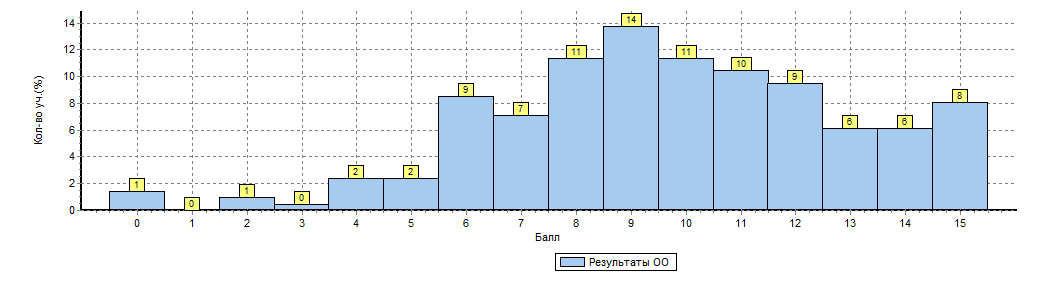 Распределение первичных баллов по вариантамРаспределение первичных баллов по вариантамРаспределение первичных баллов по вариантамРаспределение первичных баллов по вариантамРаспределение первичных баллов по вариантамРаспределение первичных баллов по вариантамРаспределение первичных баллов по вариантамРаспределение первичных баллов по вариантамРаспределение первичных баллов по вариантамРаспределение первичных баллов по вариантамРаспределение первичных баллов по вариантамРаспределение первичных баллов по вариантамРаспределение первичных баллов по вариантамРаспределение первичных баллов по вариантамРаспределение первичных баллов по вариантамРаспределение первичных баллов по вариантамРаспределение первичных баллов по вариантамРаспределение первичных баллов по вариантамРаспределение первичных баллов по вариантамРаспределение первичных баллов по вариантамРаспределение первичных баллов по вариантамРаспределение первичных баллов по вариантамРаспределение первичных баллов по вариантамРаспределение первичных баллов по вариантамРаспределение первичных баллов по вариантамРаспределение первичных баллов по вариантамРаспределение первичных баллов по вариантамРаспределение первичных баллов по вариантамРаспределение первичных баллов по вариантамРаспределение первичных баллов по вариантамРаспределение первичных баллов по вариантамРаспределение первичных баллов по вариантамРаспределение первичных баллов по вариантамВариант0223345566778899101011111212131314141515Кол-во уч.Кол-во уч.Кол-во уч.1931111533101077151515159999776666991061061062011228888991414151513131313777788105105105Комплект322115551818151524242929242422222020131313131717211211211МБОУ СОШ № 101(209 уч.)МБОУ СОШ № 101(209 уч.)МБОУ СОШ № 101(209 уч.)МБОУ СОШ № 101(209 уч.)МБОУ СОШ № 101(209 уч.)МБОУ СОШ № 101(209 уч.)МБОУ СОШ № 101(209 уч.)МБОУ СОШ № 101(209 уч.)МБОУ СОШ № 101(209 уч.)МБОУ СОШ № 101(209 уч.)МБОУ СОШ № 101(209 уч.)МБОУ СОШ № 101(209 уч.)МБОУ СОШ № 101(209 уч.)МБОУ СОШ № 101(209 уч.)МБОУ СОШ № 101(209 уч.)МБОУ СОШ № 101(209 уч.)МБОУ СОШ № 101(209 уч.)МБОУ СОШ № 101(209 уч.)МБОУ СОШ № 101(209 уч.)МБОУ СОШ № 101(209 уч.)МБОУ СОШ № 101(209 уч.)МБОУ СОШ № 101(209 уч.)МБОУ СОШ № 101(209 уч.)МБОУ СОШ № 101(209 уч.)МБОУ СОШ № 101(209 уч.)МБОУ СОШ № 101(209 уч.)МБОУ СОШ № 101(209 уч.)МБОУ СОШ № 101(209 уч.)МБОУ СОШ № 101(209 уч.)МБОУ СОШ № 101(209 уч.)РособрнадзорВсероссийские проверочные работы (5 класс)Всероссийские проверочные работы (5 класс)Всероссийские проверочные работы (5 класс)Всероссийские проверочные работы (5 класс)Всероссийские проверочные работы (5 класс)Всероссийские проверочные работы (5 класс)Всероссийские проверочные работы (5 класс)Всероссийские проверочные работы (5 класс)Всероссийские проверочные работы (5 класс)Всероссийские проверочные работы (5 класс)Всероссийские проверочные работы (5 класс)Всероссийские проверочные работы (5 класс)Всероссийские проверочные работы (5 класс)Всероссийские проверочные работы (5 класс)Всероссийские проверочные работы (5 класс)Всероссийские проверочные работы (5 класс)Всероссийские проверочные работы (5 класс)Всероссийские проверочные работы (5 класс)Всероссийские проверочные работы (5 класс)Всероссийские проверочные работы (5 класс)Всероссийские проверочные работы (5 класс)Всероссийские проверочные работы (5 класс)Всероссийские проверочные работы (5 класс)Всероссийские проверочные работы (5 класс)Всероссийские проверочные работы (5 класс)Всероссийские проверочные работы (5 класс)Всероссийские проверочные работы (5 класс)Всероссийские проверочные работы (5 класс)Всероссийские проверочные работы (5 класс)Всероссийские проверочные работы (5 класс)Всероссийские проверочные работы (5 класс)Всероссийские проверочные работы (5 класс)Всероссийские проверочные работы (5 класс)Всероссийские проверочные работы (5 класс)Всероссийские проверочные работы (5 класс)Дата: 27.04.2017Дата: 27.04.2017Дата: 27.04.2017Дата: 27.04.2017Дата: 27.04.2017Дата: 27.04.2017Дата: 27.04.2017Дата: 27.04.2017Дата: 27.04.2017Дата: 27.04.2017Дата: 27.04.2017Дата: 27.04.2017Дата: 27.04.2017Дата: 27.04.2017Дата: 27.04.2017Дата: 27.04.2017Дата: 27.04.2017Дата: 27.04.2017Дата: 27.04.2017Дата: 27.04.2017Дата: 27.04.2017Дата: 27.04.2017Дата: 27.04.2017Дата: 27.04.2017Дата: 27.04.2017Дата: 27.04.2017Дата: 27.04.2017Дата: 27.04.2017Дата: 27.04.2017Дата: 27.04.2017Дата: 27.04.2017Дата: 27.04.2017Дата: 27.04.2017Дата: 27.04.2017Дата: 27.04.2017Предмет: БиологияПредмет: БиологияПредмет: БиологияПредмет: БиологияПредмет: БиологияПредмет: БиологияПредмет: БиологияПредмет: БиологияПредмет: БиологияПредмет: БиологияПредмет: БиологияПредмет: БиологияПредмет: БиологияПредмет: БиологияПредмет: БиологияПредмет: БиологияПредмет: БиологияПредмет: БиологияПредмет: БиологияПредмет: БиологияПредмет: БиологияПредмет: БиологияПредмет: БиологияПредмет: БиологияПредмет: БиологияПредмет: БиологияПредмет: БиологияПредмет: БиологияПредмет: БиологияПредмет: БиологияПредмет: БиологияПредмет: БиологияПредмет: БиологияПредмет: БиологияПредмет: БиологияРаспределение первичных балловРаспределение первичных балловРаспределение первичных балловРаспределение первичных балловРаспределение первичных балловРаспределение первичных балловРаспределение первичных балловРаспределение первичных балловРаспределение первичных балловРаспределение первичных балловРаспределение первичных балловРаспределение первичных балловРаспределение первичных балловРаспределение первичных балловРаспределение первичных балловРаспределение первичных балловРаспределение первичных балловРаспределение первичных балловРаспределение первичных балловРаспределение первичных балловРаспределение первичных балловРаспределение первичных балловРаспределение первичных балловРаспределение первичных балловРаспределение первичных балловРаспределение первичных балловРаспределение первичных балловРаспределение первичных балловРаспределение первичных балловРаспределение первичных балловРаспределение первичных балловРаспределение первичных балловРаспределение первичных балловРаспределение первичных балловРаспределение первичных балловМаксимальный первичный балл: 22Максимальный первичный балл: 22Максимальный первичный балл: 22Максимальный первичный балл: 22Максимальный первичный балл: 22Максимальный первичный балл: 22Максимальный первичный балл: 22Максимальный первичный балл: 22Максимальный первичный балл: 22Максимальный первичный балл: 22Максимальный первичный балл: 22Максимальный первичный балл: 22Максимальный первичный балл: 22Максимальный первичный балл: 22Максимальный первичный балл: 22Максимальный первичный балл: 22Максимальный первичный балл: 22Максимальный первичный балл: 22Максимальный первичный балл: 22Максимальный первичный балл: 22Максимальный первичный балл: 22Максимальный первичный балл: 22Максимальный первичный балл: 22Максимальный первичный балл: 22Максимальный первичный балл: 22Максимальный первичный балл: 22Максимальный первичный балл: 22Максимальный первичный балл: 22Максимальный первичный балл: 22Максимальный первичный балл: 22Максимальный первичный балл: 22Максимальный первичный балл: 22Максимальный первичный балл: 22Максимальный первичный балл: 22Максимальный первичный балл: 22Общая гистограмма первичных балловОбщая гистограмма первичных балловОбщая гистограмма первичных балловОбщая гистограмма первичных балловОбщая гистограмма первичных балловОбщая гистограмма первичных балловОбщая гистограмма первичных балловОбщая гистограмма первичных балловОбщая гистограмма первичных балловОбщая гистограмма первичных балловОбщая гистограмма первичных балловОбщая гистограмма первичных балловОбщая гистограмма первичных балловОбщая гистограмма первичных балловОбщая гистограмма первичных балловОбщая гистограмма первичных балловОбщая гистограмма первичных балловОбщая гистограмма первичных балловОбщая гистограмма первичных балловОбщая гистограмма первичных балловОбщая гистограмма первичных балловОбщая гистограмма первичных балловОбщая гистограмма первичных балловОбщая гистограмма первичных балловОбщая гистограмма первичных балловОбщая гистограмма первичных балловОбщая гистограмма первичных балловОбщая гистограмма первичных балловОбщая гистограмма первичных балловОбщая гистограмма первичных балловОбщая гистограмма первичных балловОбщая гистограмма первичных балловОбщая гистограмма первичных балловОбщая гистограмма первичных балловОбщая гистограмма первичных баллов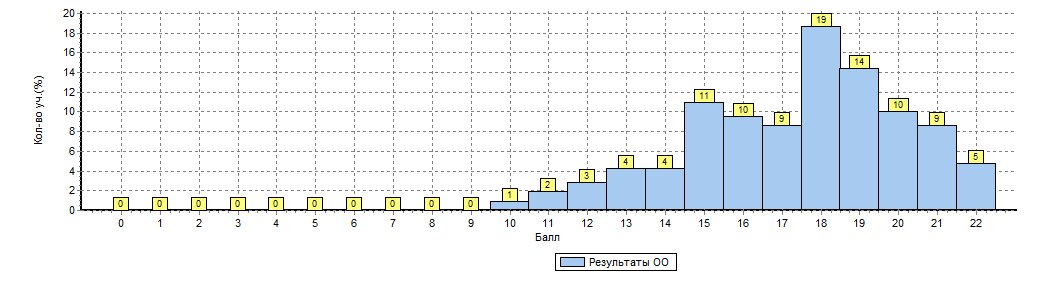 Распределение первичных баллов по вариантамРаспределение первичных баллов по вариантамРаспределение первичных баллов по вариантамРаспределение первичных баллов по вариантамРаспределение первичных баллов по вариантамРаспределение первичных баллов по вариантамРаспределение первичных баллов по вариантамРаспределение первичных баллов по вариантамРаспределение первичных баллов по вариантамРаспределение первичных баллов по вариантамРаспределение первичных баллов по вариантамРаспределение первичных баллов по вариантамРаспределение первичных баллов по вариантамРаспределение первичных баллов по вариантамРаспределение первичных баллов по вариантамРаспределение первичных баллов по вариантамРаспределение первичных баллов по вариантамРаспределение первичных баллов по вариантамРаспределение первичных баллов по вариантамРаспределение первичных баллов по вариантамРаспределение первичных баллов по вариантамРаспределение первичных баллов по вариантамРаспределение первичных баллов по вариантамРаспределение первичных баллов по вариантамРаспределение первичных баллов по вариантамРаспределение первичных баллов по вариантамРаспределение первичных баллов по вариантамРаспределение первичных баллов по вариантамРаспределение первичных баллов по вариантамРаспределение первичных баллов по вариантамРаспределение первичных баллов по вариантамРаспределение первичных баллов по вариантамРаспределение первичных баллов по вариантамВариант101011111212121313141415151616171718181919202021212222Кол-во уч.Кол-во уч.Кол-во уч.1122221112255121210109917171616141410106610610610612225557744111110109922221414778844103103103Комплект2244666999923232020181839393030212118181010209209209№ п/пФИО педагога Предмет для преподавания 1Аникеева Елена ВикторовнаЛитература 8 класс1Аникеева Елена ВикторовнаЛитература 11 класс1Аникеева Елена ВикторовнаЛитература 9 класс1Аникеева Елена ВикторовнаКубановедение 11 класс1Аникеева Елена ВикторовнаКубановедение 9 класс2Колесникова Елена ВалерьевнаАнглийский язык 8 класс2Колесникова Елена ВалерьевнаАнглийский язык 9 класс3Истягина Светлана Павловна Английский язык 4 класс3Истягина Светлана Павловна Английский язык 8 класс4Голикова Светлана ВячеславнаГеография 11 класс4Голикова Светлана ВячеславнаГеография10 класс4Голикова Светлана ВячеславнаГеография 8 класс4Голикова Светлана ВячеславнаГеография 9 класс5Приходченко Елена ВикторовнаХимия 11 класс5Приходченко Елена ВикторовнаХимия 9 класс5Приходченко Елена ВикторовнаХимия 8 класс5Приходченко Елена ВикторовнаБиология 8 класс5Приходченко Елена ВикторовнаБиология 9 класс6 Петрова Светлана АлександровнаИнформатика и ИКТ 11 класс6 Петрова Светлана АлександровнаИнформатика и ИКТ 9 класс6 Петрова Светлана АлександровнаИнформатика и ИКТ 8 класс7Ильина Наталья ВалерьевнаОкружающий мир 4 класс№п.пФИОПредметС целью подтверждения соответствия занимаемой должностиС целью подтверждения соответствия занимаемой должностиС целью подтверждения соответствия занимаемой должности1Безгласный Георгий Петровичфизика2Бомштейн Татьяна Викторовнаматематика3Кузьмина Любовь Николаевнаанглийский язык 4Новикова Людмила Глебовнарусский язык и литература5Патаева Татьяна ВладимировнаНачальные классы6Свириденко Екатерина СергеевнаНачальные классы7Дулян Елена АлександровнаНачальные классы8Малолетова Ирина ИвановнаНачальные классы9Литаврина Елена ПавловнаНачальные классы10Абаза Лилия АнатольевнаФизическая культураНа первую квалификационную категориюНа первую квалификационную категориюНа первую квалификационную категориюНа высшую квалификационную категориюНа высшую квалификационную категориюНа высшую квалификационную категорию1.Постыка Ирина Викторовнаанглийский язык 2.Гамгия Виолетта СергеевнаИстория обществознание3Тимошенко Елена Владимировнаматематика4Пилипенко Елена Владимировнатехнология5Малахова Ирина ВикторовнаНачальные классы6Турищева Оксана НиколаевнаНачальные классы7Кирилихина Таисия ИвановнаНачальные классы8Лагутна Елена ЛеонидовнаИЗО9Землякова Ирина Викторовнаанглийский язык Землякова Ирина ВикторовнаДиректорВернюк Татьяна АнатольевнаУчитель информатикиМаклюк Марина ИвановнаУчитель химииКутушева Евгения Владимировна Учитель русского языка и литературыКузьменко наталья НиколаевнаУчитель русского языка и литературыПлачковский Виктор ВладимировичПедагог организатор ОБЖКузёмина Елена ВячеславовнаУчитель русского языка и литературыГладина Юлия НиколаевнаУчитель истории и обществознанияВоротникова Надежда ГеоргиевнаУчитель физической культурыТурищева Оксана НиколаевнаУчитель начальных классовПредметКоличество участниковКоличество дипломов победителей  Количество дипломов призеровАнглийский язык 130869Астрономия510Биология49619География8746Информатика и ИКТ300Искусство (МХК)3035История3512Кубановедение1801Литература661027Математика 171620ОБЖ2324Обществознание43412Политехническая олимпиада512Русский язык144546Технология1071732Физика47911Физическая культура3181Химия2003Экология312Всего101786262№ п/пФамилия Имя Класс обучения Статус диплома АстрономияАстрономияАстрономияАстрономия1.Смирнов Юрий9победительАНГЛИЙСКИЙ ЯЗЫКАНГЛИЙСКИЙ ЯЗЫКАНГЛИЙСКИЙ ЯЗЫКАНГЛИЙСКИЙ ЯЗЫК1Нагоркин Григорий5победитель2Сохт Султан5призёр3Зыкова Любовь5призёр4Бень Эвелина5призёр5Полтавец Анастасия5призёр6Мишустина Елизавета5призёр7Ковалёва Ирина5призёр8Рубан Анна5призёр9Вялова Ульяна5призёр10Ахрамович Дарья6победитель11Снесарев Демид6победитель12Высоцкая Анастасия6призёр13Соколенко Никита6призёр14Полютова Анастасия6призёр15Черкасова Виктория6призёр16Шабурова Олеся6призёр17Тюшеков Савелий6призёр18Корольков Владислав6призёр19Шевчнко Алексей6призёр20Федорец Анастасия6призёр21Боронина Кристина6призёр22Трофимов Кирилл6призёр23Писарева Ксения6призёр24Дегтярёва Мария6призёр25Мощенская Дарья6призёр26Тапилин Илья6призёр27Аршинов Александр6призёр28Автамонова Алиса6призёр29Козлик Анастасия6призёр30Подольская Мария7победитель31Захватов Виктор7призер32Ващенко Виктория7призер33Лыкова Мария7призер34Лалабекян Валерия7призер35Семенов Михаил7призер36Иванова Анастасия7призер37Русских Владислав7призер38Кидинов Артем7призер39Киреева Софья7призер40Смирнов Владимир7призер41Сапрыкина Ирина7призер42Милевская Яна 7призер43Друзина Маргарита7призер44Яшная Елена7призер45Горькова Екатерина7призер46Полдомасов Никита8победитель47Васильева Ангелина8призёр48Иващенко Софья8призёр49Миронова Дарья8призёр50Жигальцов Михаил8призёр51Симонов Никита8призёр52Перминова Мария8призёр53Сизко Дмитрий8призёр54Майсак Екатерина8призёр55Ямушев Кирилл8призёр56Смирнов Глеб8призёр57Ворона Регина8призёр58Логинов Роман8призёр59Логунов Илья8призёр60Дорохова Ангелина8призёр61Новикова Валерия8призёр62Романенко Алина8призёр63Девтерова Мария9победитель64Капчук Ксения9призёр65Наталочка Анастасия9призёр66Журавлёв Иван9призёр67Чугунова Валерия9призёр68Соловьёва Милалика9призёр69Шаулов Егор10победитель70Касатчиков Владислав10призер71Горькова Анастасия10призер72Дианов Владислав10призер73Бачинская Анна10призер74Соловьёва Елена10призёр75Фирсова Антонина11победитель76Кайгородова Анастасия11призёр77Великородный Сергей11призёрБИОЛОГИЯБИОЛОГИЯБИОЛОГИЯБИОЛОГИЯ1Москвич Лариса6Победитель2Вельчо Алексей6Призер3Снигирев Константин6Призер4Горошко Андрей6Призер5Микольян Каролина7Призер6Климова Екатерина7Призер7Лалабекян Валерия7Призер8Лыкова Мария7Призер9Крыжановская Анастасия7Призер10Кириллов Евгений8Победитель11Романенко Алина8Победитель12Стриха Юлия8Призер13Фисенко Владислав8Призер14Новикова Валерия8Призер15Беликов Григорий8Призер16Чигирева Полина9Победитель17Смирнов Юрий9Призер18Зпходякина Евгения10Призер19Халаби Мона10Призер20Касатчиков Владислав10Призер21Цирульник Дарья10Призер22Франтовская София11Победитель23Писарев Иван11Победитель24Григорьевна Каролина11Призер25Долголюк Виктория11ПризерГЕОГРАФИЯГЕОГРАФИЯГЕОГРАФИЯГЕОГРАФИЯ1Кузьмин Евгений6победитель2Линьков Дмитрий 6победитель3Турыгина Елизавета6призер4Фендриков Алексей6призер5Арстанов Руслан6призер6Ващенко Виктория7победитель7Сапрыкина Ирина7призер8Ложкина Валерия7призер9Семенова Яна7призер10Фирсова Антонина11победительИСТОРИЯИСТОРИЯИСТОРИЯИСТОРИЯ1Качан Анастасия8призер2Нудная Виктория8призер3Тарасенко Мария10победительКУБАНОВЕДЕНИЕКУБАНОВЕДЕНИЕКУБАНОВЕДЕНИЕКУБАНОВЕДЕНИЕ1Амбарцумян Игорь8призерЛИТЕРАТУРАЛИТЕРАТУРАЛИТЕРАТУРАЛИТЕРАТУРА1Ахрамович Дарья6победитель2Симонян Алла6призер3Гурыгина Елиавета6призер4Козлик Анастасия 6призер5Мащенская Дарья6призёр6Карпович Анна6призёр7Левченко Екатерина6призёр8Шевченко Алексей6призёр9Криворотова Анастасия 7победитель10Чугина Анастасия 7призёр11Борисенко Елена7призёр12Горькова Екатерина7призёр13Дечко Диана7призёр14Фёдорова Ирина7призёр15Глазырина Юлия7призёр16Пушичкина Мария7призёр17Подойницын Алексей7призёр18Русских Владислав7призёр19Новикова Валерия8победитель20Стриха Юлия8победитель21Перминова Мария8победитель22Клепинина Анастасия 8победитель23Дорохова Ангелина8победитель24Васильева Ангелина8призёр25Хансевярова Анастасия 8призёр26Симонов Никита8призёр27Богатырёва Софья8призёр28Степанюк Лолита8призёр29Бруяка Екатерина8призёр30Грановская Констанция9победитель31Жданов Максим9призёр32Богатырёва Даяна9призёр33Сипливая Карина9призёр34Гончар Богдана10победитель35Артамонова Анастасия 10призёр36Шевлякова Юлия10призёр37СоснинаОльга11победительМАТЕМАТИКАМАТЕМАТИКАМАТЕМАТИКАМАТЕМАТИКА1Кириченко Ева5призер2Сычева Татьяна5призер3Ахрамович Дарья6победитель4Полютова Анастасия6победитель5Дегтярева Мария6победитель6Петренко Илья6призер7Снесарев Демид6призер8Глебов Глеб6призер9Турыгина Елизавета6призер10Черкасова Виктория6призер11Василенко Екатерина6призер12Симонян Алла6призер13Шатова Анна6призер14Будякова Дарья6призер15Ли Юлия6призер16Мельник Матвей6призер17Спаниди Диана6призер18Лихолет Тимофей6призер19Горькова Екатерина7победитель20Овчаренко Софья8победитель21Щапин Павел8призер22Шатырко Алиса8призер23Айвазов Александр8призер24Нудная Виктория8призер25Смирнов Юрий9победитель26Троегубов Александр10призерОБЖОБЖОБЖОБЖ1Терновых Ксения8победитель2Смирнов Юрий9призер3Заходякина Евгения10победитель4Полуянов Роман10призер5Кузьменко Таисия10призер6Хвостиков Леонид10призерОБЩЕСТВОЗНАНИЕОБЩЕСТВОЗНАНИЕОБЩЕСТВОЗНАНИЕОБЩЕСТВОЗНАНИЕ1Петрова Эмилия7победитель2Дечко Диана7призер3Монако Анастасия7призер4Лавриненко Софья7призер5Геворкян Артур7призер6Горькова Екатерина7призер7Качан Анатасия8победитель8Пришва Елизавета8призер9Девтерова Мария9победитель10Насонова Анастасия 9призер11Рудик Полина9призер12Заболотная Виктория 9призер13Аутлева Дана9призер14Чигерева Полина9призер15Савотченко Мария10победитель16Соловьева Елена10призерПОЛИТЕХНИЧЕСКАЯ ОЛИМПИАДАПОЛИТЕХНИЧЕСКАЯ ОЛИМПИАДАПОЛИТЕХНИЧЕСКАЯ ОЛИМПИАДАПОЛИТЕХНИЧЕСКАЯ ОЛИМПИАДА1Троегубов Александр10победитель2Эркаев Антон10призер3Зубков Кирилл10призерРУССКИЙ ЯЗЫКРУССКИЙ ЯЗЫКРУССКИЙ ЯЗЫКРУССКИЙ ЯЗЫК1Криштапова Екатерина5победитель2Дядюра Олеся5призёр3Романова Анна5призёр4Богатырёва Анжелика5призёр5Сорокина София5призёр6Зыкова Любовь5призёр7Нагоркин Григорий5призёр8Беляк Алёна5призёр9Логачёва Виктория5призёр10Абаева Ксения5призёр11Самойлова Анастасия5призёр12Лаенко Елизавета5призёр13Ахрамович Дарья6победитель14Полютова Анастасия6призёр15Карпович Анна6призёр16Витченко Влада6призёр17Козлик Анастасия6призёр18Будякова Дарья6призёр19Пархаева Ангелина6призёр20Аветисян Давид7победитель21Еропкина Виктория7призёр22Горькова Екатерина7призёр23Тихонова Виктория7призёр24Климова Екатерина7призёр25Кидинов Артём7призёр26Геворкян Артур7призёр27Нудная Виктория8победитель28Васильева Ангелина8призёр29Перминова Мария8призёр30Жаворонкова Валерия8призёр31Дорохова Ангелина8призёр32Романенко Алина8призёр33Ворона Регина8призёр34Полдомасов Никита8призёр35Новикова Валерия8призёр36Симонов Никита8призёр37Каменева Полина8призёр38Иващенко София8призёр39Самойлик Мария8призёр40Качан Анастасия8призёр41Миронова Дарья8призёр42Бруяка Екатерина8призёр43Богатырёва Софья8призёр44Самойлик София8призёр45Савина Маргарита8призёр46Терновых Ксения8призёр47Стриха Юлия8призёр48Пришва Елизавета8призёр49Питерова Ангелина11победитель50Соснина Ольга11призёр51Великородный Сергей11призёрТЕХНОЛОГИЯТЕХНОЛОГИЯТЕХНОЛОГИЯТЕХНОЛОГИЯ1Безрукавый Даниил6победитель2Толстых Матвей6призер3Попов Игорь6призер4Меняйлов Станислав7победитель5Подойницин Алексей7призер6Самойленко Алексей7призер7Богаев Владимир8победитель8Варданян Артур8призер9Исаев Феликс10победитель10Туманов Александр10призер11Давыденко Анастасия5победитель12Романова Анна5победитель13Михайлова Элина5призер14Лаенко Елизавета5призер15Перевалова Мария5призер16Рудик Татьяна5призер17Тихонова Валерия5призер18Витченко Влада6победитель19Казанджи Маргарита6победитель20Будякова Дарья6победитель21Ахрамович Дарья6победитель22Симонян Алла6победитель23Данилмина Лиля6призер24Еропкина Диана6призер25Гнатченко Анастасия 6призер26Переяслова Ксения6призер27Посметухова Валерия6призер28Ли Юлия6призер29Корнева Александра6призер30Хамидуллина Алсу6призер31Вожжова Анастасия6призер32Медведева Анна6призер33Глазырина Юлия7призер34Кузнецова Анастасия7призер35Пархоменко Юлия7призер36Климова Екатерина7призер37Мнацаканян София7призер38Тихонова Виктория7победитель 39Заборовская Елизавета7победитель 40Беленова Елена8победитель41Богатырева Софья8победитель42Стриха Юлия8победитель43Шатырко Алиса8победитель44Дулян Анна8призер45Пшунетлева Нафисет8призер46Терновых Ксения8призер47Овчаренко  Софья8призер48Полютова Ольга10призер49Корниясова Виалетта10призерФИЗИКАФИЗИКАФИЗИКАФИЗИКА1Троегубов Александр10победитель2Эркаев Антон10призер3Смирнов Юрий9победитель4Шелков Максим9призер5Горбачев Антон9призер6Траленко Сергей9призер7Бочкарев Александр9призер8Сенатов Владислав9призер9Романенко Алина8победитель10Федотов Иван8победитель11Нудная Виктория8призер12Боликов Григорий8призер13Бруяка Екатерина8призер14Полдомасов Никита8призер15Монако Анастасия7победитель16Петрова Эмилия7победитель17Малеев Никита7победитель18Крыжановская Анастасия7победитель19Овечка Владимир7победитель20Рузавин Захар7призерФИЗИЧЕСКАЯ КУЛЬТУРАФИЗИЧЕСКАЯ КУЛЬТУРАФИЗИЧЕСКАЯ КУЛЬТУРАФИЗИЧЕСКАЯ КУЛЬТУРА1Арстанов Руслан6победитель2Кузнецова Анастасия7победитель 3Акулов Матвей7победитель4Горбань Вероника7призер5Сербин Роман 7победитель6Малеев  Никита   7победитель7Касторский Ален8победитель8Кучер Виктор8победитель9Корнева Алина9победительХИМИЯХИМИЯХИМИЯХИМИЯ1Шелков Максим9призер2Полякова Варвара9призер3Девтерова Мария9призерЭКОЛОГИЯЭКОЛОГИЯЭКОЛОГИЯЭКОЛОГИЯ1Цирульник Дарья10призёр2Абушейха Ришид10призёр3Григорьева Каролина11победитель2012-20132013-20142014-20152015-20162016-2017Английский язык3121112126130Биология27261133649География2537787987Информатика10511153История5431769635Кубановедение2218242018Литература1614457166Математика6694108190171МХК510253730ОБЖ148173323Обществознание2040398643Русский язык6340124138144Технология6281870107Физика2635304647Физкультура13992231Химия1616153720Экология820113Политехническая олимпиада108105Астрономия15Методики(название методики, автор)Кол-во детей, прошедших диагностикуУровеньУровеньУровеньУровеньУровеньУровеньМетодики(название методики, автор)Кол-во детей, прошедших диагностику0-7 баллов0-7 баллов8 – 10 баллов8 – 10 баллов11 баллов и более11 баллов и болееМетодики(название методики, автор)чел.чел.%чел.%чел.%Шкала тревожности и депрессии Зигмонда42934580,45312,4317,2№п/пПоказателиКол-во детей, прошедших диагностикуУровеньУровеньУровеньУровеньУровеньУровень№п/пПоказателиКол-во детей, прошедших диагностикувысокийвысокийсреднийсреднийнизкийнизкий№п/пПоказателичелчел%чел%чел%1Общая тревожность в школе42981,9225,1399932Переживание социального стресса30,7388,938890,43Фрустрация потребности в достижении успеха10,2296,8399934Страх самовыражения409,3388,935181,85Страх ситуации проверки знаний388,95011,634179,56Страх не соответствовать ожиданиям окружающих2665312,435081,67Низкая физиологическая сопротивляемость стрессу92,1276,339391,68Проблемы и страхи в отношениях с учителями204,6399,137086,3Методики(название методики, автор)Кол-во детей, прошедших диагностикуУровеньУровеньУровеньУровеньУровеньУровеньМетодики(название методики, автор)Кол-во детей, прошедших диагностику0-7 баллов0-7 баллов8 – 10 баллов8 – 10 баллов11 баллов и более11 баллов и болееМетодики(название методики, автор)чел.чел.%чел.%чел.%Шкала тревожности и депрессии Зигмонда66949674,111016,4639,5№п/пМетодики(название методики, автор)Кол-во детей, прошедших диагностикуПоказателиПоказателиПоказателиПоказателиПоказателиПоказателиПоказателиПоказателиПоказатели№п/пМетодики(название методики, автор)Кол-во детей, прошедших диагностикуТревожность	Тревожность	ФрустрированностьФрустрированностьАгрессивностьАгрессивностьАгрессивностьРигидностьРигидность№п/пМетодики(название методики, автор)Кол-во детей, прошедших диагностикувысокийнизкийвысокийнизкийвысокийнизкийвысокийвысокийнизкий№п/пМетодики(название методики, автор)чел.чел.чел.чел.чел.чел.чел.чел.чел.чел.1Методика самооценки психических состояний                                                                                                                                                                                                               (по Г. Айзенку)66994819421163761616341Методики(название методики, автор)Кол-во детей, прошедших диагностикуУровеньУровеньУровеньУровеньУровеньУровеньМетодики(название методики, автор)Кол-во детей, прошедших диагностикувысокийвысокийсреднийсреднийнизкийнизкийМетодики(название методики, автор)чел.чел%чел.%чел.%Измерение степени выраженности сниженного настроения - субдепрессии (опросник Зунга).7811,3007798,7№Количество детей, прошедших диагностику, чел.Количество выявленных детей «группы суицидального риска», чел.Класс1520522616Методики(название методики, автор)Кол-во детей, прошедших диагностикуУровеньУровеньУровеньУровеньУровеньУровеньМетодики(название методики, автор)Кол-во детей, прошедших диагностикувысокийвысокийсреднийсреднийнизкийнизкийМетодики(название методики, автор)чел.чел.%чел.%чел.%Измерение степени выраженности сниженного настроения - субдепрессии (опросник Зунга).16231,910,615597,5№Количество детей прошедших диагностику, чел.Количество выявленных детей «группы суицидального риска», чел.Класс39174328 6019110109011НаименованиеСроки проведенияМониторинг психоэмоционального состояния II этап Октябрь 2016Индивидуальные консультации с учащимися Сентябрь - октябрь 2016Индивидуальные консультации с родителями учащихся (по запросу родителей)Сентябрь - октябрь 2016Консультирование классных руководителей по итогам мониторинга Сентябрь - октябрь 2016Психологическое занятие по формированию жизнестойкости «Виктор Франкл – мои представления о жизнестойком человеке» Сентябрь - октябрь 2016Психологическое занятие «Мир профессий», «Выбор профессии» (профилактика дезадаптации, профориентация)Сентябрь - октябрь 2016Психологическое занятие с элементами тренинга «Как управлять стрессом»Октябрь 2016Психологическое занятие с элементами тренинга «Стресс и способы его преодоления» Октябрь 2016Выступление психолога на родительском собрании (для родителей 8 кл., 9 кл.), по теме «Формирование жизнестойкости у детей»16.11.2016Классные родительские собрания по теме «Формирование жизнестойкости у детей» (1-11 кл.)16.11 – 17.11.2016Подготовка и распространение среди родителей буклетов по формированию жизнестойкости у детей и профилактики суицидального поведения (1 – 11 кл.)14.11. – 18.11.2016Психологическое занятие с элементами тренинга «Как подготовиться к экзаменам» (профилактика дезадаптации учащихся) 9 кл.Ноябрь 2016Психологическое занятие с элементами тренинга «Дружба – это…» (профилактика дезадаптации учащихся, обучение общению со сверстниками, управление эмоциями) 6 кл.Ноябрь 2016Психологическое занятие  «Что такое экранная зависимость» (профилактика аддиктивного поведения, дезадаптации учащихся) 7 кл.Ноябрь 2016Психологическое занятие с элементами тренинга «Как управлять настроением» (обучение методам саморегуляции) 6 кл.Ноябрь 2016Коррекционные занятия по психоэмоциональному развитию «Основы развития саморегуляции» (программа 6 занятий) Щербаков Д.Сентябрь – октябрь 2016 г.Психологическое занятие «Мир профессий», «Выбор профессии» (профилактика дезадаптации, профориентация) 6 – 8 кл.Ноябрь-январь 2016 г.Психологическое занятие с элементами тренинга «Как управлять стрессом» 7 – 11 кл.Ноябрь 2016 -январь 2017 г.Психологическое занятие с элементами тренинга «Что такое дружба» 5 – 6 кл.Ноябрь 2016 г.Психологическое занятие «Как избежать зависимости»  7 кл.Февраль 2017 г.Психологическое занятие с элементами тренинга «Влияние эмоций на нашу жизнь» 5 – 6 кл.Март 2017 г. Психологическое занятие с элементами тренинга «Позитивное мышление» 8 – 9 кл.Январь – март 2017 г.  (3 четв.)Психологическое занятие с элементами тренинга «Что такое настроение и как им управлять» 5 – 6 кл.Май 2017 г.Психологическое занятие с элементами тренинга «Лучшие уроки дают экзамены» 9, 11 кл. Ноябрь – декабрь 2016 г. Психологическое занятие с элементами тренинга «Как подготовиться к сдаче экзаменов» 9, 11 кл.Март- апрель 2017 г.Индивидуальные коррекционные занятия по психоэмоциональному развитию «Основы развития саморегуляции» (программа 6 занятий)Октябрь - декабрь 2016 г.Методики(название методики, автор)Кол-во детей, прошедш. диагностикуУровень по шкаламУровень по шкаламУровень по шкаламУровень по шкаламУровень по шкаламУровень по шкаламУровень по шкаламУровень по шкаламУровень по шкаламУровень по шкаламМетодики(название методики, автор)Кол-во детей, прошедш. диагностикуТревожностьСпокойствиеУсталостьЭнергичностьПодавленностьПриподнятостьБеспомощностьУверенностьПоказатель эмоционального состоянияПоказатель эмоционального состоянияМетодики(название методики, автор)чел.чел.чел.чел.чел.чел.чел.чел.чел.ВысНизк Самооценка эмоциональных состояний А.Уэссман и Д.Рикс4191126689031522143010Методики(название методики, автор)Кол-во детей, прошедш. диагностикуУровень по шкаламУровень по шкаламУровень по шкаламУровень по шкаламУровень по шкаламУровень по шкаламУровень по шкаламУровень по шкаламУровень по шкаламУровень по шкаламМетодики(название методики, автор)Кол-во детей, прошедш. диагностикуТревожностьСпокойствиеУсталостьЭнергичностьПодавленностьПриподнятостьБеспомощностьУверенностьПоказатель эмоционального состоянияПоказатель эмоционального состоянияМетодики(название методики, автор)чел.чел.чел.чел.чел.чел.чел.чел.чел.ВысНизк Самооценка эмоциональных состояний А.Уэссман и Д.Рикс6204357322985318212873213Количество Класс210 17 №п/пНаименованиеСроки проведенияИндивидуальные консультации с учащимися Апрель – май 2017Индивидуальные консультации с родителями учащихся (по запросу родителей)Апрель – май 2017Консультирование классных руководителей по итогам мониторинга Апрель – май 2017Психологическое занятие с элементами тренинга «Стресс и способы его преодоления» Апрель – май 2017Психологическое занятие с элементами тренинга «Как подготовиться к экзаменам» (профилактика дезадаптации учащихся) 9 кл., 11 кл.Апрель – май 2017Психологическое занятие с элементами тренинга «Дружба – это…» (профилактика дезадаптации учащихся, обучение общению со сверстниками, управление эмоциями) 5 кл.Апрель – май 2017Психологическое занятие  «Что такое экранная зависимость» (профилактика аддиктивного поведения, дезадаптации учащихся) 8 кл.Апрель – май 2017№п/пХарактер трудностейКоличество учащихся по параллелям классов, нуждающихся в помощиКоличество учащихся по параллелям классов, нуждающихся в помощиКоличество учащихся по параллелям классов, нуждающихся в помощиКоличество учащихся по параллелям классов, нуждающихся в помощиКоличество учащихся по параллелям классов, нуждающихся в помощиКоличество учащихся по параллелям классов, нуждающихся в помощиКоличество учащихся по параллелям классов, нуждающихся в помощиКоличество учащихся по параллелям классов, нуждающихся в помощиКоличество учащихся по параллелям классов, нуждающихся в помощиКоличество учащихся по параллелям классов, нуждающихся в помощиКоличество учащихся по параллелям классов, нуждающихся в помощиКоличество учащихся по параллелям классов, нуждающихся в помощи№п/пХарактер трудностей1234567891011Всего1Дети с трудностями в освоении основных общеобразовательных программ, не прошедшие ПМПК7221210112-192Дети с ОВЗ (прошедшие ПМПК), обучающиеся в общеобразовательных классах по общеобразовательным программам-----------03Дети с ОВЗ (прошедшие ПМПК), обучающиеся в общеобразовательных классах по АОП/АООП/ИУП--14----1--64Дети с ОВЗ (прошедшие ПМПК), обучающиеся в коррекционных классах  -----------05Дети-инвалиды, обучающиеся в общеобразовательных классах по общеобразовательным программам2-2611-213-186Дети-инвалиды (прошедшие ПМПК), обучающиеся в общеобразовательных классах по общеобразовательным программам--2-----2--47Дети-инвалиды (прошедшие ПМПК), обучающиеся в общеобразовательных классах по АОП/АООП/ИУП---1---1---28Дети-инвалиды, обучающиеся в коррекционных классах -----------09Дети с социальнойдезадаптацией1111-11-24-12№п/пНазвание диагностической методики,дата проведенияКоличество учащихся по параллелям классов, охваченных обследованиямиКоличество учащихся по параллелям классов, охваченных обследованиямиКоличество учащихся по параллелям классов, охваченных обследованиямиКоличество учащихся по параллелям классов, охваченных обследованиямиКоличество учащихся по параллелям классов, охваченных обследованиямиКоличество учащихся по параллелям классов, охваченных обследованиямиКоличество учащихся по параллелям классов, охваченных обследованиямиКоличество учащихся по параллелям классов, охваченных обследованиямиКоличество учащихся по параллелям классов, охваченных обследованиямиКоличество учащихся по параллелям классов, охваченных обследованиямиКоличество учащихся по параллелям классов, охваченных обследованиямиКоличество учащихся по параллелям классов, охваченных обследованиями№п/пНазвание диагностической методики,дата проведения1234567891011Всего№п/п1Методика экспресс - диагностики интеллектуальных способностей детей (МЭДИС) Е.И Щеблановой и др. с 04.10.2017 – 11.10.20172382382Методика для определения уровня умственного развития младших школьников Э. Ф. Замбацявичене.189189Всего238189427Название диагностической методики,дата проведенияКоличество учащихся по параллелям классов, охваченных обследованиямиКоличество учащихся по параллелям классов, охваченных обследованиямиКоличество учащихся по параллелям классов, охваченных обследованиямиКоличество учащихся по параллелям классов, охваченных обследованиямиКоличество учащихся по параллелям классов, охваченных обследованиямиКоличество учащихся по параллелям классов, охваченных обследованиямиКоличество учащихся по параллелям классов, охваченных обследованиямиКоличество учащихся по параллелям классов, охваченных обследованиямиКоличество учащихся по параллелям классов, охваченных обследованиямиКоличество учащихся по параллелям классов, охваченных обследованиямиКоличество учащихся по параллелям классов, охваченных обследованиямиКоличество учащихся по параллелям классов, охваченных обследованиямиНазвание диагностической методики,дата проведения1234567891011ВсегоИсследование внимания: Корректурная проба (в разных модификациях), Таблицы Шульте12697429623060Исследование памяти: 10 слов А.Р. Лурии, Проба на ассоциативную память, Опосредованное запоминание по Леонтьеву, 12697422301046Исследование мышления: Классификация предметов, Исключение лишнего, Методика «Логика связей» (Сложные аналогии), Методика «Простые аналогии», VIIIсубтест Векслера «Последовательные картинки» - установление причинно-следственных связей, Выделение существенных признаков,  Понимание переносного смысла пословиц и метафор12697421001042Тест фрустрации Розенцвейга5685429522654Методика диагностики показателей и форм агрессии Басса и Дарки522312Тест Люшера9211Методика определений акцентуаций характера Личко3418ДДО Климова538Методика «Карта интересов»22№п/пВид консультированияКоличество участников образовательного процесса, охваченных консультированиемКоличество участников образовательного процесса, охваченных консультированиемКоличество участников образовательного процесса, охваченных консультированиемКоличество участников образовательного процесса, охваченных консультированиемКоличество участников образовательного процесса, охваченных консультированиемКоличество участников образовательного процесса, охваченных консультированиемКоличество участников образовательного процесса, охваченных консультированиемКоличество участников образовательного процесса, охваченных консультированиемКоличество участников образовательного процесса, охваченных консультированиемКоличество участников образовательного процесса, охваченных консультированиемКоличество участников образовательного процесса, охваченных консультированиемКоличество участников образовательного процесса, охваченных консультированием№п/пВид консультирования1234567891011Всего1Индивидуальное консультирование обучающихся685121871516141681252Индивидуальное консультирование родителей127973425341573Групповое консультирование родителей4Индивидуальное консультирование педагогов75554355422475Групповое консультирование педагоговВсего консультацийВсего консультаций2520192425142226212211Название программы, количество часов, сроки реализации, исполнительКоличество учащихся по параллелям, охваченных коррекционно-развивающей работойКоличество учащихся по параллелям, охваченных коррекционно-развивающей работойКоличество учащихся по параллелям, охваченных коррекционно-развивающей работойКоличество учащихся по параллелям, охваченных коррекционно-развивающей работойКоличество учащихся по параллелям, охваченных коррекционно-развивающей работойКоличество учащихся по параллелям, охваченных коррекционно-развивающей работойКоличество учащихся по параллелям, охваченных коррекционно-развивающей работойКоличество учащихся по параллелям, охваченных коррекционно-развивающей работойКоличество учащихся по параллелям, охваченных коррекционно-развивающей работойКоличество учащихся по параллелям, охваченных коррекционно-развивающей работойКоличество учащихся по параллелям, охваченных коррекционно-развивающей работойКоличество учащихся по параллелям, охваченных коррекционно-развивающей работойНазвание программы, количество часов, сроки реализации, исполнитель1234567891011ВсегоО.В.Хухлаева «Тропинка к своему Я» (5- 6 кл. и 7-8 кл.)4291227Н.П.Локалова «120 уроков психологического развития младших школьников»1 кл. – 30 часов (1 час в неделю)2 кл. – 30 часов (1 час в неделю)3 кл. – 30 часов (1 час в неделю)4 кл. – 30 часов (1 час в неделю)1269734ПРОГРАММА занятий с элементами психологического тренинга «Как психологически подготовиться к сдаче единого государственного экзамена» (ИРО г. Краснодар) – 5 часов121123Р.В.Овчарова «Школа трех «С» (Самопознание, самовоспитание, самообразование)1111Г.В.Резапкина Программа предпрофильной подготовки для 9-х классов «Психология и выбор профессии» - 34 часа17717712697429121218711Форма, название, исполнитель мероприятияКоличество педагогов –участников мероприятияКоличество педагогов –участников мероприятияКоличество педагогов –участников мероприятияКоличество педагогов –участников мероприятияКоличество педагогов –участников мероприятияКоличество педагогов –участников мероприятияКоличество педагогов –участников мероприятияКоличество педагогов –участников мероприятияКоличество педагогов –участников мероприятияКоличество педагогов –участников мероприятияКоличество педагогов –участников мероприятияКоличество педагогов –участников мероприятияФорма, название, исполнитель мероприятия1234567891011Всего05.09.2016 - Совещание с классными руководителями 1-х кл. «Адаптация детей в первом классе»7705.09.2016 - Совещание с классными руководителями 5-х кл. «Адаптация детей в пятом классе»7731.10.2016 – МО учителей начальных классов «Особенности детей с СДВГ. Педагогическая коррекция»77772812.11.2016 –Совещание с педагогами школы «Формирование жизнестойкости детей»8910.01.2017 – выступление на Педагогическом совете «Общение как межличностное взаимодействие участников образовательного процесса»87Форма, название, исполнитель мероприятияКоличество родителей –участников мероприятияКоличество родителей –участников мероприятияКоличество родителей –участников мероприятияКоличество родителей –участников мероприятияКоличество родителей –участников мероприятияКоличество родителей –участников мероприятияКоличество родителей –участников мероприятияКоличество родителей –участников мероприятияКоличество родителей –участников мероприятияКоличество родителей –участников мероприятияКоличество родителей –участников мероприятияКоличество родителей –участников мероприятияФорма, название, исполнитель мероприятия1234567891011Всего05.09.2017 – Выступление психолога на родительском собрании «Психологическая безопасность детей»777777666326506.09.2017 – Выступление психолога на родительском собрании «Психологическая безопасность детей»212107.09.2017 – Выступление психолога на родительском собрании «Психологическая готовность ребенка к школе. Проблемы адаптации»16916915.11.2017, 17.11.2017 - Выступление психолога на родительском собрании «Формирование жизнестойкости у детей и подростков»7777776684632658416.11.2017 - Выступление психолога на родительском собрании «Как помочь ребенку подготовиться и сдать ГИА»929218.01.2017 - Выступление психолога на родительском собрании «Формирование жизнестойкости у детей и подростков»5252183141414141412117104584548№п/пНазвание органа, ведомства, организации, в который(ую) были направлены дети в учебном годуКоличество детей, направленных в органы, ведомства, учрежденияКоличество детей, направленных в органы, ведомства, учрежденияКоличество детей, направленных в органы, ведомства, учрежденияКоличество детей, направленных в органы, ведомства, учрежденияКоличество детей, направленных в органы, ведомства, учрежденияКоличество детей, направленных в органы, ведомства, учрежденияКоличество детей, направленных в органы, ведомства, учрежденияКоличество детей, направленных в органы, ведомства, учрежденияКоличество детей, направленных в органы, ведомства, учрежденияКоличество детей, направленных в органы, ведомства, учрежденияКоличество детей, направленных в органы, ведомства, учрежденияКоличество детей, направленных в органы, ведомства, учреждения№п/пНазвание органа, ведомства, организации, в который(ую) были направлены дети в учебном году1234567891011Всего1МКУ ЦППМСП «Детство» г.Краснодар1232ГБУЗ "Городской психоневрологический диспансер" (Камвольная 12)11133МБУЗ "Детская городская поликлиника №9"1214Всего24112№п/пРезультаты помощи, оказанной детямКоличество детей по параллелям классовКоличество детей по параллелям классовКоличество детей по параллелям классовКоличество детей по параллелям классовКоличество детей по параллелям классовКоличество детей по параллелям классовКоличество детей по параллелям классовКоличество детей по параллелям классовКоличество детей по параллелям классовКоличество детей по параллелям классовКоличество детей по параллелям классовКоличество детей по параллелям классов№п/пРезультаты помощи, оказанной детям1234567891011ВсегоДети с трудностями в освоении общеобразовательных программ и развитииДети с трудностями в освоении общеобразовательных программ и развитииДети с трудностями в освоении общеобразовательных программ и развитииДети с трудностями в освоении общеобразовательных программ и развитииДети с трудностями в освоении общеобразовательных программ и развитииДети с трудностями в освоении общеобразовательных программ и развитииДети с трудностями в освоении общеобразовательных программ и развитииДети с трудностями в освоении общеобразовательных программ и развитииДети с трудностями в освоении общеобразовательных программ и развитииДети с трудностями в освоении общеобразовательных программ и развитииДети с трудностями в освоении общеобразовательных программ и развитииДети с трудностями в освоении общеобразовательных программ и развитииДети с трудностями в освоении общеобразовательных программ и развитииДети с трудностями в освоении общеобразовательных программ и развитии1устранены трудности в освоении общеобразовательных программ и развитии ребенка0000000000002наблюдается положительная динамика в освоении общеобразовательных программ и развитии ребенка2275107111911593сохраняется прежний уровень трудностей в освоении общеобразовательных программ и развитии ребенка1042232211120394наблюдается отрицательная динамика в освоении общеобразовательных программ и развитии ребенка000000000000Дети с трудностями в социальной адаптацииДети с трудностями в социальной адаптацииДети с трудностями в социальной адаптацииДети с трудностями в социальной адаптацииДети с трудностями в социальной адаптацииДети с трудностями в социальной адаптацииДети с трудностями в социальной адаптацииДети с трудностями в социальной адаптацииДети с трудностями в социальной адаптацииДети с трудностями в социальной адаптацииДети с трудностями в социальной адаптацииДети с трудностями в социальной адаптацииДети с трудностями в социальной адаптацииДети с трудностями в социальной адаптации1устранены трудности в социальной адаптации ребенка0000000000002наблюдается положительная динамика в социальной адаптации ребенка34212110210173сохраняется прежний уровень трудностей в социальной адаптации ребенка32212110320174наблюдается отрицательная динамика в социальной адаптации ребенка000000000000№ п\пНаименование мероприятияДата  проведенияКоличество человекПроведение диагностики познавательной, личностной сферы детей с ограниченными возможностями здоровья, обучающихся в МАОУ СОШ №10121.1102.123 учащихсяОказание психолого-педагогической помощи детям-инвалидам, обучающимся в базовой школе (консультирование, коррекционно-развивающие занятия в дистанционном режиме)21.11-09.129 учащихсяОказание психолого-педагогической помощи  родителям детей-инвалидов, обучающихся в базовой школе25.11-09.123 родителейДистанционное психологическое занятие для детей-инвалидов «Позитивное мышление» (формирование жизнестойкости»28.1109.126 учащихсяПроведение психологического занятия «Мы вместе»  для учащихся 6-х классов08.12130 учащихсяПроведение психологического занятия «Мы вместе»  для учащихся 7-х классов9.1253 учащихсяПроведение психологического занятия «Пожелай от всего сердца» для учащихся начальной школы07.12220 учащихсяПроведены обследования материально- бытовых условий жизни семей.Работа с учащимися:Проводилась работа с учащимися в рамках деятельности штаба воспитательной работы: контроль посещаемости учебных занятий  и выяснение причин отсутствия; оформление отчетной документации; организация и контроль занятости во внеурочное время, в каникулярное время; профилактические беседы о Законе № 1539 « О мерах по профилактике безнадзорности  и правонарушений несовершеннолетних в Краснодарском крае» (По Закону 1539 в 2016 – 2017 учебном году   было выявлено  4  несовершеннолетних, находящихся в ночное время без сопровождения взрослых).; подготовка персональных материалов и рассмотрение их на заседании Совета профилактики , заседании КДН и ЗП , мероприятия по правовому просвещению и предотвращению конфликтов, по формированию здорового образа жизни.Работа с родителями:Организовывалась  адресная помощь учащимся, межведомственное взаимодействие со специалистами органов соцзащиты, здравоохранения, КДН, проводились консультации по различным  вопросам.Наименование проблемыКоличествоКоличествоКоличествоКоличествоКоличествоКоличествоНаименование проблемыУчащихсяРодите лейДр.родственни ковПедагоговЖителей м-онаМежведструк-рУспеваемость346742400Пропуски181611500Выбор формы обучения 070400Организация занятости во внеурочное время575801302Коммуникативные проблемы16140500Проблемы воспитания, детско-родительских отношений7415932806Девиантное поведение1635014314Нарушение Закона 1539 – КЗ739502504Социальная защита5782017015Всего3444338145339Итого972972972972972972Всего учащихся  ____2095____ человек.Количество неполных семей __299___,  учащихся в них ___354_____из них   один отец воспитывает детей  __9___,  учащихся  в них __9___.Количество многодетных семей  ___212___,    учащихся в них __228______из них неполных  ___21_____,   учащихся  в них ___25_____.Количество детей, проживающих под опекой _11___, в _10_  семьях,из них дети-сироты ___1___ человек.Количество  учащихся  с ограниченными возможностями __17____.Количество  семей,  состоящие на учете в соцзащите __22____,  учащихся в них  __30___;Количество неблагополучных семей, состоящих на внутришкольном учете  ___1___,   учащихся  в них ____2___.Количество неблагополучных семей, состоящих на учете  в КДН и ЗП ___1____,   учащихся  в них ___1___.Учащиеся, состоящие на учете в ОПДН __4___.Учащиеся, состоящие на школьном  профучете  __4___.Наименование проблемыКоличествоКоличествоКоличествоКоличествоКоличествоКоличествоНаименование проблемыУчащих-сяРодите лейДр.родственни ковПедаго-говЖителей м-онаМежведструк-рУспеваемость392561602Пропуски161621403Выбор формы обучения 3311401Организация занятости во внеурочное время4242141600Коммуникативные проблемы121241200Проблемы воспитания, детско-родительских отношений11165902Девиантное поведение991912Нарушение Закона 1539 – КЗ000000Социальная защита331010Всего1351263490210Итого397397397397397397     №       Основные показатели 2016-20171Количество учащихся в школе20792Всего читателей, из них: 2923читателей учащихся2804читателей учителей125прочих читателей (техперсонал, административный штат)46Количество посещений51937Книговыдача67018Обращаемость фонда1,59Книгообеспеченность10,110Читаемость15,611Посещаемость11,512Массовые мероприятия12